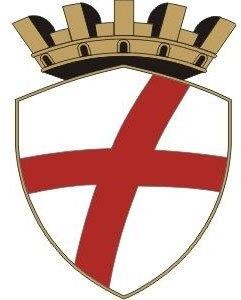 GRAD ROVINJ-ROVIGNO – CITTA` DI ROVINJ-ROVIGNOPRORAČUN GRADA ROVINJA-ROVIGNOZA 2023. GODINUI PROJEKCIJE ZA 2024. I 2025. GODINUBILANCIO DELLA CITTA` DI ROVINJ- ROVIGNO PER IL 2023 E LE PROIEZIONIPER IL 2024 E IL 2025Sukladno odredbama članka 42. Zakona o proračunu ("Narodne novine", br.144/21) i članka 65.Statuta Grada Rovinja-Rovigno ("Službeni glasnik" Grada Rovinja-Rovigno, br. 3/18, 5/18 i 2/21), Gradsko vijeće Grada Rovinja-Rovigno, na sjednici održanoj dana 21. prosinca 2022., donijelo jePRORAČUN GRADA ROVINJA-ROVIGNO ZA 2023.GODINUI PROJEKCIJE ZA 2024. I 2025. GODINUČlanak 1.Proračun Grada Rovinja-Rovigno za 2023. godinu (u daljnjem tekstu: Proračun) i projekcije proračuna za 2024. i 2025. godinu (u daljnjem tekstu: i projekcije) sadrže:OPĆI DIO PRORAČUNA*Napomena: Kod prikaza podataka izvršenja Plana 2021. godine i Plan 2022. godine prilikom dvojnog iskazivanja kn/EUR može doći do razlike u preračunavanju zbog primjene fiksnog tečaja konverzije 7,53450 i matematičkih pravila za preračunavanje i zaokruživanje.Članak 2.Prihod i rashodi po razredima, skupinama utvrđuju se u Računu prihoda i rashoda, a primici i izdaci po razredima, skupinama utvrđuju se u Računu financiranja.Račun prihoda i rashoda Prihodi (prema ekonomskoj klasifikaciji)PRORAČUN GRADA ROVINJA-ROVIGNOZA 2023. GODINUI PROJEKCIJE ZA 2024. I 2025.GODINURačun prihoda i rashoda Prihodi (prema izvorima financiranja)PRORAČUN GRADA ROVINJA-ROVIGNOZA 2023. GODINUI PROJEKCIJE ZA 2024. I 2025. GODINURačun prihoda i rashoda Rashodi (prema ekonomskoj klasifikaciji)PRORAČUN GRADA ROVINJA-ROVIGNOZA 2023. GODINUI PROJEKCIJE ZA 2024. I 2025. GODINURačun prihoda i rashoda Rashodi (prema izvorima financiranja)PRORAČUN GRADA ROVINJA-ROVIGNOZA 2023. GODINUI PROJEKCIJE ZA 2024. I 2025. GODINURačun prihoda i rashoda Rashodi (prema funkcijskoj klasifikaciji)PRORAČUN GRADA ROVINJA-ROVIGNOZA 2023. GODINUI PROJEKCIJE ZA 2024. I 2025. GODINURačun financiranjaRačun primitaka i izdataka (prema ekonomskoj klasifikaciji)KnRačun primitaka i izdataka Primici (prema izvorima financiranja)PRORAČUN GRADA ROVINJA-ROVIGNOZA 2023. GODINUI PROJEKCIJE ZA 2024. I 2025. GODINUKnRačun primitaka i izdataka Izdaci (prema izvorima financiranja)PRORAČUN GRADA ROVINJA-ROVIGNOZA 2023. GODINUI PROJEKCIJE ZA 2024. I 2025. GODINURekapitulacija prihoda i primitaka, rashoda i izdatakaKn 	0,00 *Napomena: Prikaz podataka kod Plana za 2022. godinu prilikom dvojnog iskazivanja kn/EUR može doći do razlike u preračunavanju zbog primjene fiksnog tečaja konverzije 7,53450 i matematičkihpravila za preračunavanje i zaokruživanje.Članak 3.Rashodi i izdaci Proračuna u iznosu od 35.417.380,00 EUR, te projekcije za 2024. godinu u iznosu od 27.322.774,00 EUR i za 2025. godinu u iznosu od 26.638.356,00 EUR raspoređuju se po razdjelima, glavama, proračunskim korisnicima i ostalim korisnicima proračunskih sredstava po ekonomskoj, funkcijskoj i programskoj klasifikaciji te po izvorima financiranja.Rekapitulacija prema organizacijskoj klasifikaciji (razdjeli iPRORAČUNglave) - Posebni dio proračunaGRADA ROVINJA-ROVIGNO ZA 2023. GODINUI PROJEKCIJE ZA 2024. I 2025. GODINUGlava 00201UPRAVNI ODJEL ZA FINANCIJE,PRORAČUN I NAPLATU PRIHODA2.144.701,43Kn	16.159.252,922.512.014,00117,132.563.150,00102,042.614.050,00101,99Kn	10.404.594,78Rashodi i izdaci prema programskoj klasifikacijiPRORAČUN GRADA ROVINJA-ROVIGNOZA 2023. GODINUI PROJEKCIJE ZA 2024. I 2025. GODINU3.006 .	4104743 . .Rashodi poslovanja6.901,597.000,00	101,437.000,00100,007.200,00102,863.006 .	41047432 . .Materijalni rashodi6.901,597.000,00	101,437.000,00100,007.200,00102,863.007 .	5204743 . .Rashodi poslovanja26.133,1226.150,00	100,0626.150,00100,0026.150,00100,003.007 .	52047432 . .Materijalni rashodi26.133,1226.150,00	100,0626.150,00100,0026.150,00100,003.008 .	1104743 . .Rashodi poslovanja2.654,462.655,00	100,022.655,00100,002.655,00100,003.008 .	11047432 . .Materijalni rashodi2.654,462.655,00	100,022.655,00100,002.655,00100,003.009 .	1104743 . .Rashodi poslovanja5.308,915.310,00	100,025.310,00100,005.310,00100,003.009 .	11047432 . .Materijalni rashodi5.308,915.310,00	100,025.310,00100,005.310,00100,003.028 .055042 . .Rashodi za nabavu proizvedene dugotrajne imovine149.440,446.001 .	4106203 . .Rashodi poslovanja26.544,566.014 .	11062037 . .Naknade građanima i kućanstvima temelj osig i druge nakn14.864,9513.500,00	90,8215.000,00111,1115.500,00103,336.019 .52,8206204 . .Rashodi za nabavu nefinancijske imovine132.722,80132.730,00	100,0145.000,0033,906.019 .52,82062042 . .Rashodi za nabavu proizvedene dugotrajne imovine132.722,80132.730,00	100,0145.000,0033,906.025 .41,8208504 . .Rashodi za nabavu nefinancijske imovine235.554,45245.000,00	104,0195.000,0038,786.025 .41,82085042 . .Rashodi za nabavu proizvedene dugotrajne imovine235.554,45245.000,00	104,0195.000,0038,786.027 .06203 . .Rashodi poslovanja13.272,286.027 .062032 . .Materijalni rashodi13.272,286.027 .	7106204 . .Rashodi za nabavu nefinancijske imovine66.361,4120.000,00	30,146.027 .	71062045 . .Rashodi za dodatna ulaganja na nefinancijskoj imovini66.361,4120.000,00	30,146.122 .	11066042 . .Rashodi za nabavu proizvedene dugotrajne imovine47.850,0050.000,00104,49Članak 4.Ovaj Proračun stupa na snagu osmoga dana od dana objave u “Službenom glasniku“ Grada Rovinja-Rovigno, a primjenjuje se od 1. siječnja 2023. godine.KLASA/CLASSE: 400-06/22-01/13	PredsjednikURBROJ/NUMPROT: 2163-8-01-22-26	Gradskog vijećaRovinj-Rovigno, 21. prosinca 2022.	Emil NimčevićopisPlan 2022.Proračun 2023.Projekcija proračuna 2024.Projekcija proračuna 2025.123456A. RAČUN PRIHODA I RASHODAA. RAČUN PRIHODA I RASHODAA. RAČUN PRIHODA I RASHODAA. RAČUN PRIHODA I RASHODAA. RAČUN PRIHODA I RASHODAA. RAČUN PRIHODA I RASHODA6	Prihodi poslovanja6	Prihodi poslovanja25.183.611,6924.608.138,2124.695.001,2324.475.033,23Kn189.745.922,287	Prihodi od prodaje nefinancijske imovine7	Prihodi od prodaje nefinancijske imovine2.027.340,901.815.024,982.627.772,772.163.322,77Kn15.275.000,01Ukupni prihodiUkupni prihodi27.210.952,5926.423.163,1927.322.774,0026.638.356,00Kn	205.020.922,29 3	Rashodi poslovanja3	Rashodi poslovanja21.980.679,8221.287.517,6421.369.760,0021.747.354,00Kn165.613.432,104	Rashodi za nabavu nefinancijske imovine4	Rashodi za nabavu nefinancijske imovine15.073.555,1214.082.862,365.906.014,004.851.002,00Kn113.571.701,05Ukupni rashodiUkupni rashodi37.054.234,9435.370.380,0027.275.774,0026.598.356,00Kn 	279.185.133,16 Kn 	279.185.133,16 Kn 	279.185.133,16 Razlika - višak / manjakRazlika - višak / manjak-9.843.282,35  -8.947.216,81-9.843.282,35  -8.947.216,81-9.843.282,35  -8.947.216,8147.000,0040.000,00KnKnKn-74.164.210,87-74.164.210,87-74.164.210,87-74.164.210,87B. RAČUN ZADUŽIVANJA/FINANCIRANJA	B. RAČUN ZADUŽIVANJA/FINANCIRANJA	B. RAČUN ZADUŽIVANJA/FINANCIRANJA	B. RAČUN ZADUŽIVANJA/FINANCIRANJA	B. RAČUN ZADUŽIVANJA/FINANCIRANJA	B. RAČUN ZADUŽIVANJA/FINANCIRANJA	B. RAČUN ZADUŽIVANJA/FINANCIRANJA	8	Primici od financijske imovine i zaduživanja8	Primici od financijske imovine i zaduživanja0,000,000,000,00Kn0,005	Izdaci za financijsku imovinu i otplate zajmova5	Izdaci za financijsku imovinu i otplate zajmova47.780,2147.000,0047.000,0040.000,00Kn359.999,99Neto zaduživanje / financiranjeNeto zaduživanje / financiranje-47.780,21-47.000,00-47.000,00-40.000,00Kn 	-359.999,99 C. RASPOLOŽIVA SREDSTVA IZ PRETHODNIH GODINA	Kn 	-359.999,99 C. RASPOLOŽIVA SREDSTVA IZ PRETHODNIH GODINA	Kn 	-359.999,99 C. RASPOLOŽIVA SREDSTVA IZ PRETHODNIH GODINA	Kn 	-359.999,99 C. RASPOLOŽIVA SREDSTVA IZ PRETHODNIH GODINA	Kn 	-359.999,99 C. RASPOLOŽIVA SREDSTVA IZ PRETHODNIH GODINA	Kn 	-359.999,99 C. RASPOLOŽIVA SREDSTVA IZ PRETHODNIH GODINA	Kn 	-359.999,99 C. RASPOLOŽIVA SREDSTVA IZ PRETHODNIH GODINA	9Vlastiti izvori9.891.062,76  8.994.216,819.891.062,76  8.994.216,810,000,00Kn74.524.212,3774.524.212,37Razlika zbog zaokruživanja0,20/1,510,20/1,51Višak /manjak + netto financiranje0,00	0,000,00	0,000,000,00Kn0,000,00Razred/SkupinaVrsta prihodaVrsta prihodaIzvršenje	2021.Izvršenje	2021.Plan	2022.Proračun	2023.IndexProjekcija	2024.proračunaIndexProjekcija	2025.proračunaIndex12233456(5/4)78(7/5)910(9/7)6Prihodi poslovanja19.894.468,4625.183.611,6924.608.138,2197,7124.695.001,23100,3524.475.033,2399,11KnKn149.894.872,61189.745.922,2861Prihodi od poreza8.114.280,1312.114.782,5712.286.592,68101,4211.955.602,2897,3112.395.883,28103,68Kn61.137.043,6491.278.829,2763Pomoći iz inozem i od subjekata unutar općeg4.947.804,205.066.361,375.021.867,9399,125.186.146,94103,275.251.110,94101,25proračunaKn37.279.230,7438.172.499,7464Prihodi od imovine1.231.723,171.384.424,161.397.279,52100,931.384.424,1399,081.384.424,13100,00Kn9.280.418,2210.430.943,8365Prih od upravnih i administr pristojbi i po poseb5.261.548,935.732.776,375.562.657,2897,035.765.435,27103,655.035.777,2787,34propisima i naknadaKn39.643.140,4143.193.603,5666Prih/ prod proizv i robe te pruž usl i prih od280.395,55821.834,34282.640,8034,39339.959,73120,28344.404,73101,31donacija te povrati po protest jamstvimaKn2.112.640,276.192.110,8368Kazne, upravne mjere i ostali prihodi58.716,4863.432,8857.100,0090,0263.432,88111,0963.432,88100,00Kn442.399,32477.935,037Prihodi od prodaje nefinancijske imovine2.379.881,452.027.340,901.815.024,9889,532.627.772,77144,782.163.322,7782,33Kn17.931.216,7915.275.000,0171Prih od prodaje neproizvedene dugotraj imovine2.135.298,971.830.247,531.624.024,9888,732.430.679,40149,671.966.229,4080,89Kn16.088.410,0913.790.000,0172Prihodi od prodaje proizvedene dugotrajne244.582,48197.093,37191.000,0096,91197.093,37103,19197.093,37100,00imovineKn1.842.806,701.485.000,00 Rekapitulacija	 Rekapitulacija	 Rekapitulacija	 Rekapitulacija	 Rekapitulacija	 Rekapitulacija	 Rekapitulacija	 Rekapitulacija	 Rekapitulacija	 Rekapitulacija	 Rekapitulacija	Prihodi poslovanjaPrihodi poslovanja19.894.468,4625.183.611,6924.608.138,2197,7124.695.001,23100,3524.475.033,2399,11Kn149.894.872,61189.745.922,28Razred/SkupinaVrsta prihodaIzvršenje	2021.Plan	2022.Proračun	2023.IndexProjekcija	2024.proračunaIndexProjekcija	2025.proračunaIndex123456(5/4)78(7/5)910(9/7)Prihodi od prodaje nefinancijske imovine2.379.881,452.027.340,901.815.024,9889,532.627.772,77144,782.163.322,7782,33Kn17.931.216,7915.275.000,01Sveukupni prihodi iz poslovnih aktivnosti22.274.349,9127.210.952,5926.423.163,1997,1027.322.774,00103,4026.638.356,0097,50Kn167.826.089,40205.020.922,29Izvor :Naziv izvora financiranjaPlan	2022.Proračun	2023.IndexProjekcijaproračuna	2024.Projekcijaproračuna	2025.12345(4/3)671Opći prihodi i primici13.229.346,2613.395.266,81101,2513.070.165,9913.510.446,99Kn99.676.509,4011Opći prihodi i primici13.138.579,2412.581.524,9395,7613.070.165,9913.510.446,99Kn98.992.625,28110Predfinanciranje Eu i ostalo90.767,02813.741,88896,523Vlastiti prihodi - uplate roditelja i osoblja973.389,11993.341,00102,051.133.491,001.144.965,00Kn7.334.000,25311Vlastiti prihodi - uplate roditelja i osoblja973.389,11993.341,00102,051.133.491,001.144.965,004Prihodi za posebne namjene4.858.126,054.813.769,2599,095.018.497,004.277.338,00Kn36.603.550,7241Prihodi za posebne namjene4.858.126,054.813.769,2599,095.018.497,004.277.338,00Kn36.603.550,725Decentraliz., ugov.za pos.nam, pomoći tijela EU, pomć.inoz5.521.660,505.356.461,1597,015.413.734,015.478.725,01Kn41.602.951,0450Decentralizacija - pokriva RH807.248,39807.249,10100,00801.423,39804.875,39Kn6.082.212,99511OŠ - COP, Minist3.097.902,983.207.450,00103,543.512.718,003.564.120,0052HZZ, FZOEU, TZ, CK i dr - za posebne i / ili ugovorene namje256.931,44201.674,0578,4929.737,0029.764,00Kn1.935.849,9353Proračuni, drugi nivoi - za posebne i / ili ugovorene namjen174.896,1359.643,9234,1038.100,6238.101,62Kn1.317.754,89531Proračuni, drugi nivoi - za posebne i / ili ugovorene namjen715.460,87725.487,00101,40749.648,00755.842,0054Pomoći tijela i fondova EU80.009,8619.585,0824,4813.070,0013.110,00Kn602.834,29541Pomoći tijela i fondova EU310.638,93313.911,00101,05230.985,00234.155,00Izvor :Naziv izvora financiranjaPlan	2022.Proračun	2023.IndexProjekcijaproračuna	2024.Projekcijaproračuna	2025.12345(4/3)67551Pomoći iz inozemstva78.571,9021.461,0027,3138.052,0038.757,006Donacije599.762,5449.300,008,2257.786,0062.231,00Kn4.518.910,8661Donacije563.445,20Kn4.245.277,86611Donacije36.317,3449.300,00135,7557.786,0062.231,007Prih od prodaje ili zamj nefin imov i nakn_osig2.028.668,131.815.024,9889,472.629.100,002.164.650,00Kn15.285.000,0371Prih od prodaje ili zamj nefin imov i nakn_osig2.028.668,131.815.024,9889,472.629.100,002.164.650,00Kn15.285.000,038Preneseni viškovi iz ranijih godina0,000,000,000,00Kn821Preneseni viškovi iz ranijih godinaUkupno :27.210.952,5926.423.163,1997,1027.322.774,0026.638.356,00Kn205.020.922,29Razred/SkupinaVrsta rashodaIzvršenje	2021.Plan	2022.Proračun	2023.IndexProjekcija	2024.proračunaIndexProjekcija	2025.proračunaIndex123456(5/4)78(7/5)910(9/7)3Rashodi poslovanja17.516.204,7821.980.679,8221.287.517,6496,8521.369.760,00100,3921.747.354,00101,77Kn131.975.844,91165.613.432,1031Rashodi za zaposlene7.842.719,719.091.616,189.451.569,49103,9610.001.977,00105,8210.143.677,00101,42Kn59.090.971,6568.500.782,1132Materijalni rashodi5.439.896,337.361.655,597.441.522,47101,087.166.977,6296,317.212.496,62100,64Kn40.986.898,9055.466.394,0434Financijski rashodi185.865,61165.034,16107.007,3264,84104.599,0097,75106.134,00101,47Kn1.400.404,441.243.449,8835Subvencije424.741,95606.885,92502.401,7382,78457.730,0091,11464.400,00101,46Kn3.200.218,224.572.581,9636Pomoći dane u inozemstvo i unutar općeg proračuna451.597,59873.268,06396.921,6745,45397.160,00100,06565.920,00142,49Kn3.402.562,046.579.638,2037Naknade građanima i kućanstvima temelj osig i druge nakn645.333,18760.302,61765.218,00100,65777.191,00101,56785.561,00101,08Kn4.862.262,845.728.500,0238Ostali rashodi2.526.050,413.121.917,302.622.876,9684,012.464.125,3893,952.469.165,38100,20Kn19.032.526,8123.522.085,904Rashodi za nabavu nefinancijske imovine3.361.312,1215.073.555,1214.082.862,3693,435.906.014,0041,944.851.002,0082,14Kn25.325.806,17113.571.701,0541Rashodi za nabavu neproizvedene dugotrajne imovine231.702,49889.813,52891.003,62100,13889.650,0099,85907.550,00102,01Kn1.745.762,416.704.299,9742Rashodi za nabavu proizvedene dugotrajne imovine2.916.197,717.279.493,025.914.543,8381,252.381.743,0040,272.406.831,00101,05Kn21.972.091,6554.847.340,1645Rashodi za dodatna ulaganja na nefinancijskoj imovini213.411,926.904.248,587.277.314,91105,402.634.621,0036,201.536.621,0058,32Kn1.607.952,1152.020.060,933	Rashodi poslovanja17.516.204,7821.980.679,8221.287.517,6496,8421.369.760,00100,3821.747.354,00101,76Kn131.975.844,91165.613.432,104	Rashodi za nabavu nefinancijske imovine3.361.312,1215.073.555,1214.082.862,3693,425.906.014,0041,934.851.002,0082,13Kn25.325.806,17113.571.701,05Ukupno :Ukupno :20.877.516,9037.054.234,9435.370.380,0095,4627.275.774,0077,1126.598.356,0097,52KnKn157.301.651,08279.185.133,16Izvor :Izvor :Izvor :Izvor :Naziv izvora financiranjaNaziv izvora financiranjaPlan	2022.Plan	2022.Proračun	2023.Proračun	2023.IndexIndexProjekcija	2024.proračunaProjekcija	2024.proračunaProjekcija	2025.proračunaProjekcija	2025.proračuna11112233445(4/3)5(4/3)66771	Opći prihodi i primici	13.181.565,96	13.348.266,81	101,26	13.023.165,99	13.470.446,991	Opći prihodi i primici	13.181.565,96	13.348.266,81	101,26	13.023.165,99	13.470.446,991	Opći prihodi i primici	13.181.565,96	13.348.266,81	101,26	13.023.165,99	13.470.446,991	Opći prihodi i primici	13.181.565,96	13.348.266,81	101,26	13.023.165,99	13.470.446,991	Opći prihodi i primici	13.181.565,96	13.348.266,81	101,26	13.023.165,99	13.470.446,991	Opći prihodi i primici	13.181.565,96	13.348.266,81	101,26	13.023.165,99	13.470.446,991	Opći prihodi i primici	13.181.565,96	13.348.266,81	101,26	13.023.165,99	13.470.446,991	Opći prihodi i primici	13.181.565,96	13.348.266,81	101,26	13.023.165,99	13.470.446,991	Opći prihodi i primici	13.181.565,96	13.348.266,81	101,26	13.023.165,99	13.470.446,991	Opći prihodi i primici	13.181.565,96	13.348.266,81	101,26	13.023.165,99	13.470.446,991	Opći prihodi i primici	13.181.565,96	13.348.266,81	101,26	13.023.165,99	13.470.446,991	Opći prihodi i primici	13.181.565,96	13.348.266,81	101,26	13.023.165,99	13.470.446,991	Opći prihodi i primici	13.181.565,96	13.348.266,81	101,26	13.023.165,99	13.470.446,991	Opći prihodi i primici	13.181.565,96	13.348.266,81	101,26	13.023.165,99	13.470.446,991	Opći prihodi i primici	13.181.565,96	13.348.266,81	101,26	13.023.165,99	13.470.446,991	Opći prihodi i primici	13.181.565,96	13.348.266,81	101,26	13.023.165,99	13.470.446,99Kn	99.316.508,73Kn	99.316.508,73Kn	99.316.508,73Kn	99.316.508,7311Opći prihodi i primiciOpći prihodi i primici13.090.798,9513.090.798,9512.534.524,9312.534.524,9395,7595,7513.023.165,9913.023.165,9913.470.446,9913.470.446,99KnKn98.632.624,6998.632.624,69110Predfinanciranje Eu i ostaloPredfinanciranje Eu i ostalo90.767,0190.767,01813.741,88813.741,88896,52896,523Vlastiti prihodi - uplate roditelja i osobljaVlastiti prihodi - uplate roditelja i osoblja973.389,06973.389,06993.341,00993.341,00102,05102,051.133.491,001.133.491,001.144.965,001.144.965,00KnKn7.333.999,877.333.999,87311Vlastiti prihodi - uplate roditelja i osobljaVlastiti prihodi - uplate roditelja i osoblja973.389,06973.389,06993.341,00993.341,00102,05102,051.133.491,001.133.491,001.144.965,001.144.965,004Prihodi za posebne namjenePrihodi za posebne namjene4.858.126,024.858.126,024.813.769,254.813.769,2599,0999,095.018.497,005.018.497,004.277.338,004.277.338,00KnKn36.603.550,5036.603.550,5041Prihodi za posebne namjenePrihodi za posebne namjene4.858.126,024.858.126,024.813.769,254.813.769,2599,0999,095.018.497,005.018.497,004.277.338,004.277.338,00KnKn36.603.550,5036.603.550,505Decentraliz., ugov.za pos.nam, pomoći tijela EU, pomć.inozDecentraliz., ugov.za pos.nam, pomoći tijela EU, pomć.inoz5.521.660,455.521.660,455.356.461,155.356.461,1597,0197,015.413.734,015.413.734,015.478.725,015.478.725,01KnKn41.602.950,6641.602.950,6650Decentralizacija - pokriva RHDecentralizacija - pokriva RH807.248,36807.248,36807.249,10807.249,10100,00100,00801.423,39801.423,39804.875,39804.875,39KnKn6.082.212,776.082.212,77511OŠ - COP, MinistOŠ - COP, Minist3.097.902,983.097.902,983.207.450,003.207.450,00103,54103,543.512.718,003.512.718,003.564.120,003.564.120,0052HZZ, FZOEU, TZ, CK i dr - za posebne i / ili ugovorene namjeHZZ, FZOEU, TZ, CK i dr - za posebne i / ili ugovorene namje256.931,43256.931,43201.674,05201.674,0578,4978,4929.737,0029.737,0029.764,0029.764,00KnKn1.935.849,861.935.849,8653Proračuni, drugi nivoi - za posebne i / ili ugovorene namjenProračuni, drugi nivoi - za posebne i / ili ugovorene namjen174.896,14174.896,1459.643,9259.643,9234,1034,1038.100,6238.100,6238.101,6238.101,62KnKn1.317.754,971.317.754,97531Proračuni, drugi nivoi - za posebne i / ili ugovorene namjenProračuni, drugi nivoi - za posebne i / ili ugovorene namjen715.460,83715.460,83725.487,00725.487,00101,40101,40749.648,00749.648,00755.842,00755.842,0054Pomoći tijela i fondova EUPomoći tijela i fondova EU80.009,8780.009,8719.585,0819.585,0824,4824,4813.070,0013.070,0013.110,0013.110,00KnKn602.834,37602.834,37541Pomoći tijela i fondova EUPomoći tijela i fondova EU310.638,95310.638,95313.911,00313.911,00101,05101,05230.985,00230.985,00234.155,00234.155,00551Pomoći iz inozemstvaPomoći iz inozemstva78.571,8978.571,8921.461,0021.461,0027,3127,3138.052,0038.052,0038.757,0038.757,006DonacijeDonacije599.762,55599.762,5549.300,0049.300,008,228,2257.786,0057.786,0062.231,0062.231,00KnKn4.518.910,934.518.910,93Izvor :Naziv izvora financiranjaPlan	2022.Proračun	2023.IndexProjekcija	2024.proračunaProjekcija	2025.proračuna12345(4/3)6761Donacije563.445,20Kn4.245.277,86611Donacije36.317,3549.300,00135,7557.786,0062.231,007Prih od prodaje ili zamj nefin imov i nakn_osig2.028.668,131.815.024,9889,472.629.100,002.164.650,00Kn15.285.000,0371Prih od prodaje ili zamj nefin imov i nakn_osig2.028.668,131.815.024,9889,472.629.100,002.164.650,00Kn15.285.000,038Preneseni viškovi iz ranijih godina9.891.062,778.994.216,8190,930,000,00Kn74.524.212,4482Preneseni viškovi iz ranijih godina9.495.604,128.813.237,8192,81Kn71.544.629,24821Preneseni viškovi iz ranijih godina395.458,65180.979,0045,76Ukupno :37.054.234,9435.370.380,0095,4627.275.774,0026.598.356,00Kn279.185.133,16FunkcijaNaziv funkc. klasifikacijeIzvršenje	2021.Plan	2022.Proračun	2023.IndexProjekcija	2024.proračunaIndexProjekcija	2025.proračunaIndex123456(5/4)78(7/5)910(9/7)01Opće javne usluge2.677.502,273.488.672,524.151.942,50119,013.938.024,0094,853.953.914,00100,40Kn20.173.640,8526.285.403,10011Izvrš.i zakon.tijel.finan.i fiska.poslo.vanjs.poslo.2.594.999,343.152.983,353.498.117,50110,953.295.019,0094,193.314.529,00100,59Kn19.552.022,5323.756.153,05016Opće javne usluge koje nisu drugdje svrstane72.588,3790.151,9793.825,00104,0794.355,00100,5695.385,00101,09Kn546.917,07679.250,02017Transakcije vezane za javni dug9.914,56245.537,20560.000,00228,07548.650,0097,97544.000,0099,15Kn74.701,251.850.000,0302Obrana24.943,7553.805,8051.691,0096,0735.820,0069,3037.490,00104,66Kn187.938,68405.399,80022Civilna obrana24.943,7553.805,8051.691,0096,0735.820,0069,3037.490,00104,66Kn187.938,68405.399,8003Javni red i sigurnost969.862,681.335.084,611.456.349,00109,081.489.103,00102,251.503.205,00100,95Kn7.307.430,3610.059.194,99032Usluge protupožarne zaštite962.292,701.327.121,241.448.384,00109,141.481.138,00102,261.495.240,00100,95Kn7.250.394,359.999.194,98036Rashodi za javni red i sigurnost koji nisu drugdje svrstani7.569,987.963,377.965,00100,027.965,00100,007.965,00100,00Kn57.036,0160.000,0104Ekonomski poslovi128.645,41243.798,53223.702,0091,76251.075,00112,24254.095,00101,20Kn969.278,841.836.900,02042Poljoprivreda, šumarstvo, ribarstvo i lov35.212,8647.116,6053.530,00113,6153.480,0099,9153.830,00100,65Kn265.311,29355.000,02047Ostale industrije93.432,55196.681,93170.172,0086,52197.595,00116,11200.265,00101,35Kn703.967,551.481.900,0005Zaštita okoliša1.763.794,341.623.855,701.437.674,0088,531.246.520,0086,701.246.720,00100,02Kn13.289.308,4512.234.940,77051Gospodarenje otpadom408.781,79434.866,28434.800,0099,98434.950,00100,03435.050,00100,02Kn3.079.966,403.276.499,99052Gospodarenje otpadnim vodama204.360,78216.404,54216.400,00100,00216.400,00100,00216.400,00100,00Kn1.539.756,301.630.500,01FunkcijaNaziv funkc. klasifikacijeIzvršenje	2021.Plan	2022.Proračun	2023.IndexProjekcija	2024.proračunaIndexProjekcija	2025.proračunaIndex123456(5/4)78(7/5)910(9/7)054Zaštita bioraznolikosti i krajolika528.160,63552.525,05552.500,00100,00552.680,00100,03552.780,00100,02Kn3.979.426,274.162.999,99055Istraživanje i razvoj: Zaštita okoliša581.375,14377.588,53191.484,0050,71Kn4.380.370,992.844.940,78056Poslovi i usluge zaštite okoliša koji nisu drugdje svrstani41.116,0042.471,3042.490,00100,0442.490,00100,0042.490,00100,00Kn309.788,50320.000,0106Usluge unapređenja stanovanja i zajednice5.507.536,9614.492.216,7812.367.539,5085,345.846.643,0047,275.631.410,0096,32Kn41.496.537,23109.191.607,33061Razvoj stanovanja594.186,0826.550,004,47145.000,00546,14460.000,00317,24Kn4.476.895,02062Razvoj zajednice4.674.330,0212.979.276,9711.396.221,0087,804.791.361,0042,044.309.113,0089,94Kn35.218.739,5497.792.362,33063Opskrba vodom8.831,4915.661,2914.000,0089,3914.050,00100,3614.150,00100,71Kn66.540,86117.999,99064Ulična rasvjeta293.321,41329.550,73328.909,0099,81329.409,00100,15329.909,00100,15Kn2.210.030,162.482.999,98066Rasho.vezan.za stano.i kom pogod.koji nisu drugd.svrst.531.054,03573.541,71601.859,50104,94566.823,0094,18518.238,0091,43Kn4.001.226,594.321.350,0107Zdravstvo182.142,89258.149,17294.471,00114,07298.630,00101,41297.280,0099,55Kn1.372.355,601.945.024,92076Poslovi i usluge zdravstva koji nisu drugdje svrstani182.142,89258.149,17294.471,00114,07298.630,00101,41297.280,0099,55Kn1.372.355,601.945.024,9208Rekreacija, kultura i religija2.070.540,904.256.845,093.439.550,0080,803.000.761,0087,242.756.961,0091,88Kn15.600.490,4132.073.199,33081Službe rekreacije i sporta1.104.796,442.425.520,191.534.635,0063,271.255.513,0081,811.230.670,0098,02Kn8.324.088,7818.275.081,87082Službe kulture963.096,381.400.004,311.461.015,00104,361.496.348,00102,421.522.291,00101,73Kn7.256.449,6810.548.332,47085Istraživanje i razvoj rekreacije, kulture i religije428.002,52440.000,00102,80245.000,0055,68Kn3.224.784,99086Rasho.za rekre.kultu.i relig.koji nisu drugd.svrst.2.648,113.318,073.900,00117,543.900,00100,004.000,00102,56Kn19.952,1825.000,0009Obrazovanje7.025.755,4810.672.627,6211.290.151,00105,7910.522.058,0093,2010.261.436,0097,52Kn52.935.554,6680.412.912,80FunkcijaNaziv funkc. klasifikacijeIzvršenje	2021.Plan	2022.Proračun	2023.IndexProjekcija	2024.proračunaIndexProjekcija	2025.proračunaIndex123456(5/4)78(7/5)910(9/7)091Predškolsko i osnovno obrazovanje7.025.755,489.866.071,1210.477.711,00106,2010.054.408,0095,969.983.986,0099,30Kn52.935.554,6674.335.912,85092Srednjoškolsko obrazovanje6.636,146.000,0090,416.000,00100,006.000,00100,00Kn50.000,00095Obrazovanje koje se ne može definirati po stupnju232.530,36239.040,00102,80240.140,00100,46234.900,0097,82Kn1.752.000,00096Dodatne usluge u obrazovanju36.498,7736.508,00100,0336.510,00100,0136.550,00100,11Kn274.999,98097Istraživanje i razvoj obrazovanja530.891,23530.892,00100,00185.000,0034,85Kn3.999.999,9710Socijalna zaštita526.792,22629.179,12657.310,00104,47647.140,0098,45655.845,00101,35Kn3.969.115,984.740.550,08107Socij.pomoć stano.koje nije obuhv.redov.socij.progr.526.792,22629.179,12657.310,00104,47647.140,0098,45655.845,00101,35Kn3.969.115,984.740.550,08Ukupno :Ukupno :Ukupno :20.877.516,9037.054.234,9435.370.380,0095,4627.275.774,0077,1126.598.356,0097,52KnKnKn157.301.651,08279.185.133,16br.oznaka računaVrsta primitaka/izdatakaIzvršenje 2021.Plan 2022.Proračun 2023.Projekcijaproračuna 2024.Projekcijaproračuna 2025.12345798Primici od financijske imovine i zaduživanja0,000,000,000,000,00KnKn0,000,0083Primici od prodaje dionica i udjela u glavnici0,000,000,000,000,00Kn0,000,0084Primici od zaduživanja0,000,000,000,000,00Kn0,000,005Izdaci za financijsku imovinu i otplate zajmova39.739,7647.780,2147.000,0047.000,0040.000,00Kn299.419,22359.999,9951Izdaci za financijsku imovinu i otplate zajmova0,006.636,147.000,007.000,000,00Kn0,0050.000,0053Izdaci za dionice i udjeli u glavnici39.739,7641.144,0740.000,0040.000,0040.000,00Kn299.419,22310.000,0054Izdaci za otplatu glavnice primljenih zajmova0,000,000,000,000,00Kn0,000,008Primici od financijske imovine i zaduživanja0,000,0039.739,76299.419,220,000,0047.780,21359.999,990,000,000,00Kn0,000,0039.739,76299.419,220,000,0047.780,21359.999,995Izdaci za financijsku imovinu i otplate zajmova0,000,0039.739,76299.419,220,000,0047.780,21359.999,9947.000,0047.000,0040.000,00Kn0,000,0039.739,76299.419,220,000,0047.780,21359.999,99(8 - 5)razlika:-39.739,76-39.739,76-47.780,21-47.000,00-47.000,00-40.000,00Izvor :Naziv izvora financiranjaPlan	2022.Proračun	2023.IndexProjekcijaproračuna	2024.Projekcijaproračuna	2025.12345(4/3)67Izvor :Naziv izvora financiranjaNaziv izvora financiranjaPlan	2022.Proračun	2023.Proračun	2023.IndexProjekcija	2024.proračunaProjekcija	2025.proračuna1223445(4/3)671	Opći prihodi i primici	47.780,21	47.000,00	98,37	47.000,00	40.000,001	Opći prihodi i primici	47.780,21	47.000,00	98,37	47.000,00	40.000,001	Opći prihodi i primici	47.780,21	47.000,00	98,37	47.000,00	40.000,001	Opći prihodi i primici	47.780,21	47.000,00	98,37	47.000,00	40.000,001	Opći prihodi i primici	47.780,21	47.000,00	98,37	47.000,00	40.000,001	Opći prihodi i primici	47.780,21	47.000,00	98,37	47.000,00	40.000,001	Opći prihodi i primici	47.780,21	47.000,00	98,37	47.000,00	40.000,001	Opći prihodi i primici	47.780,21	47.000,00	98,37	47.000,00	40.000,001	Opći prihodi i primici	47.780,21	47.000,00	98,37	47.000,00	40.000,00Kn	359.999,99Kn	359.999,99Kn	359.999,99NazivPlan 2022.*Proračun 2023.Projekcija proračuna2024.Projekcija proračuna2025.12345PRIHODI27.210.952,5926.423.163,1927.322.774,0026.638.356,00Kn205.020.922,29KREDITNA SREDSTVA (PRIMICI)0,000,000,00Kn0,00PRENESENI VIŠKOVI IZ RANIJIH GODINA9.891.062,768.994.216,810,000,00Kn74.524.212,37UKUPNO RASPOLOŽIVO37.102.015,3535.417.380,0027.322.774,0026.638.356,00Kn279.545.134,65RASHODI37.054.234,9435.370.380,0027.275.774,0026.598.356,00Kn279.185.133,16IZDACI FINANCIRANJA47.780,2147.000,0047.000,0040.000,00Kn359.999,99UKUPNO RASHODI I IZDACI37.102.015,3535.417.380,0027.322.774,0026.638.356,00Kn279.545.134,65RAZLIKA ZBOG ZAOKRUŽIVANJA0,20Kn1,51RAZLIKA0,000,000,000,00RazdjelNazivPlan	2022.Proračun	2023.IndexProjekcija	2024.proračunaIndexProjekcija	2025.proračunaIndex12345(4/3)67(6/4)89(8/6)RekapitulacijaRekapitulacijaRekapitulacijaRekapitulacijaRekapitulacijaRekapitulacijaRekapitulacijaRekapitulacijaRekapitulacijaRekapitulacijaRazdjel 001URED GRADSKOG VIJEĆA I GRADONAČELNIKAKn1.288.327,059.706.900,161.580.975,50122,721.315.484,0083,211.272.994,0096,77Glava 00101GRADSKO VIJEĆE181.033,91252.913,50139,71185.871,0073,49186.181,00100,17Kn1.363.999,99Glava 00102GRADONAČELNIK150.009,98190.100,00126,72141.818,0074,60145.768,00102,79Kn1.130.250,19Glava 00103URED GRADSKOG VIJEĆA I GRADONAČELNIKA949.319,801.129.962,00119,03979.795,0086,71933.045,0095,23Kn7.152.650,03Glava 00104VIJEĆA NACIONALNIH MANJINA7.963,368.000,00100,468.000,00100,008.000,00100,00Kn59.999,94Razdjel 003	UPRAVNI ODJEL ZA GOSPODARSTVO, JAVNU NABAVU I	608.114,78Razdjel 003	UPRAVNI ODJEL ZA GOSPODARSTVO, JAVNU NABAVU I	608.114,78Razdjel 003	UPRAVNI ODJEL ZA GOSPODARSTVO, JAVNU NABAVU I	608.114,78Razdjel 003	UPRAVNI ODJEL ZA GOSPODARSTVO, JAVNU NABAVU I	608.114,78401.329,0066,00237.175,0059,10239.295,00100,89EUROPSKE FONDOVEKn4.581.840,81Glava 00301UPRAVNI ODJEL ZA GOSPODARSTVO, JAVNU NABAVU I608.114,78401.329,0066,00237.175,0059,10239.295,00100,89EUROPSKE FONDOVEKn4.581.840,81Razdjel 004UPRAVNI ODJEL ZA PROSTORNO PLANIRANJE, ZAŠTITU OKOLIŠA I258.902,37183.885,0071,0248.380,0026,3138.280,0079,12IZDAVANJE AKATAKn1.950.699,91RazdjelNazivPlan	2022.Proračun	2023.IndexProjekcija	2024.proračunaIndexProjekcija	2025.proračunaIndex12345(4/3)67(6/4)89(8/6)Glava 00401UPRAVNI ODJEL ZA PROSTORNO PLANIRANJE, ZAŠTITU OKOLIŠA I258.902,37183.885,0071,0248.380,0026,3138.280,0079,12IZDAVANJE AKATAKn1.950.699,91Razdjel 005UPRAVNI ODJEL ZA UPRAVLJANJE IMOVINOM I GEODETSKE POSLOVEKn2.117.543,2915.954.629,922.120.193,00100,132.106.081,0099,332.194.333,00104,19Glava 00501UPRAVNI ODJEL ZA UPRAVLJANJE IMOVINOM I GEODETSKE POSLOVEKn2.117.543,2915.954.629,922.120.193,00100,132.106.081,0099,332.194.333,00104,19Razdjel 006UPRAVNI ODJEL ZA KOMUNALNO GOSPODARSTVO I IZGRADNJUKn15.834.290,59119.303.462,4514.549.043,5091,886.543.002,0044,975.610.667,0085,75Glava 00601UPRAVNI ODJEL ZA KOMUNALNO GOSPODARSTVO I IZGRADNJUKn15.834.290,59119.303.462,4514.549.043,5091,886.543.002,0044,975.610.667,0085,75Razdjel 007UPRAVNI ODJEL ZA DRUŠTVENE DJELATNOSTIKn14.850.135,64111.888.346,9814.069.940,0094,7514.509.502,00103,1214.668.737,00101,10Glava 00701UPRAVNI ODJEL ZA DRUŠTVENE DJELATNOSTI3.968.313,313.047.752,0076,802.926.958,0096,042.949.111,00100,76Kn29.899.256,63Glava 00702DJEČJI VRTIĆI3.386.849,013.416.980,00100,893.631.103,00106,273.653.431,00100,61Kn25.518.213,87Glava 00703OSNOVNE ŠKOLE4.980.549,364.880.695,0098,005.179.775,00106,135.259.425,00101,54Kn37.525.949,15Glava 00704USTANOVE U KULTURI1.133.496,921.224.438,00108,021.254.708,00102,471.274.040,00101,54Kn8.540.332,54Glava 00705ZAŠTITA I SPAŠAVANJE1.380.927,041.500.075,00108,631.516.958,00101,131.532.730,00101,04PozicijaIzvoriFunkcijaKontoNazivNazivPlan2022.Proračun	2023.Proračun	2023.IndexProjekcija	2024.proračunaIndexProjekcija	2025.proračunaIndex12223344556(5/4)78(7/5)910(9/7)Razdjel 001Razdjel 001Razdjel 001URED GRADSKOG VIJEĆA I GRADONAČELNIKA1.288.327,051.580.975,50122,721.315.484,0083,211.272.994,0096,77KnKn9.706.900,16Kn1.272.000,060111Funkcijska klasifikacija: 01 - Opće javne168.823,42240.712,50142,58164.356,0068,28164.656,00100,18uslugeKn1.272.000,061.001 .110111A100101Aktivnost: SJEDNICE GRADSKOG VIJEĆA I NAKNADE PREDSTAVNIČKIM I RADNIM67.025,0267.026,00100,0067.100,00100,1167.200,00100,15TIJELIMAKn505.000,011.001 .1101113 . .Rashodi poslovanja67.025,0267.026,00100,0067.100,00100,1167.200,00100,151.001 .11011132 . .Materijalni rashodi67.025,0267.026,00100,0067.100,00100,1167.200,00100,151.002 .110111A100104Aktivnost: FINANCIRANJE POLITIČKIH STRANAKA74.656,5874.656,50100,0074.656,00100,0074.656,00100,00Kn562.500,001.002 .1101113 . .Rashodi poslovanja74.656,5874.656,50100,0074.656,00100,0074.656,00100,001.002 .11011138 . .Ostali rashodi74.656,5874.656,50100,0074.656,00100,0074.656,00100,00PozicijaIzvoriFunkcijaKontoNazivNazivPlan2022.ProračunProračun2023.IndexProjekcija proračuna2024.IndexProjekcija proračuna2025.Index122233445556(5/4)778(7/5)9910(9/7)1.003 .110111 A1001050111 A100105Aktivnost: ODNOSI S INOZEMSTVOM22.562,8970.410,00312,0622.600,0022.600,0032,1022.800,0022.800,00100,88KnKn170.000,091.003 .1101113 . .Rashodi poslovanja22.562,8970.410,00312,0622.600,0032,1022.800,00100,881.003 .11011132 . .Materijalni rashodi22.562,8970.410,00312,0622.600,0032,1022.800,00100,881.005 .110111T100103Tekući projekt: IZBORI ZA VIJEĆA NACIONALIH MANJINA12.770,001.005 .1101113 . .Rashodi poslovanja12.770,001.005 .11011132 . .Materijalni rashodi8.270,001.005 .11011138 . .Ostali rashodi4.500,001.008 .11,820111T100106Tekući projekt : IZBORI ZA MJESNE ODBORE4.578,9315.850,00346,15Kn34.499,951.008 .11,8201113 . .Rashodi poslovanja4.578,9315.850,00346,151.008 .11,82011132 . .Materijalni rashodi4.578,9315.850,00346,15P1045Program: FINANCIRANJE MJESNE SAMOUPRAVE8.228,818.220,0099,8917.500,00212,9017.500,00100,00Kn61.999,970111Funkcijska klasifikacija: 01 - Opće javne8.228,818.220,0099,8917.500,00212,9017.500,00100,00uslugeKn61.999,970111Proračunski korisnik 46606: MJESNI ODBOR8.228,818.220,0099,8917.500,00212,9017.500,00100,00ROVINJSKO SELOKn61.999,971.009 .110111A104501Aktivnost: FINANCIRANJE MJESNIH ODBORA8.228,818.220,0099,8917.500,00212,9017.500,00100,00Kn61.999,97PozicijaIzvoriFunkcijaKontoNazivPlan	2022.Proračun	2023.IndexProjekcija	2024.proračunaIndexProjekcija	2025.proračunaIndex12223456(5/4)78(7/5)910(9/7)1.009 .1101113 . .Rashodi poslovanja8.228,818.220,0099,8917.500,00212,9017.500,00100,001.009 .11011132 . .Materijalni rashodi8.228,818.220,0099,8917.500,00212,9017.500,00100,00P1044Program: SAVJET MLADIH GRADA ROVINJA-ROVIGNO3.981,683.981,0099,984.015,00100,854.025,00100,25Kn29.999,970111Funkcijska klasifikacija: 01 - Opće javne3.981,683.981,0099,984.015,00100,854.025,00100,25uslugeKn29.999,971.010 .110111A104401Aktivnost : DJELATNOST SAVJETA MLADIH GRADA ROVINJA-ROVIGNO3.981,683.981,0099,984.015,00100,854.025,00100,25Kn29.999,971.010 .1101113 . .Rashodi poslovanja3.981,683.981,0099,984.015,00100,854.025,00100,251.010 .11011132 . .Materijalni rashodi3.716,233.715,5599,983.750,00100,933.760,00100,271.010 .11011136 . .Pomoći dane u inozemstvo i unutar općeg proračuna265,45265,45100,00265,0099,83265,00100,00Glava00102GRADONAČELNIK150.009,98190.100,00126,72141.818,0074,60145.768,00102,79Kn1.130.250,1911 . .Opći prihodi i primici150.009,98190.100,00126,72P1002Program: MJERE I AKTIVNOSTI IZ DJELOKRUGA IZVRŠNOG TIJELA150.009,98190.100,00126,72141.818,0074,60145.768,00102,79Kn1.130.250,190111Funkcijska klasifikacija: 01 - Opće javne150.009,98190.100,00126,72141.818,0074,60145.768,00102,79uslugeKn1.130.250,191.011 .110111A100201Aktivnost: PROTOKOL I PROMIDŽBA92.607,37117.997,00127,4283.000,0070,3486.200,00103,86Kn697.750,231.011 .1101113 . .Rashodi poslovanja92.607,37117.997,00127,4283.000,0070,3486.200,00103,86PozicijaIzvoriFunkcijaKontoNazivPlan	2022.Proračun	2023.IndexProjekcija	2024.proračunaIndexProjekcija	2025.proračunaIndex12223456(5/4)78(7/5)910(9/7)1.011 .11011132 . .Materijalni rashodi74.689,7863.786,3585,4078.000,00122,2880.000,00102,561.011 .11011135 . .Subvencije48.901,731.011 .11011136 . .Pomoći dane u inozemstvo i unutar općeg proračuna17.917,595.308,9229,635.000,0094,186.200,00124,001.012 .110111T100201Tekući projekt : PROGRAM OČUVANJA ROVINJSKE KULTURNO-POVIJESNE13.500,00BAŠTINE1.012 .1101113 . .Rashodi poslovanja13.500,001.012 .11011132 . .Materijalni rashodi13.500,001.013 .110111A100202Aktivnost: OBILJEŽAVANJE ZNAČAJNIH DATUMA17.585,7718.785,00106,8219.000,00101,1419.750,00103,95Kn132.499,981.013 .1101113 . .Rashodi poslovanja17.585,7718.785,00106,8219.000,00101,1419.750,00103,951.013 .11011132 . .Materijalni rashodi17.585,7718.785,00106,8219.000,00101,1419.750,00103,951.015 .110111A100204Aktivnost: PRORAČUNSKA ZALIHA26.544,5626.545,00100,0026.545,00100,0026.545,00100,00Kn199.999,991.015 .1101113 . .Rashodi poslovanja26.544,5626.545,00100,0026.545,00100,0026.545,00100,001.015 .11011138 . .Ostali rashodi26.544,5626.545,00100,0026.545,00100,0026.545,00100,001.016 .110111A100205Aktivnost : JAMSTVENA PRIČUVA13.272,2813.273,00100,0113.273,00100,0013.273,00100,00Kn99.999,991.018 .1101113 . .Rashodi poslovanja13.272,2813.273,00100,0113.273,00100,0013.273,00100,001.018 .1101113 . .Rashodi poslovanja13.272,2813.273,00100,0113.273,00100,0013.273,00100,00PozicijaIzvoriFunkcijaKontoNazivPlan	2022.Proračun	2023.IndexProjekcija	2024.proračunaIndexProjekcija	2025.proračunaIndex12223456(5/4)78(7/5)910(9/7)Kn7.092.650,020111Funkcijska klasifikacija: 01 - Opće javne934.720,29884.755,0094,65908.330,00102,66925.080,00101,84uslugeKn7.042.650,031.019 .11,820111A100301Aktivnost: RAD UPRAVNOG TIJELA849.273,36799.320,0094,12812.000,00101,59821.500,00101,17Kn6.398.850,131.019 .11,8201113 . .Rashodi poslovanja849.273,36799.320,0094,12812.000,00101,59821.500,00101,171.019 .11,82011132 . .Materijalni rashodi715.123,78715.123,30100,00717.000,00100,26725.000,00101,121.019 .11,82011134 . .Financijski rashodi134.149,5884.196,7062,7695.000,00112,8396.500,00101,581.020 .110111T100301Tekući projekt : UREĐENJE ARHIVE I ARHIVSKE GRAĐE7.299,757.300,00100,007.330,00100,417.730,00105,46Kn54.999,971.020 .1101113 . .Rashodi poslovanja4.645,304.646,00100,024.650,00100,094.850,00104,30PozicijaIzvoriFunkcijaKontoNazivPlan	2022.Proračun	2023.IndexProjekcija	2024.proračunaIndexProjekcija	2025.proračunaIndex12223456(5/4)78(7/5)910(9/7)1.020 .11011132 . .Materijalni rashodi4.645,304.646,00100,024.650,00100,094.850,00104,301.020 .1101114 . .Rashodi za nabavu nefinancijske imovine2.654,452.654,0099,982.680,00100,982.880,00107,461.020 .11011142 . .Rashodi za nabavu proizvedene dugotrajne imovine2.654,452.654,0099,982.680,00100,982.880,00107,461.021 .11,820111K100301Kapitalni projekt: NABAVA OPREME ZA POTREBE GRADSKE UPRAVE78.147,1878.135,0099,9889.000,00113,9195.850,00107,70Kn588.799,931.021 .11,8201114 . .Rashodi za nabavu nefinancijske imovine78.147,1878.135,0099,9889.000,00113,9195.850,00107,701.021 .11,82011141 . .Rashodi za nabavu neproizvedene dugotrajne imovine11.945,0511.945,05100,0012.000,00100,4612.850,00107,081.021 .11,82011142 . .Rashodi za nabavu proizvedene dugotrajne imovine66.202,1366.189,9599,9877.000,00116,3383.000,00107,791.022 .115 . .Izdaci za financijsku imovinu i otplate zajmova6.636,147.000,00105,487.000,00100,001.022 .115 . .Izdaci za financijsku imovinu i otplate zajmova6.636,147.000,00105,487.000,00100,001.022 .1151 . .Izdaci za dane zajmove i depozite6.636,147.000,00105,487.000,00100,00P1050Program: DIGITALIZACIJA POSLOVANJA GRADSKE UPRAVE230.242,0056.500,0024,540111Funkcijska klasifikacija: 01 - Izvršna i230.242,0056.500,0024,54zakonodavna tijela1.024 .11,1100111T105001Tekući projekt : PROJEKT UVOĐENJA IKT INFRASTRUKTURE ZA JAVNE USLUGE81.293,0025.000,0030,751.024 .11,11001113 . .Rashodi poslovanja81.293,0025.000,0030,75PozicijaIzvoriFunkcijaKontoNazivPlan	2022.Proračun	2023.IndexProjekcija	2024.proračunaIndexProjekcija	2025.proračunaIndex12223456(5/4)78(7/5)910(9/7)1.024 .11,110011132 . .Materijalni rashodi81.293,0081.293,0081.293,0025.000,0025.000,0030,7530,7530,751.025 .11,520111T105002Tekući projekt : PROJEKT "ROVINJ- ROVIGNO DIRECT"148.949,00148.949,00148.949,0031.500,0031.500,0021,1521,1521,151.025 .11,5201113 . .Rashodi poslovanja148.949,00148.949,00148.949,0031.500,0031.500,0021,1521,1521,151.025 .11,52011132 . .Materijalni rashodi148.949,00148.949,00148.949,0031.500,0031.500,0021,1521,1521,15P1041	Program: SIGURNOST ZAJEDNICEP1041	Program: SIGURNOST ZAJEDNICEP1041	Program: SIGURNOST ZAJEDNICEP1041	Program: SIGURNOST ZAJEDNICEP1041	Program: SIGURNOST ZAJEDNICE7.963,377.965,00100,027.965,00100,007.965,00100,00Kn60.000,010360Funkcijska klasifikacija: 03 - Javni red i7.963,377.965,00100,027.965,00100,007.965,00100,00sigurnostKn60.000,011.026 .110360T104101Tekući projekt : MUP RH7.963,377.965,00100,027.965,00100,007.965,00100,00Kn60.000,011.026 .1103603 . .Rashodi poslovanja7.963,377.965,00100,027.965,00100,007.965,00100,001.026 .11036032 . .Materijalni rashodi7.963,377.965,00100,027.965,00100,007.965,00100,00Glava00104VIJEĆA NACIONALNIH MANJINA7.963,368.000,00100,468.000,00100,008.000,00100,00Kn59.999,9411 . .Opći prihodi i primici7.963,368.000,00100,46P1046Program: FINANCIRANJE REDOVNE DJELATNOSTI NACIONALNIH MANJINA7.963,368.000,00100,468.000,00100,008.000,00100,00Kn59.999,940111Funkcijska klasifikacija: 01 - Opće javne7.963,368.000,00100,468.000,00100,008.000,00100,00uslugeKn59.999,940111Proračunski korisnik 00084: ALBANSKA1.990,842.000,00100,462.000,00100,002.000,00100,00NACIONALNA MANJINA GRADA ROVINJA-ROVIGNOKn14.999,98PozicijaIzvoriFunkcijaKontoNazivNazivPlan2022.ProračunProračun2023.IndexProjekcija proračuna2024.IndexProjekcija proračuna2025.Index122233445556(5/4)778(7/5)9910(9/7)1.027 .110111 A1046010111 A104601Aktivnost: DJELATNOST NACIONALNIH MANJINA1.990,842.000,00100,462.000,002.000,00100,002.000,002.000,00100,00KnKn14.999,981.027 .1101113 . .Rashodi poslovanja1.990,842.000,00100,462.000,00100,002.000,00100,001.027 .11011132 . .Materijalni rashodi1.990,842.000,00100,462.000,00100,002.000,00100,000111Proračunski korisnik 00097: BOŠNJAČKA1.990,842.000,00100,462.000,00100,002.000,00100,00NACIONALNA MANJINA GRADA ROVINJA-ROVIGNOKn14.999,981.028 .110111A104602Aktivnost: DJELATNOST NACIONALNIH MANJINA1.990,842.000,00100,462.000,00100,002.000,00100,00Kn14.999,981.028 .1101113 . .Rashodi poslovanja1.990,842.000,00100,462.000,00100,002.000,00100,001.028 .11011132 . .Materijalni rashodi1.990,842.000,00100,462.000,00100,002.000,00100,000111Proračunski korisnik 00417: SRPSKA1.990,842.000,00100,462.000,00100,002.000,00100,00NACIONALNA MANJINA GRADA ROVINJA-ROVIGNOKn14.999,981.029 .110111A104603Aktivnost: DJELATNOST NACIONALNIH MANJINA1.990,842.000,00100,462.000,00100,002.000,00100,00Kn14.999,981.029 .1101113 . .Rashodi poslovanja1.990,842.000,00100,462.000,00100,002.000,00100,001.029 .11011132 . .Materijalni rashodi1.990,842.000,00100,462.000,00100,002.000,00100,000111Proračunski korisnik 00188: TALIJANSKA1.990,842.000,00100,462.000,00100,002.000,00100,00NACIONALNA MANJINA GRADA ROVINJA-ROVIGNOKn14.999,981.030 .110111A104604Aktivnost: DJELATNOST NACIONALNIH MANJINA1.990,842.000,00100,462.000,00100,002.000,00100,00Kn14.999,98PozicijaIzvoriFunkcijaKontoNazivPlan	2022.Proračun	2023.IndexProjekcija	2024.proračunaIndexProjekcija	2025.proračunaIndex12223456(5/4)78(7/5)910(9/7)1.030 .1101113 . .Rashodi poslovanja1.990,842.000,00100,462.000,00100,002.000,00100,001.030 .11011132 . .Materijalni rashodi1.990,842.000,00100,462.000,00100,002.000,00100,00PozicijaIzvoriFunkcijaKontoNazivNazivPlan	2022.Plan	2022.Proračun	2023.Proračun	2023.IndexProjekcija	2024.proračunaIndexProjekcija	2025.proračunaIndex12223344556(5/4)78(7/5)910(9/7)Razdjel 002Razdjel 002Razdjel 002UPRAVNI ODJEL ZA FINANCIJE,PRORAČUN I NAPLATU PRIHODA2.144.701,432.512.014,00117,132.563.150,00102,042.614.050,00101,99KnKn16.159.252,92Kn14.159.252,900111Funkcijska klasifikacija: 01 - Opće javne1.879.255,811.932.107,00102,811.994.500,00103,232.049.500,00102,76uslugeKn14.159.252,902.001 .110111A100302Aktivnost: ADMINISTRATIVNO, TEHNIČKO I STRUČNO OSOBLJE GRADSKE UPRAVE1.879.255,811.932.107,00102,811.994.500,00103,232.049.500,00102,76Kn14.159.252,902.001 .1101113 . .Rashodi poslovanja1.879.255,811.932.107,00102,811.994.500,00103,232.049.500,00102,762.001 .11011131 . .Rashodi za zaposlene1.823.755,781.876.107,00102,871.935.000,00103,141.987.000,00102,692.001 .11011132 . .Materijalni rashodi55.500,0356.000,00100,9059.500,00106,2562.500,00105,04P1004Program: SERVISIRANJE JAVNOG DUGA GRADA245.537,20560.000,00228,07548.650,0097,97544.000,0099,15Kn1.850.000,030170Funkcijska klasifikacija: 01 - Opće javne245.537,20560.000,00228,07548.650,0097,97544.000,0099,15uslugeKn1.850.000,032.006 .11,710170A100408Aktivnost: OTPLATA KREDITA MB 2917 UZETOG PUTEM VALBRUNA SPORT d.o.o.245.537,20560.000,00228,07548.650,0097,97544.000,0099,15ROVINJ-ROVIGNOKn1.850.000,03PozicijaIzvoriFunkcijaKontoNazivPlan	2022.Proračun	2023.IndexProjekcija	2024.proračunaIndexProjekcija	2025.proračunaIndex12223456(5/4)78(7/5)910(9/7)2.006 .11,7101703 . .Rashodi poslovanja245.537,20560.000,00228,07548.650,0097,97544.000,0099,152.006 .11,71017038 . .Ostali rashodi245.537,20560.000,00228,07548.650,0097,97544.000,0099,15P1005Program: RAZVOJ GRADSKE RIZNICE19.908,4219.907,0099,9920.000,00100,4720.550,00102,75Kn149.999,990474Funkcijska klasifikacija: 04 - Ekonomski19.908,4219.907,0099,9920.000,00100,4720.550,00102,75posloviKn149.999,992.007 .110474A100501Aktivnost: INFORMATIČKO POVEZIVANJE PRORAČUNSKIH KORISNIKA19.908,4219.907,0099,9920.000,00100,4720.550,00102,75Kn149.999,992.007 .1104744 . .Rashodi za nabavu nefinancijske imovine19.908,4219.907,0099,9920.000,00100,4720.550,00102,752.007 .11047441 . .Rashodi za nabavu neproizvedene dugotrajne imovine3.981,683.981,68100,004.000,00100,464.050,00101,252.007 .11047442 . .Rashodi za nabavu proizvedene dugotrajne imovine15.926,7415.925,3299,9916.000,00100,4716.500,00103,13PozicijaIzvoriFunkcijaKontoKontoNazivNazivNazivPlanPlan2022.ProračunProračunProračun2023.IndexIndexProjekcija proračunaProjekcija proračuna2024.IndexIndexProjekcija proračunaProjekcija proračuna2025.IndexIndex1222233344455556(5/4)6(5/4)7778(7/5)8(7/5)99910(9/7)10(9/7)Razdjel 003Razdjel 003Razdjel 003Razdjel 003UPRAVNI ODJEL ZA GOSPODARSTVO, JAVNU NABAVU I EUROPSKE FONDOVE608.114,78401.329,0066,0066,00237.175,00237.175,00237.175,0059,1059,10239.295,00239.295,00239.295,00100,89100,89KnKnKnKn4.581.840,81Glava 00301Glava 00301Glava 00301Glava 00301UPRAVNI ODJEL ZA GOSPODARSTVO, JAVNU NABAVU I EUROPSKE FONDOVEUPRAVNI ODJEL ZA GOSPODARSTVO, JAVNU NABAVU I EUROPSKE FONDOVEUPRAVNI ODJEL ZA GOSPODARSTVO, JAVNU NABAVU I EUROPSKE FONDOVE608.114,78608.114,78608.114,78608.114,78401.329,00401.329,00401.329,0066,0066,00237.175,00237.175,00237.175,0059,1059,10239.295,00239.295,00239.295,00100,89KnKn4.581.840,814.581.840,814.581.840,814.581.840,8111 . .11 . .11 . .11 . .Opći prihodi i primiciOpći prihodi i primiciOpći prihodi i primici217.160,70217.160,70217.160,70217.160,7051.145,0051.145,0051.145,0023,5523,55110 . .110 . .110 . .110 . .Predfinanciranje Eu i ostaloPredfinanciranje Eu i ostaloPredfinanciranje Eu i ostalo90.767,0190.767,0190.767,0190.767,0190.767,0190.767,0190.767,01100,00100,0041 . .41 . .41 . .41 . .Prihodi za posebne namjenePrihodi za posebne namjenePrihodi za posebne namjene101.532,96101.532,96101.532,96101.532,96132.550,00132.550,00132.550,00130,55130,5552 . .52 . .52 . .52 . .HZZ, FZOEU, TZ, CK i dr - za posebne i / iliHZZ, FZOEU, TZ, CK i dr - za posebne i / iliHZZ, FZOEU, TZ, CK i dr - za posebne i / ili26.133,1226.133,1226.133,1226.133,1226.150,0026.150,0026.150,00100,06100,06ugovorene namjeugovorene namjeugovorene namje53 . .53 . .53 . .53 . .Proračuni, drugi nivoi - za posebne i / iliProračuni, drugi nivoi - za posebne i / iliProračuni, drugi nivoi - za posebne i / ili1.343,301.343,301.343,30ugovorene namjenugovorene namjenugovorene namjen54 . .54 . .54 . .54 . .Pomoći tijela i fondova EUPomoći tijela i fondova EUPomoći tijela i fondova EU63.419,5163.419,5163.419,5163.419,517.612,087.612,087.612,0812,0012,0061 . .61 . .61 . .61 . .DonacijeDonacijeDonacije1.639,201.639,201.639,201.639,2082 . .82 . .82 . .82 . .Preneseni viškovi iz ranijih godinaPreneseni viškovi iz ranijih godinaPreneseni viškovi iz ranijih godina107.462,28107.462,28107.462,28107.462,2891.761,6191.761,6191.761,6185,3985,39P1006P1006P1006P1006Program: POTICANJE RAZVOJA GOSPODARSTVAProgram: POTICANJE RAZVOJA GOSPODARSTVAProgram: POTICANJE RAZVOJA GOSPODARSTVA176.773,51176.773,51176.773,51176.773,51150.265,00150.265,00150.265,0085,0085,00177.595,00177.595,00177.595,00118,19118,19179.715,00179.715,00179.715,00101,19PozicijaIzvoriFunkcijaKontoNazivPlan	2022.Proračun	2023.IndexProjekcija	2024.proračunaIndexProjekcija	2025.proračunaIndex12223456(5/4)78(7/5)910(9/7)3.001 .41047432 . .Materijalni rashodi80.695,4754.000,0066,9281.000,00150,0082.500,00101,853.002 .410474A100602Aktivnost: POTICANJE RAZVOJA PODUZETNIŠTVA6.636,146.650,00100,216.700,00100,756.800,00101,49Kn50.000,003.002 .4104743 . .Rashodi poslovanja6.636,146.650,00100,216.700,00100,756.800,00101,493.002 .41047435 . .Subvencije6.636,146.650,00100,216.700,00100,756.800,00101,493.003 .110474A100603Aktivnost: SUBVENCIJE KAMATNE STOPE PODUZETNIČKIH KREDITA33.180,7033.200,00100,0633.300,00100,3033.400,00100,30Kn249.999,983.003 .1104743 . .Rashodi poslovanja33.180,7033.200,00100,0633.300,00100,3033.400,00100,303.003 .11047435 . .Subvencije33.180,7033.200,00100,0633.300,00100,3033.400,00100,303.004 .410474A100604Aktivnost: POTICAJI I POMOĆI OBRTNICIMA I MALIM PODUZETNICIMA6.636,146.650,00100,216.800,00102,267.000,00102,94Kn50.000,003.004 .4104743 . .Rashodi poslovanja6.636,146.650,00100,216.800,00102,267.000,00102,943.004 .41047435 . .Subvencije6.636,146.650,00100,216.800,00102,267.000,00102,943.005 .110474A100605Aktivnost: PODUZETNIČKI INKUBATOR I COWORKING8.626,988.650,00100,278.680,00100,358.700,00100,23Kn64.999,983.005 .1104743 . .Rashodi poslovanja8.626,988.650,00100,278.680,00100,358.700,00100,233.005 .11047435 . .Subvencije8.626,988.650,00100,278.680,00100,358.700,00100,233.006 .410474A100606Aktivnost: PROGRAMI PRIPREME I PRAĆENJA TURISTIČKE SEZONE6.901,597.000,00101,437.000,00100,007.200,00102,86Kn52.000,03PozicijaIzvoriFunkcijaKontoNazivPlan	2022.Proračun	2023.IndexProjekcija	2024.proračunaIndexProjekcija	2025.proračunaIndex12223456(5/4)78(7/5)910(9/7)PozicijaIzvoriFunkcijaKontoNazivPlan	2022.Proračun	2023.IndexProjekcija	2024.proračunaIndexProjekcija	2025.proračunaIndex12223456(5/4)78(7/5)910(9/7)3.015 .4104213 . .Rashodi poslovanja18.581,1918.600,00100,1018.600,00100,0018.600,00100,003.015 .41042138 . .Ostali rashodi18.581,1918.600,00100,1018.600,00100,0018.600,00100,003.016 .0421A100803Aktivnost: SUFINANCIRANJE NABAVE SADNICA2.654,46Kn20.000,033.016 .04213 . .Rashodi poslovanja2.654,463.016 .042138 . .Ostali rashodi2.654,463.017 .410421A100804Aktivnost: OSTALE POTICAJNE MJERE U POLJOPRIVREDI4.645,308.850,00190,528.850,00100,008.850,00100,00Kn35.000,013.017 .4104213 . .Rashodi poslovanja4.645,308.850,00190,528.850,00100,008.850,00100,003.017 .41042135 . .Subvencije4.645,307.000,00150,697.000,00100,007.000,00100,003.017 .41042138 . .Ostali rashodi1.850,001.850,00100,001.850,00100,003.018 .110421A100805Aktivnost: PARTICIPACIJA U FONDU ZA RAZVOJ POLJOPRIVREDE I1.327,231.330,00100,211.330,00100,001.330,00100,00AGROTURIZMA ISTREKn10.000,013.018 .1104213 . .Rashodi poslovanja1.327,231.330,00100,211.330,00100,001.330,00100,003.018 .11042136 . .Pomoći dane u inozemstvo i unutar općeg proračuna1.327,231.330,00100,211.330,00100,001.330,00100,003.019 .410421A100806Aktivnost: PROSLAVA SV.ANTUNA OPATA U ROVINJSKOM SELU - ANTONJA6.636,148.500,00128,098.500,00100,008.500,00100,00Kn50.000,003.019 .4104213 . .Rashodi poslovanja6.636,148.500,00128,098.500,00100,008.500,00100,00PozicijaIzvoriFunkcijaKontoNazivPlan	2022.Proračun	2023.IndexProjekcija	2024.proračunaIndexProjekcija	2025.proračunaIndex12223456(5/4)78(7/5)910(9/7)3.019 .41042138 . .Ostali rashodi6.636,148.500,00128,098.500,00100,008.500,00100,003.020 .410421A100807Aktivnost: ROVINJSKI FESTIVAL VINA3.318,074.500,00135,624.500,00100,004.500,00100,00Kn25.000,003.020 .4104213 . .Rashodi poslovanja3.318,074.500,00135,624.500,00100,004.500,00100,003.020 .41042138 . .Ostali rashodi3.318,074.500,00135,624.500,00100,004.500,00100,003.021 .410421A100808Aktivnost : ROVINJSKI FESTIVAL SUPE3.318,074.500,00135,624.500,00100,004.500,00100,00Kn25.000,003.021 .4104213 . .Rashodi poslovanja3.318,074.500,00135,624.500,00100,004.500,00100,003.021 .41042138 . .Ostali rashodi3.318,074.500,00135,624.500,00100,004.500,00100,00P1009	Program: ZAŠTITA OKOLIŠAP1009	Program: ZAŠTITA OKOLIŠAP1009	Program: ZAŠTITA OKOLIŠAP1009	Program: ZAŠTITA OKOLIŠAP1009	Program: ZAŠTITA OKOLIŠA231.300,26204.784,0088,5413.300,006,4913.300,00100,00Kn1.742.731,810540Funkcijska klasifikacija: 05 - Zaštita okoliša13.272,2813.300,00100,2113.300,00100,0013.300,00100,00Kn99.999,993.022 .410540A100901Aktivnost: AKTIVNA ZAŠTITA ORNITOLOŠKOG REZERVATA PALUD13.272,2813.300,00100,2113.300,00100,0013.300,00100,00Kn99.999,993.022 .4105403 . .Rashodi poslovanja13.272,2813.300,00100,2113.300,00100,0013.300,00100,003.022 .41054036 . .Pomoći dane u inozemstvo i unutar općeg proračuna13.272,2813.300,00100,2113.300,00100,0013.300,00100,003.024 .53,54,82,1100550K100902Kapitalni projekt : VALORIZACIJA RIBARSKE TRADICIJE KROZ PREZENTACIJU191.483,42191.484,00100,00RIBARSKOG NASLJEĐAKn1.442.731,833.024 .53,54,82,11005503 . .Rashodi poslovanja32.076,0432.076,04100,003.024 .110055031 . .Rashodi za zaposlene10.266,4910.266,49100,00PozicijaIzvoriFunkcijaKontoNazivPlan	2022.Proračun	2023.IndexProjekcija	2024.proračunaIndexProjekcija	2025.proračunaIndex12223456(5/4)78(7/5)910(9/7)3.024 .82,110055032 . .Materijalni rashodi12.854,1712.854,17100,003.024 .53,54055036 . .Pomoći dane u inozemstvo i unutar općeg proračuna2.922,302.922,30100,003.024 .53,54055038 . .Ostali rashodi6.033,086.033,08100,003.024 .82,11005504 . .Rashodi za nabavu nefinancijske imovine159.407,38159.407,96100,003.024 .82,110055042 . .Rashodi za nabavu proizvedene dugotrajne imovine159.407,38159.407,96100,003.026 .0550T100903Tekući projekt : UREĐENJE PARKA "PUNTA MUCCIA"26.544,56Kn199.999,993.026 .05503 . .Rashodi poslovanja26.544,563.026 .055036 . .Pomoći dane u inozemstvo i unutar općeg proračuna26.544,56P1047Program : VALORIZACIJA PRIRODNE BAŠTINE U IST. ŽUPANIJI159.560,55_UNAPRAĐ.TUR.PONUDEKn1.202.208,960550Funkcijska klasifikacija: 05 - Zaštita okoliša159.560,55Kn1.202.208,963.028 .0550K104701Kapitalni projekt: geoIST3A159.560,55Kn1.202.208,963.028 .05503 . .Rashodi poslovanja10.120,113.028 .055032 . .Materijalni rashodi10.120,113.028 .05504 . .Rashodi za nabavu nefinancijske imovine149.440,44PozicijaIzvoriFunkcijaKontoNazivPlan	2022.Proračun	2023.IndexProjekcija	2024.proračunaIndexProjekcija	2025.proračunaIndex12223456(5/4)78(7/5)910(9/7)PozicijaIzvoriFunkcijaKontoNazivNazivPlan2022.ProračunProračun2023.IndexProjekcija proračuna2024.IndexProjekcija proračuna2025.Index122233445556(5/4)778(7/5)9910(9/7)Razdjel 004Razdjel 004Razdjel 004UPRAVNI ODJEL ZA PROSTORNO PLANIRANJE, ZAŠTITU OKOLIŠA I IZDAVANJE AKATA258.902,37183.885,0071,0248.380,0048.380,0026,3138.280,0038.280,0079,12KnKn1.950.699,91Kn960.699,980620Funkcijska klasifikacija: 06 - Unapređenje127.506,8034.880,0027,3635.380,00101,4338.280,00108,20stanovanja i zajedniceKn960.699,984.001 .110620A100303Aktivnost: PRIPREMA DOKUMENTACIJE27.208,1813.280,0048,8113.280,00100,0013.280,00100,00Kn205.000,034.001 .1106203 . .Rashodi poslovanja27.208,1813.280,0048,8113.280,00100,0013.280,00100,004.001 .11062032 . .Materijalni rashodi27.208,1813.280,0048,8113.280,00100,0013.280,00100,004.002 .110620A100304Aktivnost: KONZULTANTSKE USLUGE13.272,2811.000,0082,8811.500,00104,5512.500,00108,70Kn99.999,994.002 .1106203 . .Rashodi poslovanja13.272,2811.000,0082,8811.500,00104,5512.500,00108,704.002 .11062032 . .Materijalni rashodi13.272,2811.000,0082,8811.500,00104,5512.500,00108,704.003 .410620A100305Aktivnost: UTVRĐIVANJE GRANICA POMORSKOG DOBRA10.617,8210.600,0099,8310.600,00100,0012.500,00117,92Kn79.999,96PozicijaIzvoriFunkcijaKontoNazivPlan	2022.Proračun	2023.IndexProjekcija	2024.proračunaIndexProjekcija	2025.proračunaIndex12223456(5/4)78(7/5)910(9/7)4.003 .4106203 . .Rashodi poslovanja10.617,8210.600,0099,8310.600,00100,0012.500,00117,924.003 .41062032 . .Materijalni rashodi10.617,8210.600,0099,8310.600,00100,0012.500,00117,924.004 .0620T100305Tekući projekt : ARHITEKTONSKO- URBANISTIČKI NATJEČAJ ZA UREĐ.76.408,52SPOMEN OBILJEŽ. HRVATSKIMBRANITELJIMAKn575.699,994.004 .06203 . .Rashodi poslovanja76.408,524.004 .062032 . .Materijalni rashodi76.408,52P1010Program: IZRADA DOKUMENATA PROSTORNOG UREĐENJA - PROSTORNI75.651,9975.085,0099,25PLANOVIKn569.999,920620Funkcijska klasifikacija: 06 - Unapređenje75.651,9975.085,0099,25stanovanja i zajedniceKn569.999,924.007 .820620K101006Kapitalni projekt : UPU LACOSERCIO ZAPAD10.617,8210.600,0099,83Kn79.999,964.007 .8206204 . .Rashodi za nabavu nefinancijske imovine10.617,8210.600,0099,834.007 .82062042 . .Rashodi za nabavu proizvedene dugotrajne imovine10.617,8210.600,0099,834.009 .41,820620K101002Kapitalni projekt : UPU ŠTANGA-ISTOK13.935,8913.935,0099,99Kn104.999,964.009 .41,8206204 . .Rashodi za nabavu nefinancijske imovine13.935,8913.935,0099,994.009 .41,82062042 . .Rashodi za nabavu proizvedene dugotrajne imovine13.935,8913.935,0099,994.011 .820620K101007Kapitalni projekt : IZMJENA I DOPUNA GUP-a26.544,5626.000,0097,95Kn199.999,99PozicijaIzvoriFunkcijaKontoNazivPlan	2022.Proračun	2023.IndexProjekcija	2024.proračunaIndexProjekcija	2025.proračunaIndex12223456(5/4)78(7/5)910(9/7)4.011 .8206204 . .Rashodi za nabavu nefinancijske imovine26.544,5626.000,0097,954.011 .82062042 . .Rashodi za nabavu proizvedene dugotrajne imovine26.544,5626.000,0097,954.012 .820620K101008Kapitalni projekt : IZMJENA I DOPUNA PPUG- a24.553,7224.550,0099,98Kn185.000,004.012 .8206204 . .Rashodi za nabavu nefinancijske imovine24.553,7224.550,0099,984.012 .82062042 . .Rashodi za nabavu proizvedene dugotrajne imovine24.553,7224.550,0099,98P1011Program: IZRADA DOKUMENATA PROSTORNOG UREĐENJA-PROJEKTI I55.743,5873.920,00132,6113.000,0017,59STUDIJEKn420.000,000620Funkcijska klasifikacija: 06 - Unapređenje55.743,5873.920,00132,6113.000,0017,59stanovanja i zajedniceKn420.000,004.016 .110620A101104Aktivnost: IZVJEŠĆE O STANJU U PROSTORU10.000,004.016 .1106204 . .Rashodi za nabavu nefinancijske imovine10.000,004.016 .11062042 . .Rashodi za nabavu proizvedene dugotrajne imovine10.000,004.017 .0620K101101Kapitalni projekt: PROJEKTI I STUDIJE-TRG M.TITA3.981,68Kn29.999,974.017 .06204 . .Rashodi za nabavu nefinancijske imovine3.981,684.017 .062042 . .Rashodi za nabavu proizvedene dugotrajne imovine3.981,68PozicijaIzvoriFunkcijaKontoNazivNazivPlan2022.ProračunProračun2023.IndexProjekcija proračuna2024.IndexProjekcija	2025.proračunaIndex122233445556(5/4)778(7/5)910(9/7)4.018 .110620 K1011020620 K101102Kapitalni projekt : ORTOFOTO PLAN (DOF)12.608,6715.000,00118,9713.000,0013.000,0086,67KnKn95.000,024.018 .1106204 . .Rashodi za nabavu nefinancijske imovine12.608,6715.000,00118,9713.000,0086,674.018 .11062042 . .Rashodi za nabavu proizvedene dugotrajne imovine12.608,6715.000,00118,9713.000,0086,674.019 .820620K101103Kapitalni projekt : ZELENA INFRASTRUKTURA15.926,7415.920,0099,96Kn120.000,024.019 .8206204 . .Rashodi za nabavu nefinancijske imovine15.926,7415.920,0099,964.019 .82062042 . .Rashodi za nabavu proizvedene dugotrajne imovine15.926,7415.920,0099,964.020 .110620K101104Kapitalni projekt : PROJEKTNA DOKUMENTACIJA_SPOMEN OBILJEŽJE23.226,4933.000,00142,08HRVATSKIM BRANITELJIMAKn174.999,994.020 .1106204 . .Rashodi za nabavu nefinancijske imovine23.226,4933.000,00142,084.020 .11062042 . .Rashodi za nabavu proizvedene dugotrajne imovine23.226,4933.000,00142,08PozicijaPozicijaIzvoriIzvoriFunkcijaFunkcijaKontoKontoNazivNazivNazivPlan	2022.Plan	2022.Plan	2022.Proračun	2023.Proračun	2023.Proračun	2023.IndexIndexProjekcija	2024.proračunaProjekcija	2024.proračunaIndexIndexProjekcija	2025.proračunaProjekcija	2025.proračunaIndexIndex112222223334445556(5/4)6(5/4)778(7/5)8(7/5)9910(9/7)10(9/7)Razdjel 005Razdjel 005Razdjel 005Razdjel 005Razdjel 005Razdjel 005UPRAVNI ODJEL ZA UPRAVLJANJE IMOVINOM I GEODETSKE POSLOVE2.117.543,292.117.543,292.120.193,002.120.193,00100,13100,132.106.081,002.106.081,0099,3399,332.194.333,002.194.333,00104,19104,19KnKnKn15.954.629,9215.954.629,92Glava 00501Glava 00501Glava 00501Glava 00501Glava 00501Glava 00501Glava 00501UPRAVNI ODJEL ZA UPRAVLJANJE IMOVINOM I GEODETSKE POSLOVEUPRAVNI ODJEL ZA UPRAVLJANJE IMOVINOM I GEODETSKE POSLOVEUPRAVNI ODJEL ZA UPRAVLJANJE IMOVINOM I GEODETSKE POSLOVE2.117.543,292.117.543,292.117.543,292.120.193,002.120.193,00100,13100,132.106.081,002.106.081,0099,3399,332.194.333,002.194.333,00104,19KnKnKn15.954.629,9215.954.629,9215.954.629,9211 . .11 . .11 . .11 . .11 . .11 . .11 . .Opći prihodi i primiciOpći prihodi i primiciOpći prihodi i primici148.597,00148.597,00148.597,00149.050,55149.050,55100,31100,3141 . .41 . .41 . .41 . .41 . .41 . .41 . .Prihodi za posebne namjenePrihodi za posebne namjenePrihodi za posebne namjene79.633,6879.633,6879.633,6880.345,0080.345,00100,89100,8971 . .71 . .71 . .71 . .71 . .71 . .71 . .Prih od prodaje ili zamj nefin imov i nakn_osigPrih od prodaje ili zamj nefin imov i nakn_osigPrih od prodaje ili zamj nefin imov i nakn_osig1.213.750,091.213.750,091.213.750,091.213.774,981.213.774,98100,00100,0082 . .82 . .82 . .82 . .82 . .82 . .82 . .Preneseni viškovi iz ranijih godinaPreneseni viškovi iz ranijih godinaPreneseni viškovi iz ranijih godina675.562,52675.562,52675.562,52677.022,47677.022,47100,22100,22P1016P1016P1016P1016P1016P1016P1016Program: UPRAVLJANJE IMOVINOM GRADAProgram: UPRAVLJANJE IMOVINOM GRADAProgram: UPRAVLJANJE IMOVINOM GRADA501.377,65501.377,65501.377,65501.929,00501.929,00100,11100,11489.281,00489.281,0097,4897,48491.133,00491.133,00100,38KnKnKn3.777.629,903.777.629,903.777.629,9006200620Funkcijska klasifikacija: 06 - UnapređenjeFunkcijska klasifikacija: 06 - UnapređenjeFunkcijska klasifikacija: 06 - Unapređenje501.377,65501.377,65501.377,65501.929,00501.929,00100,11100,11489.281,00489.281,0097,4897,48491.133,00491.133,00100,38stanovanja i zajednicestanovanja i zajednicestanovanja i zajedniceKnKnKn3.777.629,903.777.629,903.777.629,905.001 .414106200620T101601T101601Tekući projekt: KONZULTANTSKE USLUGETekući projekt: KONZULTANTSKE USLUGETekući projekt: KONZULTANTSKE USLUGE2.654,462.654,462.654,462.655,002.655,00100,02100,022.655,002.655,00100,00100,002.655,002.655,00100,00KnKnKn20.000,0320.000,0320.000,035.001 .4141062006203 . .3 . .Rashodi poslovanjaRashodi poslovanjaRashodi poslovanja2.654,462.654,462.654,462.655,002.655,00100,02100,022.655,002.655,00100,00100,002.655,002.655,00100,005.001 .41410620062032 . .32 . .Materijalni rashodiMaterijalni rashodiMaterijalni rashodi2.654,462.654,462.654,462.655,002.655,00100,02100,022.655,002.655,00100,00100,002.655,002.655,00100,005.002 .11,4111,4106200620A101601A101601Aktivnost: PARCELACIJSKI ELABORATI I SLIČNE USLUGEAktivnost: PARCELACIJSKI ELABORATI I SLIČNE USLUGEAktivnost: PARCELACIJSKI ELABORATI I SLIČNE USLUGE26.544,5626.544,5626.544,5626.550,0026.550,00100,02100,0226.600,0026.600,00100,19100,1927.050,0027.050,00101,69KnKnKn199.999,99199.999,99199.999,995.002 .11,4111,41062006203 . .3 . .Rashodi poslovanjaRashodi poslovanjaRashodi poslovanja26.544,5626.544,5626.544,5626.550,0026.550,00100,02100,0226.600,0026.600,00100,19100,1927.050,0027.050,00101,695.002 .11,4111,410620062032 . .32 . .Materijalni rashodiMaterijalni rashodiMaterijalni rashodi26.544,5626.544,5626.544,5626.550,0026.550,00100,02100,0226.600,0026.600,00100,19100,1927.050,0027.050,00101,69PozicijaIzvoriFunkcijaKontoNazivNazivPlan2022.ProračunProračun2023.IndexProjekcija proračuna2024.IndexProjekcija proračuna2025.Index122233445556(5/4)778(7/5)9910(9/7)5.003 .410620 A1016020620 A101602Aktivnost: GEODETSKO-KATASTARSKI POSLOVI26.544,5626.550,00100,0226.550,0026.550,00100,0026.700,0026.700,00100,56KnKn199.999,995.003 .4106203 . .Rashodi poslovanja26.544,5626.550,00100,0226.550,00100,0026.700,00100,565.003 .41062032 . .Materijalni rashodi26.544,5626.550,00100,0226.550,00100,0026.700,00100,565.004 .410620A101603Aktivnost: PROCJENE I VJEŠTAČENJA30.526,2430.590,00100,2131.500,00102,9732.712,00103,85Kn229.999,965.004 .4106203 . .Rashodi poslovanja30.526,2430.590,00100,2131.500,00102,9732.712,00103,855.004 .41062032 . .Materijalni rashodi30.526,2430.590,00100,2131.500,00102,9732.712,00103,855.005 .110620A101604Aktivnost: PRIČUVA ZA OBJEKTE U VLASNIŠTVU GRADA108.779,61108.800,00100,02108.920,00100,11108.960,00100,04Kn819.599,975.005 .1106203 . .Rashodi poslovanja108.779,61108.800,00100,02108.920,00100,11108.960,00100,045.005 .11062032 . .Materijalni rashodi108.779,61108.800,00100,02108.920,00100,11108.960,00100,045.006 .11,820620A101605Aktivnost: NAKNADA ŠTETE ZA ODUZETE NEKRETNINE I NEKRETNINE U SPORU306.328,22306.784,00100,15293.056,0095,53293.056,00100,00Kn2.308.029,975.006 .11,8206203 . .Rashodi poslovanja306.328,22306.784,00100,15293.056,0095,53293.056,00100,005.006 .11062032 . .Materijalni rashodi26.544,5627.000,00101,7226.544,6298,3126.544,62100,005.006 .82062034 . .Financijski rashodi13.272,2813.272,62100,005.006 .11,82062038 . .Ostali rashodi266.511,38266.511,38100,00266.511,38100,00266.511,38100,00P1017Program: RASPOLAGANJE POLJOPRIVREDNIM ZEMLJIŠTEM6.636,147.250,00109,257.200,0099,317.550,00104,86Kn50.000,00PozicijaPozicijaIzvoriIzvoriFunkcijaFunkcijaKontoKontoNazivNazivNazivPlanPlan2022.ProračunProračun2023.IndexIndexProjekcija proračunaProjekcija proračuna2024.IndexIndexProjekcija proračunaProjekcija proračuna2025.IndexIndexIndex112222223334445556(5/4)6(5/4)7778(7/5)8(7/5)99910(9/7)10(9/7)10(9/7)0421042104210421Funkcijska klasifikacija: 04 - Ekonomski poslovi6.636,147.250,00109,25109,257.200,007.200,007.200,0099,3199,317.550,007.550,007.550,00104,86104,86104,86KnKnKnKn50.000,005.007 .414104210421A101701A101701Aktivnost: PRIPREMA I PROVOĐENJE NATJEČAJA ZA DODJELU POLJOPRIVREDNOG ZEMLJIŠTA U ZAKUPAktivnost: PRIPREMA I PROVOĐENJE NATJEČAJA ZA DODJELU POLJOPRIVREDNOG ZEMLJIŠTA U ZAKUPAktivnost: PRIPREMA I PROVOĐENJE NATJEČAJA ZA DODJELU POLJOPRIVREDNOG ZEMLJIŠTA U ZAKUP6.636,146.636,146.636,147.250,007.250,007.250,00109,25109,257.200,007.200,007.200,0099,3199,317.550,007.550,007.550,00104,86KnKn50.000,0050.000,0050.000,005.007 .4141042104213 . .3 . .Rashodi poslovanjaRashodi poslovanjaRashodi poslovanja6.636,146.636,146.636,147.250,007.250,007.250,00109,25109,257.200,007.200,007.200,0099,3199,317.550,007.550,007.550,00104,865.007 .41410421042132 . .32 . .Materijalni rashodiMaterijalni rashodiMaterijalni rashodi6.636,146.636,146.636,147.250,007.250,007.250,00109,25109,257.200,007.200,007.200,0099,3199,317.550,007.550,007.550,00104,86P1018P1018Program: IMOVINSKO-PRAVNI ODNOSI VEZANI ZA IZGRADNJU I UREĐENJEProgram: IMOVINSKO-PRAVNI ODNOSI VEZANI ZA IZGRADNJU I UREĐENJEProgram: IMOVINSKO-PRAVNI ODNOSI VEZANI ZA IZGRADNJU I UREĐENJE1.609.529,501.609.529,501.609.529,501.611.014,001.611.014,001.611.014,00100,09100,091.609.600,001.609.600,001.609.600,0099,9199,911.695.650,001.695.650,001.695.650,00105,35KnKn12.127.000,0212.127.000,0212.127.000,0206200620Funkcijska klasifikacija: 06 - UnapređenjeFunkcijska klasifikacija: 06 - UnapređenjeFunkcijska klasifikacija: 06 - Unapređenje1.609.529,501.609.529,501.609.529,501.611.014,001.611.014,001.611.014,00100,09100,091.609.600,001.609.600,001.609.600,0099,9199,911.695.650,001.695.650,001.695.650,00105,35stanovanja i zajednicestanovanja i zajednicestanovanja i zajedniceKnKn12.127.000,0212.127.000,0212.127.000,025.008 .717106200620K101801K101801Kapitalni projekt: PRIBAVLJANJE GRAĐEVINSKOG ZEMLJIŠTA ZA POTREBEKapitalni projekt: PRIBAVLJANJE GRAĐEVINSKOG ZEMLJIŠTA ZA POTREBEKapitalni projekt: PRIBAVLJANJE GRAĐEVINSKOG ZEMLJIŠTA ZA POTREBE265.445,62265.445,62265.445,62265.450,00265.450,00265.450,00100,00100,00265.450,00265.450,00265.450,00100,00100,00265.450,00265.450,00265.450,00100,00GRADAGRADAGRADAKnKn2.000.000,022.000.000,022.000.000,025.008 .7171062006204 . .4 . .Rashodi za nabavu nefinancijske imovineRashodi za nabavu nefinancijske imovineRashodi za nabavu nefinancijske imovine265.445,62265.445,62265.445,62265.450,00265.450,00265.450,00100,00100,00265.450,00265.450,00265.450,00100,00100,00265.450,00265.450,00265.450,00100,005.008 .71710620062041 . .41 . .Rashodi za nabavu neproizvedene dugotrajne imovineRashodi za nabavu neproizvedene dugotrajne imovineRashodi za nabavu neproizvedene dugotrajne imovine265.445,62265.445,62265.445,62265.450,00265.450,00265.450,00100,00100,00265.450,00265.450,00265.450,00100,00100,00265.450,00265.450,00265.450,00100,005.009 .717106200620K101802K101802Kapitalni projekt: ZAMJENA ZEMLJIŠTAKapitalni projekt: ZAMJENA ZEMLJIŠTAKapitalni projekt: ZAMJENA ZEMLJIŠTA398.168,43398.168,43398.168,43398.200,00398.200,00398.200,00100,01100,01398.200,00398.200,00398.200,00100,00100,00398.200,00398.200,00398.200,00100,00KnKn3.000.000,043.000.000,043.000.000,045.009 .7171062006204 . .4 . .Rashodi za nabavu nefinancijske imovineRashodi za nabavu nefinancijske imovineRashodi za nabavu nefinancijske imovine398.168,43398.168,43398.168,43398.200,00398.200,00398.200,00100,01100,01398.200,00398.200,00398.200,00100,00100,00398.200,00398.200,00398.200,00100,005.009 .71710620062041 . .41 . .Rashodi za nabavu neproizvedene dugotrajne imovineRashodi za nabavu neproizvedene dugotrajne imovineRashodi za nabavu neproizvedene dugotrajne imovine398.168,43398.168,43398.168,43398.200,00398.200,00398.200,00100,01100,01398.200,00398.200,00398.200,00100,00100,00398.200,00398.200,00398.200,00100,005.010 .71,8271,8206200620K101803K101803Kapitalni projekt: RJEŠAVANJE IMOVINSKO- PRAVNIH ODNOSA ZA NEKRETNINEKapitalni projekt: RJEŠAVANJE IMOVINSKO- PRAVNIH ODNOSA ZA NEKRETNINEKapitalni projekt: RJEŠAVANJE IMOVINSKO- PRAVNIH ODNOSA ZA NEKRETNINE945.915,45945.915,45945.915,45947.364,00947.364,00947.364,00100,15100,15945.950,00945.950,00945.950,0099,8599,851.032.000,001.032.000,001.032.000,00109,10KnKn7.126.999,967.126.999,967.126.999,96PozicijaIzvoriFunkcijaKontoNazivPlan	2022.Proračun	2023.IndexProjekcija	2024.proračunaIndexProjekcija	2025.proračunaIndex12223456(5/4)78(7/5)910(9/7)5.010 .71,8206204 . .Rashodi za nabavu nefinancijske imovine945.915,45947.364,00100,15945.950,0099,851.032.000,00109,105.010 .71,82062041 . .Rashodi za nabavu neproizvedene dugotrajne imovine209.967,48211.426,89100,70210.000,0099,33227.000,00108,105.010 .71,82062042 . .Rashodi za nabavu proizvedene dugotrajne imovine735.947,97735.937,11100,00735.950,00100,00805.000,00109,38PozicijaIzvoriFunkcijaKontoKontoNazivNazivPlan	2022.Plan	2022.Proračun	2023.Proračun	2023.IndexIndexProjekcija	2024.proračunaProjekcija	2024.proračunaIndexIndexProjekcija	2025.proračunaProjekcija	2025.proračunaIndexIndexIndex122223344556(5/4)6(5/4)778(7/5)8(7/5)9910(9/7)10(9/7)10(9/7)Razdjel 006Razdjel 006Razdjel 006Razdjel 006UPRAVNI ODJEL ZA KOMUNALNO GOSPODARSTVO I IZGRADNJU15.834.290,5914.549.043,5091,8891,886.543.002,006.543.002,0044,9744,975.610.667,005.610.667,0085,7585,7585,75KnKn119.303.462,45Glava 00601Glava 00601Glava 00601Glava 00601UPRAVNI ODJEL ZA KOMUNALNO GOSPODARSTVO I IZGRADNJUUPRAVNI ODJEL ZA KOMUNALNO GOSPODARSTVO I IZGRADNJU15.834.290,5915.834.290,5914.549.043,5014.549.043,5091,8891,886.543.002,006.543.002,0044,9744,975.610.667,005.610.667,0085,75KnKn119.303.462,45119.303.462,4511 . .11 . .11 . .11 . .Opći prihodi i primiciOpći prihodi i primici2.339.783,132.339.783,131.686.519,431.686.519,4372,0872,08110 . .110 . .110 . .110 . .Predfinanciranje Eu i ostaloPredfinanciranje Eu i ostalo649.810,87649.810,8741 . .41 . .41 . .41 . .Prihodi za posebne namjenePrihodi za posebne namjene4.169.099,414.169.099,414.139.868,254.139.868,2599,3099,3052 . .52 . .52 . .52 . .HZZ, FZOEU, TZ, CK i dr - za posebne i / iliHZZ, FZOEU, TZ, CK i dr - za posebne i / ili172.539,64172.539,6466.361,4066.361,4038,4638,46ugovorene namjeugovorene namje53 . .53 . .53 . .53 . .Proračuni, drugi nivoi - za posebne i / iliProračuni, drugi nivoi - za posebne i / ili136.704,49136.704,4920.000,0020.000,0014,6314,63ugovorene namjenugovorene namjen61 . .61 . .61 . .61 . .DonacijeDonacije561.806,00561.806,0071 . .71 . .71 . .71 . .Prih od prodaje ili zamj nefin imov i nakn_osigPrih od prodaje ili zamj nefin imov i nakn_osig46.452,9846.452,98131.250,00131.250,00282,54282,5482 . .82 . .82 . .82 . .Preneseni viškovi iz ranijih godinaPreneseni viškovi iz ranijih godina8.407.904,948.407.904,947.855.233,557.855.233,5593,4393,43P1003P1003P1003P1003Program: MJERE I AKTIVNOSTI IZ DJELOKRUGA UPRAVNOG TIJELAProgram: MJERE I AKTIVNOSTI IZ DJELOKRUGA UPRAVNOG TIJELA158.896,80158.896,80128.304,00128.304,0080,7580,75115.200,00115.200,0089,7989,79120.800,00120.800,00104,86KnKn1.197.207,941.197.207,94PozicijaIzvoriFunkcijaKontoNazivPlan	2022.Proračun	2023.IndexProjekcija	2024.proračunaIndexProjekcija	2025.proračunaIndex12223456(5/4)78(7/5)910(9/7)6.001 .41062032 . .Materijalni rashodi26.544,566.001 .4106204 . .Rashodi za nabavu nefinancijske imovine27.000,0028.000,00103,7028.500,00101,796.001 .41062042 . .Rashodi za nabavu proizvedene dugotrajne imovine27.000,0028.000,00103,7028.500,00101,796.002 .410620T100302Tekući projekt: PRIPREMA RADOVA I IZVANREDNE POTREBE46.121,1737.980,0082,3546.200,00121,6446.500,00100,65Kn347.499,966.002 .4106203 . .Rashodi poslovanja46.121,1737.980,0082,3546.200,00121,6446.500,00100,656.002 .41062032 . .Materijalni rashodi46.121,1737.980,0082,3546.200,00121,6446.500,00100,656.003 .410620T100303Tekući projekt: KONZULTANTSKE USLUGE23.226,4921.500,0092,5722.500,00104,6523.500,00104,44Kn174.999,996.003 .4106203 . .Rashodi poslovanja23.226,4921.500,0092,5722.500,00104,6523.500,00104,446.003 .41062032 . .Materijalni rashodi23.226,4921.500,0092,5722.500,00104,6523.500,00104,446.004 .41,820620T100304Tekući projekt: PRIKLJUČCI NA KOMUNALNU INFRASTRUKTURU63.004,5841.824,0066,3818.500,0044,2322.300,00120,54Kn474.708,016.004 .41,8206203 . .Rashodi poslovanja63.004,5841.824,0066,3818.500,0044,2322.300,00120,546.004 .41,82062032 . .Materijalni rashodi63.004,5841.824,0066,3818.500,0044,2322.300,00120,54P1012Program: PROJEKTI, STUDIJE I ELABORATI ZA GRAĐEVINSKE OBJEKTE197.342,22165.000,0083,61155.000,0093,94165.000,00106,45Kn1.486.874,960620Funkcijska klasifikacija: 06 - Unapređenje197.342,22165.000,0083,61155.000,0093,94165.000,00106,45stanovanja i zajedniceKn1.486.874,96PozicijaIzvoriFunkcijaKontoNazivNazivPlan2022.ProračunProračun2023.IndexProjekcija proračuna2024.IndexProjekcija proračuna2025.Index122233445556(5/4)778(7/5)9910(9/7)6.005 .11,41,820620 A1012010620 A101201Aktivnost: PROJEKTI I STUDIJE ZA GRAĐEVINSKE OBJEKTE197.342,22165.000,0083,61155.000,00155.000,0093,94165.000,00165.000,00106,45KnKn1.486.874,966.005 .11,41,8206204 . .Rashodi za nabavu nefinancijske imovine197.342,22165.000,0083,61155.000,0093,94165.000,00106,456.005 .11,41,82062042 . .Rashodi za nabavu proizvedene dugotrajne imovine197.342,22165.000,0083,61155.000,0093,94165.000,00106,45P1013Program: INVESTICIJSKO ODRŽAVANJE OBJEKATA1.047.846,53807.905,0077,10668.550,0082,75658.400,0098,48Kn7.894.999,680620Funkcijska klasifikacija: 06 - Unapređenje1.047.846,53807.905,0077,10668.550,0082,75658.400,0098,48stanovanja i zajedniceKn7.894.999,686.006 .410620A101301Aktivnost: INVESTICIJSKO ODRŽAVANJE PROMETNICA I ODVODNJE230.937,69233.500,00101,11235.000,00100,64242.000,00102,98Kn1.740.000,036.006 .4106203 . .Rashodi poslovanja230.937,69233.500,00101,11235.000,00100,64242.000,00102,986.006 .41062032 . .Materijalni rashodi230.937,69233.500,00101,11235.000,00100,64242.000,00102,986.007 .410620A101302Aktivnost: INVESTICIJSKO ODRŽAVANJE OBJEKATA JAVNE RASVJETE53.089,1252.750,0099,3653.100,00100,6654.050,00101,79Kn399.999,976.007 .4106203 . .Rashodi poslovanja53.089,1252.750,0099,3653.100,00100,6654.050,00101,796.007 .41062032 . .Materijalni rashodi53.089,1252.750,0099,3653.100,00100,6654.050,00101,796.008 .11,410620A101303Aktivnost: INVESTICIJSKO ODRŽAVANJE OBJEKATA DRUŠTVENIH DJELATNOSTI260.800,31236.500,0090,68210.000,0088,79227.000,00108,10Kn1.964.999,946.008 .11,4106203 . .Rashodi poslovanja260.800,31236.500,0090,68210.000,0088,79227.000,00108,106.008 .11,41062032 . .Materijalni rashodi260.800,31236.500,0090,68210.000,0088,79227.000,00108,10PozicijaIzvoriFunkcijaKontoNazivNazivPlan2022.ProračunProračun2023.IndexProjekcija proračuna2024.IndexProjekcija proračuna2025.Index122233445556(5/4)778(7/5)9910(9/7)6.009 .410620 A1013040620 A101304Aktivnost: INVESTICIJSKO ODRŽAVANJE POSLOVNIH PROSTORA U VLASNIŠTVU GRADA68.750,4166.600,0096,8755.000,0055.000,0082,5861.500,0061.500,00111,82KnKn517.999,966.009 .4106203 . .Rashodi poslovanja68.750,4166.600,0096,8755.000,0082,5861.500,00111,826.009 .41062032 . .Materijalni rashodi68.750,4166.600,0096,8755.000,0082,5861.500,00111,826.010 .410620A101305Aktivnost: INVESTICIJSKO ODRŽAVANJE STANOVA U VLASNIŠTVU GRADA10.617,8210.700,00100,7710.450,0097,6611.050,00105,74Kn79.999,966.010 .4106203 . .Rashodi poslovanja10.617,8210.700,00100,7710.450,0097,6611.050,00105,746.010 .41062032 . .Materijalni rashodi10.617,8210.700,00100,7710.450,0097,6611.050,00105,746.011 .41,530620A101306Aktivnost: INVESTICIJSKO ODRŽAVANJE OBJEKATA KULTURNE BAŠTINE76.979,2261.625,0080,0545.000,0073,0247.300,00105,11Kn579.999,936.011 .41,5306203 . .Rashodi poslovanja76.979,2261.625,0080,0545.000,0073,0247.300,00105,116.011 .41,53062032 . .Materijalni rashodi76.979,2261.625,0080,0545.000,0073,0247.300,00105,116.012 .0620K101303Kapitalni projekt: BICIKLISTIČKE TRAKE ŽC 5095_MONDELACO-VALALTA199.084,21Kn1.499.999,986.012 .06204 . .Rashodi za nabavu nefinancijske imovine199.084,216.012 .062042 . .Rashodi za nabavu proizvedene dugotrajne imovine199.084,216.014 .110620A101307Aktivnost: UREĐENJE GRADSKIH FASADA14.864,9513.500,0090,8215.000,00111,1115.500,00103,33Kn111.999,976.014 .1106203 . .Rashodi poslovanja14.864,9513.500,0090,8215.000,00111,1115.500,00103,33PozicijaIzvoriFunkcijaKontoNazivPlan	2022.Proračun	2023.IndexProjekcija	2024.proračunaIndexProjekcija	2025.proračunaIndex12223456(5/4)78(7/5)910(9/7)PozicijaIzvoriFunkcijaKontoNazivNazivNazivPlan2022.ProračunProračun2023.IndexProjekcija proračuna2024.IndexProjekcija proračuna2025.Index1222333445556(5/4)778(7/5)9910(9/7)6.028 .0620 K1014180620 K1014180620 K101418Kapitalni projekt : NOGOSTUP I BICIKL STAZA FAŽ-TURNINA III. FAZA - II. DIONICAKapitalni projekt : NOGOSTUP I BICIKL STAZA FAŽ-TURNINA III. FAZA - II. DIONICA199.084,21105.000,00105.000,00190.000,00190.000,00180,95KnKn1.499.999,986.028 .06204 . .Rashodi za nabavu nefinancijske imovine199.084,21105.000,00190.000,00180,956.028 .062042 . .Rashodi za nabavu proizvedene dugotrajne imovine199.084,21105.000,00190.000,00180,956.029 .0620K101419Kapitalni projekt : IZGRADNJA ROTORA LACOSERCIO-TOMMASEO404.804,57200.000,00210.000,00105,00Kn3.050.000,036.029 .06204 . .Rashodi za nabavu nefinancijske imovine404.804,57200.000,00210.000,00105,006.029 .062042 . .Rashodi za nabavu proizvedene dugotrajne imovine404.804,57200.000,00210.000,00105,006.031 .410620K101421Kapitalni projekt : IZGRADNJA PROMETNICE GRIPOLE-SPINE'_V FAZA629.106,11405.350,0064,43215.000,0053,04245.000,00113,95Kn4.739.999,996.031 .4106204 . .Rashodi za nabavu nefinancijske imovine629.106,11405.350,0064,43215.000,0053,04245.000,00113,956.031 .41062042 . .Rashodi za nabavu proizvedene dugotrajne imovine629.106,11405.350,0064,43215.000,0053,04245.000,00113,956.036 .820610K101426Kapitalni projekt: IZGRADNJA VIŠESTAMBENE ZGRADE ZA POLICIJSKE26.544,5626.550,00100,02145.000,00546,14285.000,00196,55SLUŽBENIKEKn199.999,996.036 .8206104 . .Rashodi za nabavu nefinancijske imovine26.544,5626.550,00100,02145.000,00546,14285.000,00196,556.036 .82061042 . .Rashodi za nabavu proizvedene dugotrajne imovine26.544,5626.550,00100,02145.000,00546,14285.000,00196,556.045 .41,820911K101435Kapitalni projekt : ENERGETSKA OBNOVA ZGRADE DV NEVEN464.529,83489.000,00105,27Kn3.500.000,00PozicijaIzvoriFunkcijaKontoNazivPlan	2022.Proračun	2023.IndexProjekcija	2024.proračunaIndexProjekcija	2025.proračunaIndex12223456(5/4)78(7/5)910(9/7)6.045 .41,8209114 . .Rashodi za nabavu nefinancijske imovine464.529,83489.000,00105,276.045 .41,82091145 . .Rashodi za nabavu proizvedene dugotrajne imovine464.529,83489.000,00105,276.046 .410620K101436Kapitalni projekt : IZGRADNJA PROMETNICE GRIPOLE SPINE'464.529,83464.530,00100,00Kn3.500.000,006.046 .4106204 . .Rashodi za nabavu nefinancijske imovine464.529,83464.530,00100,006.046 .41062042 . .Rashodi za nabavu proizvedene dugotrajne imovine464.529,83464.530,00100,006.047 .11,820620K101437Kapitalni projekt : REKONSTRUKCIJA GRADSKOG TRG_TRG M. TITA3.843.519,813.843.520,00100,001.050.000,0027,32455.000,0043,33Kn28.959.000,016.047 .1106203 . .Rashodi poslovanja122.768,60122.768,60100,006.047 .11062032 . .Materijalni rashodi122.768,60122.768,60100,006.047 .8206204 . .Rashodi za nabavu nefinancijske imovine3.720.751,213.720.751,40100,001.050.000,0028,22455.000,0043,336.047 .82062045 . .Rashodi za dodatna ulaganja na nefinancijskoj imovini3.720.751,213.720.751,40100,001.050.000,0028,22455.000,0043,336.052 .410810K101467Kapitalni projekt : IZGRADNJA ŠETNICE PUNTA MUCCIA77.500,0035.000,0045,166.052 .4108104 . .Rashodi za nabavu nefinancijske imovine77.500,0035.000,0045,166.052 .41081042 . .Rashodi za nabavu proizvedene dugotrajne imovine77.500,0035.000,0045,166.053 .0620K101442Kapitalni projekt : IZGRADNJA JAVNE RASVJETE TRG A. MIHANOVIĆA51.098,28Kn384.999,99PozicijaIzvoriFunkcijaKontoNazivPlan	2022.Proračun	2023.IndexProjekcija	2024.proračunaIndexProjekcija	2025.proračunaIndex12223456(5/4)78(7/5)910(9/7)6.053 .06204 . .Rashodi za nabavu nefinancijske imovine51.098,286.053 .062042 . .Rashodi za nabavu proizvedene dugotrajne imovine51.098,286.054 .0810K101443Kapitalni projekt : IZGRADNJA DJEČJIH IGRALIŠTA COCALETTO30.459,88Kn229.499,976.054 .08104 . .Rashodi za nabavu nefinancijske imovine30.459,886.054 .081042 . .Rashodi za nabavu proizvedene dugotrajne imovine30.459,886.055 .0620K101444Kapitalni projekt : IZGRADNJA PROMETNICE LOKVA VIDOTTO11.945,05Kn89.999,986.055 .06204 . .Rashodi za nabavu nefinancijske imovine11.945,056.055 .062042 . .Rashodi za nabavu proizvedene dugotrajne imovine11.945,056.056 .0620K101445Kapitalni projekt : IZGRADNJA PARKIRALIŠTA II_SJEVERNA LUKA72.997,54Kn549.999,976.056 .06204 . .Rashodi za nabavu nefinancijske imovine72.997,546.056 .062042 . .Rashodi za nabavu proizvedene dugotrajne imovine72.997,546.057 .0610K101446Kapitalni projekt : IZGRADNJA UPOJNOG BUNARA U ULICI I.GUNDULIĆA92.905,97Kn700.000,036.057 .06104 . .Rashodi za nabavu nefinancijske imovine92.905,976.057 .061042 . .Rashodi za nabavu proizvedene dugotrajne imovine92.905,97PozicijaIzvoriFunkcijaKontoNazivNazivPlan2022.ProračunProračun2023.IndexProjekcija proračuna2024.IndexProjekcija	2025.proračunaIndex122233445556(5/4)778(7/5)910(9/7)6.058 .11,820850 K1014480850 K101448Kapitalni projekt : REKONTRUKCIJA ZGRADE A.GANDUSIO192.448,07195.000,00101,33150.000,00150.000,0076,92KnKn1.449.999,986.058 .11,8208504 . .Rashodi za nabavu nefinancijske imovine192.448,07195.000,00101,33150.000,0076,926.058 .11,82085045 . .Rashodi za dodatna ulaganja na nefinancijskoj imovini192.448,07195.000,00101,33150.000,0076,926.059 .0610K101449Kapitalni projekt : IZGRADNJA STANOVA IZ PROGRAMA POTICANE474.735,55175.000,00STANOGRADNJE_POSKn3.576.895,006.059 .06103 . .Rashodi poslovanja474.735,55175.000,006.059 .061036 . .Pomoći dane u inozemstvo i unutar općeg proračuna474.735,55175.000,006.060 .410620K101451Kapitalni projekt : CAVE DI MONFIORENZO19.769,0638.500,00194,75Kn148.949,986.060 .4106204 . .Rashodi za nabavu nefinancijske imovine19.769,0638.500,00194,756.060 .41062042 . .Rashodi za nabavu proizvedene dugotrajne imovine19.769,0638.500,00194,756.061 .82,1100911K101452Kapitalni projekt : REKONSTRUKCIJA VRTIĆA MONDELACO33.180,70683.500,002059,93950.000,00138,99900.000,0094,74Kn249.999,986.061 .82,11009114 . .Rashodi za nabavu nefinancijske imovine33.180,70683.500,002059,93950.000,00138,99900.000,0094,746.061 .82,110091145 . .Dodatna ulaganja na građevinskim objektima33.180,70683.500,002059,93950.000,00138,99900.000,0094,746.062 .820912K101453Kapitalni projekt : REKONSTRUKCIJA I DOGRADNJA OSNOVNE ŠKOLE JURJA843.174,73843.200,00100,00125.000,0014,82DOBKn6.352.900,00PozicijaIzvoriFunkcijaKontoNazivPlan	2022.Proračun	2023.IndexProjekcija	2024.proračunaIndexProjekcija	2025.proračunaIndex12223456(5/4)78(7/5)910(9/7)6.062 .8209124 . .Rashodi za nabavu nefinancijske imovine843.174,73843.200,00100,00125.000,0014,826.062 .82091245 . .Rashodi za dodatna ulaganja na nefinancijskoj imovini843.174,73843.200,00100,00125.000,0014,826.063 .11,820620K101454Kapitalni projekt : REKONSTRUKCIJA TRGA M.LAGINJE U ROVINJSKOM SELU232.264,91255.000,00109,79Kn1.749.999,966.063 .11,8206204 . .Rashodi za nabavu nefinancijske imovine232.264,91255.000,00109,796.063 .11,82062045 . .Rashodi za dodatna ulaganja na nefinancijskoj imovini232.264,91255.000,00109,796.064 .820620K101455Kapitalni projekt : REKONSTRUKCIJA III. NOGOMETNOG TERENA "VALBRUNA"384.896,1498.500,0025,59Kn2.899.999,976.064 .8206204 . .Rashodi za nabavu nefinancijske imovine384.896,1498.500,0025,596.064 .82062045 . .Rashodi za dodatna ulaganja na nefinancijskoj imovini384.896,1498.500,0025,596.065 .11,820620K101456Kapitalni projekt : IZGRADNJA AUTOBUSNOG KOLODVORA "CONCETTA"2.641.183,892.641.184,00100,0095.500,003,62Kn19.900.000,026.065 .11,8206204 . .Rashodi za nabavu nefinancijske imovine2.641.183,892.641.184,00100,0095.500,003,626.065 .11,82062042 . .Rashodi za nabavu proizvedene dugotrajne imovine2.641.183,892.641.184,00100,0095.500,003,626.066 .410620K101457Kapitalni projekt : REKONSTRUKCIJA ULICE CENTENER- G.TARTINI130.731,97191.750,00146,67Kn985.000,036.066 .4106204 . .Rashodi za nabavu nefinancijske imovine130.731,97191.750,00146,676.066 .41062045 . .Rashodi za dodatna ulaganja na nefinancijskoj imovini130.731,97191.750,00146,67PozicijaIzvoriFunkcijaKontoNazivPlan2022.Proračun2023.IndexProjekcija	2024.proračunaIndexProjekcija	2025.proračunaIndex1222344556(5/4)78(7/5)910(9/7)6.067 .710810 K1014650810 K101465Kapitalni projekt : IZGRADNJA DJEČJEG IGRALIŠTA OBALA NONA31.750,0031.750,006.067 .7108104 . .Rashodi za nabavu nefinancijske imovine31.750,006.067 .71081042 . .Rashodi za nabavu proizvedene dugotrajne imovine31.750,006.068 .710810K101466Kapitalni projekt : REKONSTRUKCIJA DVORANE "DOM ROVINJSKO SELO"79.500,006.068 .7108104 . .Rashodi za nabavu nefinancijske imovine79.500,006.068 .71081045 . .Rashodi za dodatna ulaganja na nefinancijskoj imovini79.500,006.069 .0810K101464Kapitalni projekt : REKONSTRUKCIJA DVORANE "MLINOVI"79.633,69Kn600.000,046.069 .08104 . .Rashodi za nabavu nefinancijske imovine79.633,696.069 .081045 . .Rashodi za dodatna ulaganja na nefinancijskoj imovini79.633,69P1015Program: UREĐENJE I IZGRADNJA OBJEKATA IZ POSEBNIH NAKNADA I570.708,07570.742,00100,01224.850,0039,4039.850,0017,72DONACIJAKn4.299.999,950620Funkcijska klasifikacija: 06 - Unapređenje39.816,8439.850,00100,0839.850,00100,0039.850,00100,00stanovanja i zajedniceKn299.999,986.073 .410620K101504Kapitalni projekt: GRADSKO GROBLJE39.816,8439.850,00100,0839.850,00100,0039.850,00100,00Kn299.999,986.073 .4106203 . .Rashodi poslovanja39.816,8439.850,00100,0839.850,00100,0039.850,00100,00PozicijaIzvoriFunkcijaKontoNazivPlan	2022.Proračun	2023.IndexProjekcija	2024.proračunaIndexProjekcija	2025.proračunaIndex12223456(5/4)78(7/5)910(9/7)6.073 .41062038 . .Ostali rashodi39.816,8439.850,00100,0839.850,00100,0039.850,00100,006.083 .820970K101517Kapitalni projekt : CENTAR ZA MLADE " DR.ING. DINO ŠKRAPIĆ,MBA"530.891,23530.892,00100,00185.000,0034,85Kn3.999.999,976.083 .8209704 . .Rashodi za nabavu nefinancijske imovine530.891,23530.892,00100,00185.000,0034,856.083 .82097042 . .Rashodi za nabavu proizvedene dugotrajne imovine24.553,7224.554,49100,006.083 .82097045 . .Rashodi za dodatna ulaganja na nefinancijskoj imovini506.337,51506.337,51100,00185.000,0036,54P1019Program: OPĆE POTREBE KOMUNALNE DJELATNOSTI55.312,2355.730,00100,7624.478,0043,9224.908,00101,76Kn416.750,000660Funkcijska klasifikacija: 06 - Unapređenje55.312,2355.730,00100,7624.478,0043,9224.908,00101,76stanovaKn416.750,006.084 .410660T101901Tekući projekt: JEDINICA PROMETNE MLADEŽI2.654,462.600,0097,952.700,00103,852.700,00100,00Kn20.000,036.084 .4106603 . .Rashodi poslovanja2.654,462.600,0097,952.700,00103,852.700,00100,006.084 .41066032 . .Materijalni rashodi2.654,462.600,0097,952.700,00103,852.700,00100,006.085 .410660T101902Tekući projekt: ODRŽAVANJE GRADSKOG SATA1.327,231.328,00100,061.328,00100,001.328,00100,00Kn10.000,016.085 .4106603 . .Rashodi poslovanja1.327,231.328,00100,061.328,00100,001.328,00100,006.085 .41066032 . .Materijalni rashodi1.327,231.328,00100,061.328,00100,001.328,00100,006.086 .410660T101903Tekući projekt: PSIHOLOŠKE BARIJERE NA JAVNIM GRADSKIM PLAŽAMA7.963,377.550,0094,817.650,00101,327.850,00102,61Kn60.000,01PozicijaIzvoriFunkcijaKontoNazivPlan	2022.Proračun	2023.IndexProjekcija	2024.proračunaIndexProjekcija	2025.proračunaIndex12223456(5/4)78(7/5)910(9/7)6.086 .4106603 . .Rashodi poslovanja7.963,377.550,0094,817.650,00101,327.850,00102,616.086 .41066032 . .Materijalni rashodi7.963,377.550,0094,817.650,00101,327.850,00102,616.087 .410660T101904Tekući projekt: USLUGE IDENTIFIKACIJE I KONZALTINGA1.327,232.550,00192,132.850,00111,762.900,00101,75Kn10.000,016.087 .4106603 . .Rashodi poslovanja1.327,232.550,00192,132.850,00111,762.900,00101,756.087 .41066032 . .Materijalni rashodi1.327,232.550,00192,132.850,00111,762.900,00101,756.088 .410660T101905Tekući projekt: UČEŠĆE U TROŠKOVIMA GROBNE NAKNADE I UKOPA - PO663,61700,00105,48750,00107,14800,00106,67POSEBNIM ODLUKAMAKn4.999,976.088 .4106603 . .Rashodi poslovanja663,61700,00105,48750,00107,14800,00106,676.088 .41066037 . .Naknade građanima i kućanstvima temelj osig i druge nakn663,61700,00105,48750,00107,14800,00106,676.089 .410660T101906Tekući projekt: PRIJEVOZ POKOJNIKA663,61700,00105,48750,00107,14800,00106,67Kn4.999,976.089 .4106603 . .Rashodi poslovanja663,61700,00105,48750,00107,14800,00106,676.089 .41066032 . .Materijalni rashodi663,61700,00105,48750,00107,14800,00106,676.090 .410660T101907Tekući projekt: PRAĆENJE KAKVOĆE MORA NA PLAŽAMA6.636,146.600,0099,466.650,00100,766.680,00100,45Kn50.000,006.090 .4106603 . .Rashodi poslovanja6.636,146.600,0099,466.650,00100,766.680,00100,456.090 .41066032 . .Materijalni rashodi6.636,146.600,0099,466.650,00100,766.680,00100,45PozicijaIzvoriFunkcijaKontoNazivNazivPlan2022.ProračunProračun2023.IndexProjekcija proračuna2024.IndexProjekcija proračuna2025.Index122233445556(5/4)778(7/5)9910(9/7)6.091 .410660 T1019080660 T101908Tekući projekt: IZVANREDNE USLUGE ZA POTREBE RADA UPRAVNOG ODJELA1.725,401.350,0078,241.800,001.800,00133,331.850,001.850,00102,78KnKn13.000,036.091 .4106603 . .Rashodi poslovanja1.725,401.350,0078,241.800,00133,331.850,00102,786.091 .41066032 . .Materijalni rashodi1.725,401.350,0078,241.800,00133,331.850,00102,786.092 .820660K101901Kapitalni projekt : PLAN ODRŽIVE URBANE MOBIL. GRADA ROVINJA-ROVIGNO32.351,1832.352,00100,00Kn243.749,976.092 .8206604 . .Rashodi za nabavu nefinancijske imovine32.351,1832.352,00100,006.092 .82066042 . .Rashodi za nabavu proizvedene dugotrajne imovine32.351,1832.352,00100,00P1020	Program: JAVNA RASVJETAP1020	Program: JAVNA RASVJETAP1020	Program: JAVNA RASVJETAP1020	Program: JAVNA RASVJETAP1020	Program: JAVNA RASVJETA329.550,73328.909,0099,81329.409,00100,15329.909,00100,15Kn2.482.999,980640Funkcijska klasifikacija: 06 - Unapređenje329.550,73328.909,0099,81329.409,00100,15329.909,00100,15stanovanja i zajedniceKn2.482.999,986.093 .410640A102001Aktivnost: POTROŠNJA ELEKTRIČNE ENERGIJE232.264,91232.265,00100,00232.265,00100,00232.265,00100,00Kn1.749.999,966.093 .4106403 . .Rashodi poslovanja232.264,91232.265,00100,00232.265,00100,00232.265,00100,006.093 .41064032 . .Materijalni rashodi232.264,91232.265,00100,00232.265,00100,00232.265,00100,006.094 .410640A102002Aktivnost: TEKUĆE ODRŽAVANJE OBJEKATA JAVNE RASVJETE53.089,1253.100,00100,0253.100,00100,0053.100,00100,00Kn399.999,976.094 .4106403 . .Rashodi poslovanja53.089,1253.100,00100,0253.100,00100,0053.100,00100,006.094 .41064032 . .Materijalni rashodi53.089,1253.100,00100,0253.100,00100,0053.100,00100,00PozicijaIzvoriFunkcijaKontoNazivNazivPlan2022.ProračunProračun2023.IndexProjekcija proračuna2024.IndexProjekcija proračuna2025.Index122233445556(5/4)778(7/5)9910(9/7)6.095 .410640 A1020030640 A102003Aktivnost: NADZOR ODRŽAVANJA OBJEKATA JAVNE RASVJETE I ENERGETSKI PREGLEDI5.043,475.044,00100,015.044,005.044,00100,005.044,005.044,00100,00KnKn38.000,026.095 .4106403 . .Rashodi poslovanjaRashodi poslovanja5.043,475.044,00100,015.044,00100,005.044,00100,006.095 .41064032 . .Materijalni rashodiMaterijalni rashodi5.043,475.044,00100,015.044,00100,005.044,00100,006.096 .410640A102004Aktivnost: DEKORATIVNA JAVNA RASVJETAAktivnost: DEKORATIVNA JAVNA RASVJETA39.153,2338.500,0098,3339.000,00101,3039.500,00101,28Kn295.000,016.096 .4106403 . .Rashodi poslovanjaRashodi poslovanja39.153,2338.500,0098,3339.000,00101,3039.500,00101,286.096 .41064032 . .Materijalni rashodiMaterijalni rashodi39.153,2338.500,0098,3339.000,00101,3039.500,00101,28P1021	Program: JAVNE I ZELENE POVRŠINEP1021	Program: JAVNE I ZELENE POVRŠINEP1021	Program: JAVNE I ZELENE POVRŠINEP1021	Program: JAVNE I ZELENE POVRŠINEP1021	Program: JAVNE I ZELENE POVRŠINEP1021	Program: JAVNE I ZELENE POVRŠINE1.075.784,721.078.199,50100,221.078.545,00100,031.079.350,00100,07KnKn8.105.499,970510Funkcijska klasifikacija: 05 - Zaštita okoliša434.866,28434.800,0099,98434.950,00100,03435.050,00100,02KnKn3.276.499,996.097 .410510A102101Aktivnost: ČIŠĆENJE JAVNIH POVRŠINA349.857,32349.800,0099,98349.900,00100,03349.950,00100,01KnKn2.635.999,986.097 .4105103 . .Rashodi poslovanja349.857,32349.800,0099,98349.900,00100,03349.950,00100,016.097 .41051032 . .Materijalni rashodi349.857,32349.800,0099,98349.900,00100,03349.950,00100,016.098 .410510A102102Aktivnost: ODVOZ I PRAŽNJENJE SPREMNIKA NA JAVNIM POVRŠINAMA85.008,9685.000,0099,9985.050,00100,0685.100,00100,06KnKn640.500,016.098 .4105103 . .Rashodi poslovanja85.008,9685.000,0099,9985.050,00100,0685.100,00100,066.098 .41051032 . .Materijalni rashodi85.008,9685.000,0099,9985.050,00100,0685.100,00100,060540Funkcijska klasifikacija: 05 - Zaštita okoliša539.252,77539.200,0099,99539.380,00100,03539.480,00100,02KnKn4.063.000,00PozicijaIzvoriFunkcijaKontoNazivNazivPlan2022.ProračunProračun2023.IndexProjekcija proračuna2024.IndexProjekcija proračuna2025.Index122233445556(5/4)778(7/5)9910(9/7)6.099 .410540 A1021030540 A102103Aktivnost: UREĐENJE PARKOVA I ZELENIH POVRŠINA510.053,75510.000,0099,99510.100,00510.100,00100,02510.170,00510.170,00100,01KnKn3.842.999,986.099 .4105403 . .Rashodi poslovanja510.053,75510.000,0099,99510.100,00100,02510.170,00100,016.099 .41054032 . .Materijalni rashodi510.053,75510.000,0099,99510.100,00100,02510.170,00100,016.100 .410540A102104Aktivnost: UREĐENJE GRADSKIH GROBLJA29.199,0229.200,00100,0029.280,00100,2729.310,00100,10Kn220.000,026.100 .4105403 . .Rashodi poslovanja29.199,0229.200,00100,0029.280,00100,2729.310,00100,106.100 .41054032 . .Materijalni rashodi29.199,0229.200,00100,0029.280,00100,2729.310,00100,100630Funkcijska klasifikacija: 06 - Unapređenje15.661,2914.000,0089,3914.050,00100,3614.150,00100,71stanovanja i zajedniceKn117.999,996.101 .410630A102105Aktivnost: POTROŠNJA JAVNE VODE15.661,2914.000,0089,3914.050,00100,3614.150,00100,71Kn117.999,996.101 .4106303 . .Rashodi poslovanja15.661,2914.000,0089,3914.050,00100,3614.150,00100,716.101 .41063032 . .Materijalni rashodi15.661,2914.000,0089,3914.050,00100,3614.150,00100,710660Funkcijska klasifikacija: 06 - Unapređenje86.004,3890.199,50104,8890.165,0099,9690.670,00100,56stanovanja i zajedniceKn648.000,006.102 .410660A102106Aktivnost: IZVANREDNO ČIŠĆENJE JAVNIH POVRŠINA I UREĐENJE OSTALIH38.489,6138.489,50100,0038.500,00100,0338.500,00100,00NEKRETNINAKn289.999,976.102 .4106603 . .Rashodi poslovanja38.489,6138.489,50100,0038.500,00100,0338.500,00100,006.102 .41066032 . .Materijalni rashodi38.489,6138.489,50100,0038.500,00100,0338.500,00100,00PozicijaIzvoriFunkcijaKontoNazivNazivPlan2022.ProračunProračun2023.IndexProjekcija proračuna2024.IndexProjekcija proračuna2025.Index122233445556(5/4)778(7/5)9910(9/7)6.103 .410660 A1021070660 A102107Aktivnost: PRIJEVOZ ROBE U PJEŠAČKOJ ZONI37.162,3937.160,0099,9937.165,0037.165,00100,0137.170,0037.170,00100,01KnKn280.000,036.103 .4106603 . .Rashodi poslovanja37.162,3937.160,0099,9937.165,00100,0137.170,00100,016.103 .41066032 . .Materijalni rashodi37.162,3937.160,0099,9937.165,00100,0137.170,00100,016.104 .410660A102110Aktivnost : FZOEU_POTICAJNA NAKNADA ZBOG SMANJENJA KOLIČINE MJEŠANOG10.352,3814.550,00140,5514.500,0099,6615.000,00103,45KKn78.000,016.104 .4106603 . .Rashodi poslovanja10.352,3814.550,00140,5514.500,0099,6615.000,00103,456.104 .41066032 . .Materijalni rashodi10.352,3814.550,00140,5514.500,0099,6615.000,00103,45P1022	Program: NERAZVRSTANE CESTEP1022	Program: NERAZVRSTANE CESTEP1022	Program: NERAZVRSTANE CESTEP1022	Program: NERAZVRSTANE CESTEP1022	Program: NERAZVRSTANE CESTE430.088,26445.630,00103,61440.680,0098,89441.180,00100,11Kn3.240.499,990520Funkcijska klasifikacija: 05 - Zaštita okoliša216.404,54216.400,00100,00216.400,00100,00216.400,00100,00Kn1.630.500,016.105 .41,820520A102201Aktivnost: ODRŽAVANJE OBORINSKE ODVODNJE216.404,54216.400,00100,00216.400,00100,00216.400,00100,00Kn1.630.500,016.105 .41,8205203 . .Rashodi poslovanja216.404,54216.400,00100,00216.400,00100,00216.400,00100,006.105 .41,82052032 . .Materijalni rashodi216.404,54216.400,00100,00216.400,00100,00216.400,00100,000660Funkcijska klasifikacija: 06 - Unapređenje213.683,72229.230,00107,28224.280,0097,84224.780,00100,22stanovanja i zajedniceKn1.609.999,996.106 .410660A102202Aktivnost: ZIMSKA SLUŽBA21.235,6521.235,00100,0021.235,00100,0021.235,00100,00Kn160.000,006.106 .4106603 . .Rashodi poslovanja21.235,6521.235,00100,0021.235,00100,0021.235,00100,00PozicijaIzvoriFunkcijaKontoNazivPlan	2022.Proračun	2023.IndexProjekcija	2024.proračunaIndexProjekcija	2025.proračunaIndex12223456(5/4)78(7/5)910(9/7)6.106 .41066032 . .Materijalni rashodi21.235,6521.235,00100,0021.235,00100,0021.235,00100,006.107 .410660A102203Aktivnost: ODRŽAVANJE ASFALTNIH POVRŠINA33.180,7034.000,00102,4734.000,00100,0034.000,00100,00Kn249.999,986.107 .4106603 . .Rashodi poslovanja33.180,7034.000,00102,4734.000,00100,0034.000,00100,006.107 .41066032 . .Materijalni rashodi33.180,7034.000,00102,4734.000,00100,0034.000,00100,006.108 .410660A102204Aktivnost: POSIPAVANJE JAVNIH PUTEVA76.979,2378.500,00101,9879.000,00100,6479.500,00100,63Kn580.000,016.108 .4106603 . .Rashodi poslovanja76.979,2378.500,00101,9879.000,00100,6479.500,00100,636.108 .41066032 . .Materijalni rashodi76.979,2378.500,00101,9879.000,00100,6479.500,00100,636.109 .410660A102205Aktivnost: KOŠNJA26.544,5626.545,00100,0026.545,00100,0026.545,00100,00Kn199.999,996.109 .4106603 . .Rashodi poslovanja26.544,5626.545,00100,0026.545,00100,0026.545,00100,006.109 .41066032 . .Materijalni rashodi26.544,5626.545,00100,0026.545,00100,0026.545,00100,006.110 .410660A102206Aktivnost: HORIZONTALNA SIGNALIZACIJA55.743,5868.950,00123,6963.500,0092,1063.500,00100,00Kn420.000,006.110 .4106603 . .Rashodi poslovanja55.743,5868.950,00123,6963.500,0092,1063.500,00100,006.110 .41066032 . .Materijalni rashodi55.743,5868.950,00123,6963.500,0092,1063.500,00100,00P1023Program: OSTALE KOMUNALNE DJELATNOSTI116.742,99119.190,00102,10119.590,00100,34120.490,00100,75Kn879.600,060560Funkcijska klasifikacija: 05 - Zaštita okoliša42.471,3042.490,00100,0442.490,00100,0042.490,00100,00Kn320.000,01PozicijaIzvoriFunkcijaKontoNazivNazivPlan2022.ProračunProračun2023.IndexProjekcija proračuna2024.IndexProjekcija proračuna2025.Index122233445556(5/4)778(7/5)9910(9/7)6.111 .410560 A1023010560 A102301Aktivnost: HIGIJENIČARSKA SLUŽBA23.890,1123.900,00100,0423.900,0023.900,00100,0023.900,0023.900,00100,00KnKn180.000,036.111 .4105603 . .Rashodi poslovanja23.890,1123.900,00100,0423.900,00100,0023.900,00100,006.111 .41056032 . .Materijalni rashodi23.890,1123.900,00100,0423.900,00100,0023.900,00100,006.112 .410560A102302Aktivnost: ČUVANJE NAPUŠTENIH I IZGUBLJENIH ŽIVOTINJA18.581,1918.590,00100,0518.590,00100,0018.590,00100,00Kn139.999,986.112 .4105603 . .Rashodi poslovanja18.581,1918.590,00100,0518.590,00100,0018.590,00100,006.112 .41056032 . .Materijalni rashodi18.581,1918.590,00100,0518.590,00100,0018.590,00100,000660Funkcijska klasifikacija: 06 - Unapređenje46.399,9046.600,00100,4346.700,00100,2147.100,00100,86stanovanja i zajedniceKn349.600,056.113 .410660A102303Aktivnost: ZAŠTITARSKE I REDARSKE USLUGE33.180,7033.000,0099,4633.000,00100,0033.000,00100,00Kn249.999,986.113 .4106603 . .Rashodi poslovanja33.180,7033.000,0099,4633.000,00100,0033.000,00100,006.113 .41066032 . .Materijalni rashodi33.180,7033.000,0099,4633.000,00100,0033.000,00100,006.114 .410660A102304Aktivnost: UKLANJANJE BESPRAVNE GRADNJE6.636,146.600,0099,466.600,00100,006.600,00100,00Kn50.000,006.114 .4106603 . .Rashodi poslovanja6.636,146.600,0099,466.600,00100,006.600,00100,006.114 .41066032 . .Materijalni rashodi6.636,146.600,0099,466.600,00100,006.600,00100,006.115 .410660A102305Aktivnost: SUFINANCIRANJE ZAMJENE POKROVA KOJI SADRŽE AZBEST6.583,067.000,00106,337.100,00101,437.500,00105,63Kn49.600,07PozicijaIzvoriFunkcijaKontoNazivPlan	2022.Proračun	2023.IndexProjekcija	2024.proračunaIndexProjekcija	2025.proračunaIndex12223456(5/4)78(7/5)910(9/7)6.115 .4106603 . .Rashodi poslovanja6.583,067.000,00106,337.100,00101,437.500,00105,636.115 .41066032 . .Materijalni rashodi3.928,604.000,00101,824.000,00100,004.250,00106,256.115 .41066037 . .Naknade građanima i kućanstvima temelj osig i druge nakn2.654,463.000,00113,023.100,00103,333.250,00104,840760Funkcijska klasifikacija: 07 - Zdravstvo27.871,7930.100,00107,9930.400,00101,0030.900,00101,64Kn210.000,006.116 .410760A102306Aktivnost: ZDRAVSTVENA NJEGA NAPUŠTENIH I IZGUBLJENIH ŽIVOTINJA9.290,609.500,00102,259.800,00103,1610.000,00102,04Kn70.000,036.116 .4107603 . .Rashodi poslovanja9.290,609.500,00102,259.800,00103,1610.000,00102,046.116 .41076032 . .Materijalni rashodi9.290,609.500,00102,259.800,00103,1610.000,00102,046.117 .410760A102307Aktivnost: KONTROLA I SUZBIJANJE GALEBOVA KLAUKAVACA5.308,915.350,00100,775.350,00100,005.400,00100,93Kn39.999,986.117 .4107603 . .Rashodi poslovanja5.308,915.350,00100,775.350,00100,005.400,00100,936.117 .41076032 . .Materijalni rashodi5.308,915.350,00100,775.350,00100,005.400,00100,936.118 .410760A102308Aktivnost: MJERE ZAŠTITE STANOVNIŠTVA OD ZARAZNIH BOLESTI - PREVENTIVNE13.272,2815.250,00114,9015.250,00100,0015.500,00101,64DEZINFEKCIJE, DEZINSEKCIJE IKn99.999,996.118 .4107603 . .Rashodi poslovanja13.272,2815.250,00114,9015.250,00100,0015.500,00101,646.118 .41076032 . .Materijalni rashodi13.272,2815.250,00114,9015.250,00100,0015.500,00101,64P1024Program: KOMUNALNA OPREMA172.141,48180.100,00104,62181.200,00100,61130.780,0072,17Kn1.296.999,98PozicijaPozicijaIzvoriIzvoriFunkcijaFunkcijaKontoKontoNazivNazivNazivPlanPlan2022.ProračunProračun2023.IndexIndexProjekcija proračunaProjekcija proračuna2024.IndexIndexProjekcija proračunaProjekcija proračuna2025.IndexIndex112222223334445556(5/4)6(5/4)7778(7/5)8(7/5)99910(9/7)10(9/7)0660066006600660Funkcijska klasifikacija: 06 - Unapređenje stanovanja i zajednice172.141,48180.100,00104,62104,62181.200,00181.200,00181.200,00100,61100,61130.780,00130.780,00130.780,0072,1772,17KnKnKnKn1.296.999,986.119 .414106600660A102401A102401Aktivnost: ODRŽAVANJE KOMUNALNE OPREMEAktivnost: ODRŽAVANJE KOMUNALNE OPREMEAktivnost: ODRŽAVANJE KOMUNALNE OPREME33.446,1533.446,1533.446,1533.500,0033.500,0033.500,00100,16100,1633.500,0033.500,0033.500,00100,00100,0033.710,0033.710,0033.710,00100,63KnKn252.000,02252.000,02252.000,026.119 .4141066006603 . .3 . .Rashodi poslovanjaRashodi poslovanjaRashodi poslovanja33.446,1533.446,1533.446,1533.500,0033.500,0033.500,00100,16100,1633.500,0033.500,0033.500,00100,00100,0033.710,0033.710,0033.710,00100,636.119 .41410660066032 . .32 . .Materijalni rashodiMaterijalni rashodiMaterijalni rashodi33.446,1533.446,1533.446,1533.500,0033.500,0033.500,00100,16100,1633.500,0033.500,0033.500,00100,00100,0033.710,0033.710,0033.710,00100,636.120 .11,41,8211,41,8206600660A102402A102402Aktivnost: NABAVA OPREME ZA KOMUNALNE I SLIČNE NAMJENEAktivnost: NABAVA OPREME ZA KOMUNALNE I SLIČNE NAMJENEAktivnost: NABAVA OPREME ZA KOMUNALNE I SLIČNE NAMJENE136.040,87136.040,87136.040,8796.050,0096.050,0096.050,0070,6070,6095.000,0095.000,0095.000,0098,9198,9194.370,0094.370,0094.370,0099,34KnKn1.024.999,941.024.999,941.024.999,946.120 .4141066006603 . .3 . .Rashodi poslovanjaRashodi poslovanjaRashodi poslovanja46.452,9846.452,9846.452,9843.800,0043.800,0043.800,0094,2994,2942.000,0042.000,0042.000,0095,8995,8943.120,0043.120,0043.120,00102,676.120 .41410660066032 . .32 . .Materijalni rashodiMaterijalni rashodiMaterijalni rashodi46.452,9846.452,9846.452,9843.800,0043.800,0043.800,0094,2994,2942.000,0042.000,0042.000,0095,8995,8943.120,0043.120,0043.120,00102,676.120 .11,41,8211,41,82066006604 . .4 . .Rashodi za nabavu nefinancijske imovineRashodi za nabavu nefinancijske imovineRashodi za nabavu nefinancijske imovine89.587,8989.587,8989.587,8952.250,0052.250,0052.250,0058,3258,3253.000,0053.000,0053.000,00101,44101,4451.250,0051.250,0051.250,0096,706.120 .11,41,8211,41,820660066042 . .42 . .Rashodi za nabavu proizvedene dugotrajne imovineRashodi za nabavu proizvedene dugotrajne imovineRashodi za nabavu proizvedene dugotrajne imovine89.587,8989.587,8989.587,8952.250,0052.250,0052.250,0058,3258,3253.000,0053.000,0053.000,00101,44101,4451.250,0051.250,0051.250,0096,706.121 .111106600660A102403A102403Aktivnost: NABAVA OPREME VIDEO- NADZORA U SVEZI SIGURNOSTAktivnost: NABAVA OPREME VIDEO- NADZORA U SVEZI SIGURNOSTAktivnost: NABAVA OPREME VIDEO- NADZORA U SVEZI SIGURNOST2.654,462.654,462.654,462.700,002.700,002.700,00101,72101,722.700,002.700,002.700,00100,00100,002.700,002.700,002.700,00100,00ZAJEDNICEZAJEDNICEZAJEDNICEKnKn20.000,0320.000,0320.000,036.121 .1111066006603 . .3 . .Rashodi poslovanjaRashodi poslovanjaRashodi poslovanja2.654,462.654,462.654,462.700,002.700,002.700,00101,72101,722.700,002.700,002.700,00100,00100,002.700,002.700,002.700,00100,006.121 .11110660066038 . .38 . .Ostali rashodiOstali rashodiOstali rashodi2.654,462.654,462.654,462.700,002.700,002.700,00101,72101,722.700,002.700,002.700,00100,00100,002.700,002.700,002.700,00100,006.122 .111106600660K102401K102401Kapitalni projekt : NABAVA OPREME VIDEO- NADZORA ZA DJEČJA IGRALIŠTAKapitalni projekt : NABAVA OPREME VIDEO- NADZORA ZA DJEČJA IGRALIŠTAKapitalni projekt : NABAVA OPREME VIDEO- NADZORA ZA DJEČJA IGRALIŠTA47.850,0047.850,0047.850,0050.000,0050.000,0050.000,00104,49104,496.122 .1111066006604 . .4 . .Rashodi za nabavu nefinancijske imovineRashodi za nabavu nefinancijske imovineRashodi za nabavu nefinancijske imovine47.850,0047.850,0047.850,0050.000,0050.000,0050.000,00104,49104,49PozicijaIzvoriFunkcijaKontoNazivPlan	2022.Proračun	2023.IndexProjekcija	2024.proračunaIndexProjekcija	2025.proračunaIndex12223456(5/4)78(7/5)910(9/7)P1042P1042P1042PROGRAM: JAVNE POTREBE U ZAŠTITI I41.144,0741.144,0740.000,0097,2240.000,00100,0040.000,00100,00OČUVANJU OKOLIŠAKn310.000,006.125 .11K104201Kapitalni projekt: SUFINANCIRANJE IZGRADNJE ŽCGO KAŠTIJUN41.144,0740.000,0097,2240.000,00100,0040.000,00100,00Kn310.000,006.125 .115 . .Izdaci za financijsku imovinu i otplate zajmova41.144,0740.000,0097,2240.000,00100,0040.000,00100,006.125 .1153 . .Izdaci za dionice i udjele u glavnici41.144,0740.000,0097,2240.000,00100,0040.000,00100,00PozicijaIzvoriFunkcijaKontoKontoNazivNazivNazivPlan	2022.Plan	2022.Plan	2022.Proračun	2023.Proračun	2023.Proračun	2023.IndexIndexProjekcija	2024.proračunaProjekcija	2024.proračunaIndexIndexProjekcija	2025.proračunaProjekcija	2025.proračunaIndexIndex122223334445556(5/4)6(5/4)778(7/5)8(7/5)9910(9/7)10(9/7)Razdjel 007Razdjel 007Razdjel 007Razdjel 007UPRAVNI ODJEL ZA DRUŠTVENE DJELATNOSTI14.850.135,6414.850.135,6414.069.940,0014.069.940,0094,7594,7514.509.502,0014.509.502,00103,12103,1214.668.737,0014.668.737,00101,10101,10KnKnKn111.888.346,98111.888.346,98Glava 00701Glava 00701Glava 00701Glava 00701UPRAVNI ODJEL ZA DRUŠTVENE DJELATNOSTIUPRAVNI ODJEL ZA DRUŠTVENE DJELATNOSTIUPRAVNI ODJEL ZA DRUŠTVENE DJELATNOSTI3.968.313,313.968.313,313.968.313,313.047.752,003.047.752,0076,8076,802.926.958,002.926.958,0096,0496,042.949.111,002.949.111,00100,76100,76KnKnKn29.899.256,6329.899.256,6329.899.256,6311 . .11 . .11 . .11 . .Opći prihodi i primiciOpći prihodi i primiciOpći prihodi i primici2.828.708,842.828.708,842.828.708,842.633.050,992.633.050,9993,0893,0841 . .41 . .41 . .41 . .Prihodi za posebne namjenePrihodi za posebne namjenePrihodi za posebne namjene423.713,58423.713,58423.713,58364.447,00364.447,0086,0186,0150 . .50 . .50 . .50 . .Decentralizacija - pokriva RHDecentralizacija - pokriva RHDecentralizacija - pokriva RH1.886,391.886,391.886,391.886,391.886,39100,00100,0052 . .52 . .52 . .52 . .HZZ, FZOEU, TZ, CK i dr - za posebne i / iliHZZ, FZOEU, TZ, CK i dr - za posebne i / iliHZZ, FZOEU, TZ, CK i dr - za posebne i / ili54.887,5154.887,5154.887,5147.850,0047.850,0087,1887,18ugovorene namjeugovorene namjeugovorene namje53 . .53 . .53 . .53 . .Proračuni, drugi nivoi - za posebne i / iliProračuni, drugi nivoi - za posebne i / iliProračuni, drugi nivoi - za posebne i / ili517,62517,62517,62517,62517,62100,00100,00ugovorene namjenugovorene namjenugovorene namjen71 . .71 . .71 . .71 . .Prih od prodaje ili zamj nefin imov i nakn_osigPrih od prodaje ili zamj nefin imov i nakn_osigPrih od prodaje ili zamj nefin imov i nakn_osig649.014,53649.014,53649.014,5382 . .82 . .82 . .82 . .Preneseni viškovi iz ranijih godinaPreneseni viškovi iz ranijih godinaPreneseni viškovi iz ranijih godina9.584,849.584,849.584,84P1025P1025P1025P1025Program: OPĆE JAVNE POTREBE U PREDŠKOLSTVUProgram: OPĆE JAVNE POTREBE U PREDŠKOLSTVUProgram: OPĆE JAVNE POTREBE U PREDŠKOLSTVU43.798,5243.798,5243.798,5243.808,0043.808,00100,02100,0243.810,0043.810,00100,00100,0043.850,0043.850,00100,09100,09PozicijaIzvoriFunkcijaKontoNazivNazivPlan2022.ProračunProračun2023.IndexProjekcija proračuna2024.IndexProjekcija proračuna2025.Index122233445556(5/4)778(7/5)9910(9/7)7.002 .110960 A1025020960 A102502Aktivnost: OBILJEŽAVANJE DJEČJEG TJEDNA I BOŽIĆNO-NOVOGODIŠNJIH BLAGDANA32.517,0832.520,00100,0132.520,0032.520,00100,0032.550,0032.550,00100,09KnKn244.999,947.002 .1109603 . .Rashodi poslovanja32.517,0832.520,00100,0132.520,00100,0032.550,00100,097.002 .11096032 . .Materijalni rashodi32.517,0832.520,00100,0132.520,00100,0032.550,00100,097.003 .110911A102503Aktivnost : PROVEDBA DVOJEZIČNOSTI U PREDŠKOLŠKOM ODGOJU7.299,757.300,00100,007.300,00100,007.300,00100,00Kn54.999,977.003 .1109113 . .Rashodi poslovanja7.299,757.300,00100,007.300,00100,007.300,00100,007.003 .11091132 . .Materijalni rashodi7.299,757.300,00100,007.300,00100,007.300,00100,00P1026Program: OPĆE JAVNE POTREBE U ŠKOLSTVU389.654,24402.076,00103,19407.370,00101,32404.730,0099,35Kn2.935.849,870912Funkcijska klasifikacija: 09 - Obrazovanje150.487,74157.036,00104,35161.230,00102,67163.830,00101,61Kn1.133.849,887.004 .11,500912A102601Aktivnost: PRIJEVOZ UČENIKA OSNOVNIH ŠKOLA70.343,0973.000,00103,7874.500,00102,0575.500,00101,34Kn530.000,017.004 .11,5009123 . .Rashodi poslovanja70.343,0973.000,00103,7874.500,00102,0575.500,00101,347.004 .11,50091232 . .Materijalni rashodi70.343,0973.000,00103,7874.500,00102,0575.500,00101,347.005 .11,530912A102602Aktivnost: GRAD PRIJATELJ DJECE4.512,575.577,00123,595.580,00100,055.580,00100,00Kn33.999,967.005 .11,5309123 . .Rashodi poslovanja4.512,575.577,00123,595.580,00100,055.580,00100,007.005 .11,53091232 . .Materijalni rashodi4.512,575.577,00123,595.580,00100,055.580,00100,00PozicijaIzvoriFunkcijaKontoNazivNazivNazivPlan2022.ProračunProračun2023.IndexProjekcija proračuna2024.IndexProjekcija proračuna2025.Index1222333445556(5/4)778(7/5)9910(9/7)7.008 .110912 A1026050912 A102605Aktivnost: SAVJETOVALIŠTE ZA PREHRANUAktivnost: SAVJETOVALIŠTE ZA PREHRANU2.389,013.450,00144,413.450,003.450,00100,003.450,003.450,00100,00KnKn18.000,007.008 .1109123 . .Rashodi poslovanja2.389,013.450,00144,413.450,00100,003.450,00100,007.008 .11091232 . .Materijalni rashodi2.389,013.450,00144,413.450,00100,003.450,00100,007.009 .110912A102606Aktivnost: EDUKACIJE O SAMONIKLOM BILJU544,16545,00100,15545,00100,00545,00100,00Kn4.099,977.009 .1109123 . .Rashodi poslovanja544,16545,00100,15545,00100,00545,00100,007.009 .11091232 . .Materijalni rashodi544,16545,00100,15545,00100,00545,00100,007.010 .110912A102607Aktivnost: NATJECANJA UČENIKA2.654,452.655,00100,022.655,00100,002.655,00100,00Kn19.999,957.010 .1109123 . .Rashodi poslovanja2.654,452.655,00100,022.655,00100,002.655,00100,007.010 .11091232 . .Materijalni rashodi2.229,742.230,00100,012.230,00100,002.230,00100,007.010 .11091236 . .Pomoći dane u inozemstvo i unutar općeg proračuna424,71425,00100,07425,00100,00425,00100,007.011 .110912A102608Aktivnost: DJEČJA LJETNA KOLONIJA11.015,9914.000,00127,0914.500,00103,5714.750,00101,72Kn82.999,987.011 .1109123 . .Rashodi poslovanja11.015,9914.000,00127,0914.500,00103,5714.750,00101,727.011 .11091238 . .Ostali rashodi11.015,9914.000,00127,0914.500,00103,5714.750,00101,727.012 .110912A102609Aktivnost: POMOĆNICI UČENICIMA S TEŠKOĆAMA U RAZVOJU59.028,4757.809,0097,9360.000,00103,7961.350,00102,25Kn444.750,017.012 .1109123 . .Rashodi poslovanja59.028,4757.809,0097,9360.000,00103,7961.350,00102,25PozicijaIzvoriFunkcijaKontoNazivPlan	2022.Proračun	2023.IndexProjekcija	2024.proračunaIndexProjekcija	2025.proračunaIndex12223456(5/4)78(7/5)910(9/7)7.012 .11091231 . .Rashodi za zaposlene8.261,993.712,0044,938.300,00223,608.500,00102,417.012 .11091232 . .Materijalni rashodi1.659,042.597,00156,541.700,0065,461.850,00108,827.012 .11091236 . .Pomoći dane u inozemstvo i unutar općeg proračuna49.107,4451.500,00104,8750.000,0097,0951.000,00102,007.013 .110950A102610Aktivnost: POTPORE UČENICIMA I STUDENTIMA212.356,49212.400,00100,02213.500,00100,52214.900,00100,66Kn1.599.999,977.013 .1109503 . .Rashodi poslovanja212.356,49212.400,00100,02213.500,00100,52214.900,00100,667.013 .11095037 . .Naknade građanima i kućanstvima temelj osig i druge nakn212.356,49212.400,00100,02213.500,00100,52214.900,00100,667.014 .110950A102611Aktivnost: POTPORE DRUGIM OBRAZOVNIM USTANOVAMA4.114,415.500,00133,685.500,00100,005.500,00100,00Kn31.000,027.014 .1109503 . .Rashodi poslovanja4.114,415.500,00133,685.500,00100,005.500,00100,007.014 .11095036 . .Pomoći dane u inozemstvo i unutar općeg proračuna4.114,415.500,00133,685.500,00100,005.500,00100,007.015 .110922K102602Kapitalni projekt : OPREMA ZA SREDNJE ŠKOLE6.636,146.000,0090,416.000,00100,006.000,00100,00Kn50.000,007.015 .1109223 . .Rashodi poslovanja6.636,146.000,0090,416.000,00100,006.000,00100,007.015 .11092236 . .Pomoći dane u inozemstvo i unutar općeg proračuna6.636,146.000,0090,416.000,00100,006.000,00100,007.017 .110950A102613Aktivnost : POTPORE STUDENTIMA_DEFICITARNA ZANIMANJA9.423,3214.500,00153,8714.500,00100,0014.500,00100,00Kn71.000,007.017 .1109503 . .Rashodi poslovanja9.423,3214.500,00153,8714.500,00100,0014.500,00100,00PozicijaIzvoriFunkcijaKontoNazivPlan	2022.Proračun	2023.IndexProjekcija	2024.proračunaIndexProjekcija	2025.proračunaIndex12223456(5/4)78(7/5)910(9/7)7.017 .11095037 . .Naknade građanima i kućanstvima temelj osig i druge nakn9.423,3214.500,00153,8714.500,00100,0014.500,00100,007.018 .110950A102614Aktivnost : UNAPREĐENJE UVJETA RADA STRUKOVNE ŠKOLE E. KUMČIĆ6.636,146.640,00100,066.640,00100,00Kn50.000,007.018 .1109503 . .Rashodi poslovanja6.636,146.640,00100,066.640,00100,007.018 .11095036 . .Pomoći dane u inozemstvo i unutar općeg proračuna6.636,146.640,00100,066.640,00100,00P1027Program: OPĆE JAVNE POTREBE U KULTURI266.507,39236.577,0088,77241.640,00102,14248.251,00102,74Kn2.007.999,930820Funkcijska klasifikacija: 08 - Rekreacija,266.507,39236.577,0088,77241.640,00102,14248.251,00102,74kultura i religijaKn2.007.999,937.019 .410820A102701Aktivnost: GRADSKE KULTURNO-ZABAVNE MANIFESTACIJE12.608,6719.926,00158,0320.000,00100,3722.000,00110,00Kn95.000,027.019 .4108203 . .Rashodi poslovanja12.608,6719.926,00158,0320.000,00100,3722.000,00110,007.019 .41082032 . .Materijalni rashodi12.608,6719.926,00158,0320.000,00100,3722.000,00110,007.020 .410820A102702Aktivnost: POSEBNE GRADSKE AKTIVNOSTI24.553,7227.925,00113,7328.425,00101,7930.100,00105,89Kn185.000,007.020 .4108203 . .Rashodi poslovanja24.553,7227.925,00113,7328.425,00101,7930.100,00105,897.020 .41082032 . .Materijalni rashodi17.917,5817.925,00100,0417.925,00100,0018.100,00100,987.020 .41082038 . .Ostali rashodi6.636,1410.000,00150,6910.500,00105,0012.000,00114,297.021 .41,520820A102703Aktivnost : PROGRAM OBILJEŽAVANJA DANA GRADA30.526,2430.551,00100,0831.000,00101,4732.501,00104,84Kn229.999,96PozicijaIzvoriFunkcijaKontoNazivPlan	2022.Proračun	2023.IndexProjekcija	2024.proračunaIndexProjekcija	2025.proračunaIndex12223456(5/4)78(7/5)910(9/7)7.021 .41,5208203 . .Rashodi poslovanja30.526,2430.551,00100,0831.000,00101,4732.501,00104,847.021 .41,52082032 . .Materijalni rashodi30.526,2430.551,00100,0831.000,00101,4732.501,00104,847.022 .410820A102711Aktivnost : ADVENTSKA PRIČA23.930,0023.950,00100,0825.000,00104,387.022 .4108203 . .Rashodi poslovanja23.930,0023.950,00100,0825.000,00104,387.022 .41082032 . .Materijalni rashodi23.930,0023.950,00100,0825.000,00104,387.023 .110820A102704Aktivnost: IZDAVAŠTVO6.636,137.980,00120,258.000,00100,258.350,00104,38Kn49.999,927.023 .1108203 . .Rashodi poslovanja6.636,137.980,00120,258.000,00100,258.350,00104,387.023 .11082032 . .Materijalni rashodi4.578,936.630,00144,796.650,00100,307.000,00105,267.023 .11082038 . .Ostali rashodi2.057,201.350,0065,621.350,00100,001.350,00100,007.024 .110820A102705Aktivnost: PROGRAMI UDRUGA IZ PODRUČJA KULTURE I UMJETNOSTI126.750,28126.000,0099,41130.000,00103,17130.000,00100,00Kn954.999,987.024 .1108203 . .Rashodi poslovanja126.750,28126.000,0099,41130.000,00103,17130.000,00100,007.024 .11082038 . .Ostali rashodi126.750,28126.000,0099,41130.000,00103,17130.000,00100,007.025 .110820A102706Aktivnost: POVJERENSTVO ZA OCJENJIVANJE PRIJAVA398,17265,0066,55265,00100,00300,00113,21Kn3.000,017.025 .1108203 . .Rashodi poslovanja398,17265,0066,55265,00100,00300,00113,217.025 .11082032 . .Materijalni rashodi398,17265,0066,55265,00100,00300,00113,21PozicijaIzvoriFunkcijaKontoNazivNazivPlan2022.Proračun	2023.Proračun	2023.IndexProjekcija	2024.proračunaIndexProjekcija	2025.proračunaIndex12223344556(5/4)78(7/5)910(9/7)7.028 .0820 A1027090820 A1027090820 A102709Aktivnost : CENTAR ZA MLADE9.290,60KnKn70.000,037.028 .08204 . .Rashodi za nabavu nefinancijske imovine9.290,607.028 .082042 . .Rashodi za nabavu proizvedene dugotrajne imovine9.290,607.029 .0820A102710Aktivnost : USTANOVA "KUĆA O BATANI - CASA DELLA BATANA "53.089,12Kn399.999,977.029 .08203 . .Rashodi poslovanja53.089,127.029 .082038 . .Ostali rashodi53.089,127.030 .0820K102701Kapitalni projekt : NABAVA OPREME U KULTURI2.654,46Kn20.000,037.030 .08204 . .Rashodi za nabavu nefinancijske imovine2.654,467.030 .082042 . .Rashodi za nabavu proizvedene dugotrajne imovine2.654,46P1028Program: JAVNE POTREBE U TEHNIČKOJ KULTURI3.318,073.900,00117,543.900,00100,004.000,00102,56Kn25.000,000860Funkcijska klasifikacija: 08 - Rekreacija,3.318,073.900,00117,543.900,00100,004.000,00102,56kultura i religijaKn25.000,007.032 .110860A102801Aktivnost: PROGRAMI UDRUGA TEHNIČKE KULTURE3.318,073.900,00117,543.900,00100,004.000,00102,56Kn25.000,007.032 .1108603 . .Rashodi poslovanja3.318,073.900,00117,543.900,00100,004.000,00102,567.032 .11086038 . .Ostali rashodi3.318,073.900,00117,543.900,00100,004.000,00102,56PozicijaPozicijaIzvoriIzvoriFunkcijaFunkcijaKontoKontoNazivNazivNazivPlanPlan2022.ProračunProračunProračun2023.IndexIndexProjekcija proračunaProjekcija proračuna2024.IndexIndexProjekcija proračunaProjekcija proračuna2025.IndexIndex1122222233344455556(5/4)6(5/4)7778(7/5)8(7/5)99910(9/7)10(9/7)P1029P1029P1029P1029Program: JAVNE POTREBE U SPORTU1.327,231.327,0099,9899,981.328,001.328,001.328,00100,08100,081.330,001.330,001.330,00100,15100,15KnKnKnKn10.000,0108100810Funkcijska klasifikacija: 08 - Rekreacija,Funkcijska klasifikacija: 08 - Rekreacija,Funkcijska klasifikacija: 08 - Rekreacija,1.327,231.327,231.327,231.327,231.327,001.327,001.327,0099,9899,981.328,001.328,001.328,00100,08100,081.330,001.330,001.330,00100,15kultura i religijakultura i religijakultura i religijaKnKn10.000,0110.000,0110.000,0110.000,017.033 .111108100810A102901A102901Aktivnost: SPORTSKE MANIFESTACIJEAktivnost: SPORTSKE MANIFESTACIJEAktivnost: SPORTSKE MANIFESTACIJE1.327,231.327,231.327,231.327,231.327,001.327,001.327,0099,9899,981.328,001.328,001.328,00100,08100,081.330,001.330,001.330,00100,15KnKn10.000,0110.000,0110.000,0110.000,017.033 .1111081008103 . .3 . .Rashodi poslovanjaRashodi poslovanjaRashodi poslovanja1.327,231.327,231.327,231.327,231.327,001.327,001.327,0099,9899,981.328,001.328,001.328,00100,08100,081.330,001.330,001.330,00100,157.033 .11110810081032 . .32 . .Materijalni rashodiMaterijalni rashodiMaterijalni rashodi1.327,231.327,231.327,231.327,231.327,001.327,001.327,0099,9899,981.328,001.328,001.328,00100,08100,081.330,001.330,001.330,00100,15P1030P1030Program: DJELOVANJE SPORTSKE ZAJEDNICEProgram: DJELOVANJE SPORTSKE ZAJEDNICEProgram: DJELOVANJE SPORTSKE ZAJEDNICE576.149,70576.149,70576.149,70576.149,70815.908,00815.908,00815.908,00141,61141,61823.935,00823.935,00823.935,00100,98100,98827.840,00827.840,00827.840,00100,47KnKn4.340.999,914.340.999,914.340.999,914.340.999,9108100810Funkcijska klasifikacija: 08 - Rekreacija,Funkcijska klasifikacija: 08 - Rekreacija,Funkcijska klasifikacija: 08 - Rekreacija,576.149,70576.149,70576.149,70576.149,70815.908,00815.908,00815.908,00141,61141,61823.935,00823.935,00823.935,00100,98100,98827.840,00827.840,00827.840,00100,47kultura i religijakultura i religijakultura i religijaKnKn4.340.999,914.340.999,914.340.999,914.340.999,917.035 .111108100810A103001A103001Aktivnost: STRUČNA SLUŽBA I IZVRŠNI ODBOR SPORTSKE ZAJEDNICEAktivnost: STRUČNA SLUŽBA I IZVRŠNI ODBOR SPORTSKE ZAJEDNICEAktivnost: STRUČNA SLUŽBA I IZVRŠNI ODBOR SPORTSKE ZAJEDNICE36.498,7736.498,7736.498,7736.498,7736.500,0036.500,0036.500,00100,00100,0038.000,0038.000,0038.000,00104,11104,1139.000,0039.000,0039.000,00102,63KnKn274.999,98274.999,98274.999,98274.999,987.035 .1111081008103 . .3 . .Rashodi poslovanjaRashodi poslovanjaRashodi poslovanja36.498,7736.498,7736.498,7736.498,7736.500,0036.500,0036.500,00100,00100,0038.000,0038.000,0038.000,00104,11104,1139.000,0039.000,0039.000,00102,637.035 .11110810081038 . .38 . .Ostali rashodiOstali rashodiOstali rashodi36.498,7736.498,7736.498,7736.498,7736.500,0036.500,0036.500,00100,00100,0038.000,0038.000,0038.000,00104,11104,1139.000,0039.000,0039.000,00102,637.036 .111108100810A103002A103002Aktivnost: SPORTSKE UDRUGEAktivnost: SPORTSKE UDRUGEAktivnost: SPORTSKE UDRUGE395.513,97395.513,97395.513,97395.513,97395.000,00395.000,00395.000,0099,8799,87397.500,00397.500,00397.500,00100,63100,63398.200,00398.200,00398.200,00100,18KnKn2.980.000,012.980.000,012.980.000,012.980.000,017.036 .1111081008103 . .3 . .Rashodi poslovanjaRashodi poslovanjaRashodi poslovanja395.513,97395.513,97395.513,97395.513,97395.000,00395.000,00395.000,0099,8799,87397.500,00397.500,00397.500,00100,63100,63398.200,00398.200,00398.200,00100,187.036 .11110810081038 . .38 . .Ostali rashodiOstali rashodiOstali rashodi395.513,97395.513,97395.513,97395.513,97395.000,00395.000,00395.000,0099,8799,87397.500,00397.500,00397.500,00100,63100,63398.200,00398.200,00398.200,00100,187.037 .111108100810A103003A103003Aktivnost: SPORTSKO-REKREACIJSKI PROJEKTIAktivnost: SPORTSKO-REKREACIJSKI PROJEKTIAktivnost: SPORTSKO-REKREACIJSKI PROJEKTI663,61663,61663,61663,61670,00670,00670,00100,96100,96670,00670,00670,00100,00100,00670,00670,00670,00100,00KnKn4.999,974.999,974.999,974.999,97PozicijaIzvoriFunkcijaKontoNazivPlan	2022.Proračun	2023.IndexProjekcija	2024.proračunaIndexProjekcija	2025.proračunaIndex12223456(5/4)78(7/5)910(9/7)7.037 .1108103 . .Rashodi poslovanja663,61670,00100,96670,00100,00670,00100,007.037 .11081038 . .Ostali rashodi663,61670,00100,96670,00100,00670,00100,007.038 .410810A103005Aktivnost: POPOLANA663,61665,00100,21665,00100,00670,00100,75Kn4.999,977.038 .4108103 . .Rashodi poslovanja663,61665,00100,21665,00100,00670,00100,757.038 .41081038 . .Ostali rashodi663,61665,00100,21665,00100,00670,00100,757.039 .110810A103006Aktivnost: ZAJEDNIČKI PROJEKTI103.523,79354.073,00342,02355.000,00100,26355.000,00100,00Kn780.000,007.039 .1108103 . .Rashodi poslovanja103.523,79354.073,00342,02355.000,00100,26355.000,00100,007.039 .11081038 . .Ostali rashodi103.523,79354.073,00342,02355.000,00100,26355.000,00100,007.040 .110810A103007Aktivnost: OSTALI PROJEKTI14.068,6214.000,0099,5114.100,00100,7114.300,00101,42Kn106.000,027.040 .1108103 . .Rashodi poslovanja14.068,6214.000,0099,5114.100,00100,7114.300,00101,427.040 .11081038 . .Ostali rashodi14.068,6214.000,0099,5114.100,00100,7114.300,00101,427.041 .110810A103008Aktivnost : DODATNO POTICANJE SPORTSKIH DJELAT. NOSITELJA25.217,3315.000,0059,4818.000,00120,0020.000,00111,11KVALITETAKn189.999,977.041 .1108103 . .Rashodi poslovanja25.217,3315.000,0059,4818.000,00120,0020.000,00111,117.041 .11081038 . .Ostali rashodi25.217,3315.000,0059,4818.000,00120,0020.000,00111,11P1031Program: SUFINANCIRANJE TD VALBRUNA SPORT d.o.o. ROVINJ-ROVIGNO1.737.949,69528.650,0030,42395.250,0074,77401.500,00101,58Kn13.094.581,94PozicijaPozicijaIzvoriIzvoriFunkcijaFunkcijaKontoKontoNazivNazivPlan	2022.Plan	2022.Plan	2022.ProračunProračunProračun2023.IndexIndexProjekcija proračunaProjekcija proračuna2024.IndexIndexProjekcija proračunaProjekcija proračuna2025.IndexIndex112222223344455556(5/4)6(5/4)7778(7/5)8(7/5)99910(9/7)10(9/7)0810081008100810Funkcijska klasifikacija: 08 - Rekreacija, kultura i religija1.737.949,691.737.949,69528.650,0030,4230,42395.250,00395.250,00395.250,0074,7774,77401.500,00401.500,00401.500,00101,58101,58KnKn13.094.581,9413.094.581,947.042 .111108100810A103101A103101Aktivnost: REDOVNO POSLOVANJE TD VALBRUNA SPORT d.o.o. ROVINJ- ROVIGNOAktivnost: REDOVNO POSLOVANJE TD VALBRUNA SPORT d.o.o. ROVINJ- ROVIGNOAktivnost: REDOVNO POSLOVANJE TD VALBRUNA SPORT d.o.o. ROVINJ- ROVIGNOAktivnost: REDOVNO POSLOVANJE TD VALBRUNA SPORT d.o.o. ROVINJ- ROVIGNOAktivnost: REDOVNO POSLOVANJE TD VALBRUNA SPORT d.o.o. ROVINJ- ROVIGNO161.722,08161.722,08161.722,08182.000,00182.000,00182.000,00112,54112,54182.500,00182.500,00182.500,00100,27100,27184.000,00184.000,00184.000,00100,82100,82KnKnKnKnKn1.218.495,011.218.495,011.218.495,017.042 .1111081008103 . .3 . .Rashodi poslovanjaRashodi poslovanjaRashodi poslovanjaRashodi poslovanjaRashodi poslovanja161.722,08161.722,08161.722,08182.000,00182.000,00182.000,00112,54112,54182.500,00182.500,00182.500,00100,27100,27184.000,00184.000,00184.000,00100,82100,827.042 .11110810081035 . .35 . .SubvencijeSubvencijeSubvencijeSubvencijeSubvencije161.722,08161.722,08161.722,08182.000,00182.000,00182.000,00112,54112,54182.500,00182.500,00182.500,00100,27100,27184.000,00184.000,00184.000,00100,82100,827.043 .414108100810A103102A103102Aktivnost: TEKUĆE ODRŽAVANJE ŠKOLSKE SPORTSKE DVORANE "GIMNAZIJA"Aktivnost: TEKUĆE ODRŽAVANJE ŠKOLSKE SPORTSKE DVORANE "GIMNAZIJA"Aktivnost: TEKUĆE ODRŽAVANJE ŠKOLSKE SPORTSKE DVORANE "GIMNAZIJA"Aktivnost: TEKUĆE ODRŽAVANJE ŠKOLSKE SPORTSKE DVORANE "GIMNAZIJA"Aktivnost: TEKUĆE ODRŽAVANJE ŠKOLSKE SPORTSKE DVORANE "GIMNAZIJA"60.388,8860.388,8860.388,8860.000,0060.000,0060.000,0099,3699,3660.750,0060.750,0060.750,00101,25101,2561.000,0061.000,0061.000,00100,41100,41KnKnKnKnKn455.000,02455.000,02455.000,027.043 .4141081008103 . .3 . .Rashodi poslovanjaRashodi poslovanjaRashodi poslovanjaRashodi poslovanjaRashodi poslovanja60.388,8860.388,8860.388,8860.000,0060.000,0060.000,0099,3699,3660.750,0060.750,0060.750,00101,25101,2561.000,0061.000,0061.000,00100,41100,417.043 .41410810081035 . .35 . .SubvencijeSubvencijeSubvencijeSubvencijeSubvencije60.388,8860.388,8860.388,8860.000,0060.000,0060.000,0099,3699,3660.750,0060.750,0060.750,00101,25101,2561.000,0061.000,0061.000,00100,41100,417.044 .414108100810A103103A103103Aktivnost: TEKUĆE ODRŽAVANJE PLIVAČKOG BAZENA "DELFIN"Aktivnost: TEKUĆE ODRŽAVANJE PLIVAČKOG BAZENA "DELFIN"Aktivnost: TEKUĆE ODRŽAVANJE PLIVAČKOG BAZENA "DELFIN"Aktivnost: TEKUĆE ODRŽAVANJE PLIVAČKOG BAZENA "DELFIN"Aktivnost: TEKUĆE ODRŽAVANJE PLIVAČKOG BAZENA "DELFIN"71.006,7071.006,7071.006,7070.000,0070.000,0070.000,0098,5898,5870.500,0070.500,0070.500,00100,71100,7171.000,0071.000,0071.000,00100,71100,71KnKnKnKnKn534.999,98534.999,98534.999,987.044 .4141081008103 . .3 . .Rashodi poslovanjaRashodi poslovanjaRashodi poslovanjaRashodi poslovanjaRashodi poslovanja71.006,7071.006,7071.006,7070.000,0070.000,0070.000,0098,5898,5870.500,0070.500,0070.500,00100,71100,7171.000,0071.000,0071.000,00100,71100,717.044 .41410810081035 . .35 . .SubvencijeSubvencijeSubvencijeSubvencijeSubvencije71.006,7071.006,7071.006,7070.000,0070.000,0070.000,0098,5898,5870.500,0070.500,0070.500,00100,71100,7171.000,0071.000,0071.000,00100,71100,717.045 .08100810A103104A103104Aktivnost: NAJAM ZATVORENOG PLIVAČKOG BAZENAAktivnost: NAJAM ZATVORENOG PLIVAČKOG BAZENAAktivnost: NAJAM ZATVORENOG PLIVAČKOG BAZENAAktivnost: NAJAM ZATVORENOG PLIVAČKOG BAZENAAktivnost: NAJAM ZATVORENOG PLIVAČKOG BAZENA34.507,9334.507,9334.507,93KnKnKnKnKn260.000,00260.000,00260.000,007.045 .081008103 . .3 . .Rashodi poslovanjaRashodi poslovanjaRashodi poslovanjaRashodi poslovanjaRashodi poslovanja34.507,9334.507,9334.507,937.045 .0810081035 . .35 . .SubvencijeSubvencijeSubvencijeSubvencijeSubvencije34.507,9334.507,9334.507,937.047 .08100810K103103K103103Kapitalni projekt: SPORTSKO-LJEČILIŠNI BAZENSKI KOMPLEKS U BOLNICI ROVINJKapitalni projekt: SPORTSKO-LJEČILIŠNI BAZENSKI KOMPLEKS U BOLNICI ROVINJKapitalni projekt: SPORTSKO-LJEČILIŠNI BAZENSKI KOMPLEKS U BOLNICI ROVINJKapitalni projekt: SPORTSKO-LJEČILIŠNI BAZENSKI KOMPLEKS U BOLNICI ROVINJKapitalni projekt: SPORTSKO-LJEČILIŠNI BAZENSKI KOMPLEKS U BOLNICI ROVINJ1.102.262,921.102.262,921.102.262,92KnKnKnKnKn8.304.999,978.304.999,978.304.999,97PozicijaIzvoriFunkcijaKontoNazivPlan	2022.Proračun	2023.IndexProjekcija	2024.proračunaIndexProjekcija	2025.proračunaIndex12223456(5/4)78(7/5)910(9/7)7.047 .08103 . .Rashodi poslovanja1.102.262,927.047 .081038 . .Ostali rashodi1.102.262,927.048 .410810T103101Tekući projekt: INVESTICIJSKO ODRŽAVANJE SPORTSKIH OBJEKATA I90.462,1479.350,0087,7281.500,00102,7185.500,00104,91OPREMEKn681.586,997.048 .4108103 . .Rashodi poslovanja90.462,1479.350,0087,7281.500,00102,7185.500,00104,917.048 .41081035 . .Subvencije90.462,1479.350,0087,7281.500,00102,7185.500,00104,917.049 .0810A103105Aktivnost: NAJAM SPORTSKOG MOBILNOG KLIZALIŠTA40.546,82Kn305.500,027.049 .08103 . .Rashodi poslovanja40.546,827.049 .081035 . .Subvencije40.546,827.050 .110810K103112Kapitalni projekt : NABAVA SPORTSKOG MOBILNOG KLIZALIŠTA92.300,007.050 .1108103 . .Rashodi poslovanja92.300,007.050 .11081038 . .Ostali rashodi92.300,007.052 .110810K103106Kapitalni projekt : STRELJANA TURNINA88.526,1145.000,0050,83Kn666.999,987.052 .1108103 . .Rashodi poslovanja88.526,1145.000,0050,837.052 .11081038 . .Ostali rashodi88.526,1145.000,0050,837.057 .0810A103106Aktivnost : TEKUĆE ODRŽAVANJE SPORTSKO LJEČILIŠNI BAZENSKI88.526,11KOMPLEKSPozicijaIzvoriFunkcijaKontoNazivPlan	2022.Proračun	2023.IndexProjekcija	2024.proračunaIndexProjekcija	2025.proračunaIndex12223456(5/4)78(7/5)910(9/7)Kn666.999,987.057 .08103 . .Rashodi poslovanja88.526,117.057 .081035 . .Subvencije88.526,11P1032Program: SOCIJALNA SKRB629.179,12657.310,00104,47647.140,0098,45655.845,00101,35Kn4.740.550,081070Funkcijska klasifikacija: 10 - Socijalna zaštita629.179,12657.310,00104,47647.140,0098,45655.845,00101,35Kn4.740.550,087.058 .111070A103201Aktivnost: POTPORE KORISNICIMA 1. I 2. KATEGORIJE177.848,57177.850,00100,00177.850,00100,00180.000,00101,21Kn1.340.000,057.058 .1110703 . .Rashodi poslovanja177.848,57177.850,00100,00177.850,00100,00180.000,00101,217.058 .11107037 . .Naknade građanima i kućanstvima temelj osig i druge nakn177.848,57177.850,00100,00177.850,00100,00180.000,00101,217.059 .111070A103202Aktivnost: POMOĆI UMIROVLJENICIMA75.652,0075.700,00100,0675.700,00100,0076.300,00100,79Kn569.999,997.059 .1110703 . .Rashodi poslovanja75.652,0075.700,00100,0675.700,00100,0076.300,00100,797.059 .11107032 . .Materijalni rashodi1.990,842.000,00100,462.000,00100,002.100,00105,007.059 .11107037 . .Naknade građanima i kućanstvima temelj osig i druge nakn73.661,1673.700,00100,0573.700,00100,0074.200,00100,687.060 .111070A103203Aktivnost: JEDNOKRATNE POMOĆI POJEDINCIMA, OBITELJIMA I33.180,7033.200,00100,0633.500,00100,9034.500,00102,99KUĆANSTVIMAKn249.999,987.060 .1110703 . .Rashodi poslovanja33.180,7033.200,00100,0633.500,00100,9034.500,00102,99PozicijaIzvoriFunkcijaKontoNazivPlan	2022.Proračun	2023.IndexProjekcija	2024.proračunaIndexProjekcija	2025.proračunaIndex12223456(5/4)78(7/5)910(9/7)7.060 .11107037 . .Naknade građanima i kućanstvima temelj osig i druge nakn33.180,7033.200,00100,0633.500,00100,9034.500,00102,997.061 .111070A103204Aktivnost: JEDNOKRATNE POMOĆI ZA NOVOROĐENČAD45.789,3745.800,00100,0246.200,00100,8746.500,00100,65Kn345.000,017.061 .1110703 . .Rashodi poslovanja45.789,3745.800,00100,0246.200,00100,8746.500,00100,657.061 .11107037 . .Naknade građanima i kućanstvima temelj osig i druge nakn45.789,3745.800,00100,0246.200,00100,8746.500,00100,657.062 .111070A103205Aktivnost: POMOĆI ZA HRANU ZA DOJENČAD1.990,842.000,00100,462.250,00112,502.400,00106,67Kn14.999,987.062 .1110703 . .Rashodi poslovanja1.990,842.000,00100,462.250,00112,502.400,00106,677.062 .11107037 . .Naknade građanima i kućanstvima temelj osig i druge nakn1.990,842.000,00100,462.250,00112,502.400,00106,677.064 .111070A103207Aktivnost: OSTALE POMOĆI PREMA ODLUCI O SOCIJALNOJ SKRBI3.981,684.000,00100,464.200,00105,004.550,00108,33Kn29.999,977.064 .1110703 . .Rashodi poslovanja1.592,671.600,00100,461.750,00109,381.900,00108,577.064 .11107037 . .Naknade građanima i kućanstvima temelj osig i druge nakn1.592,671.600,00100,461.750,00109,381.900,00108,577.064 .1110704 . .Rashodi za nabavu nefinancijske imovine2.389,012.400,00100,462.450,00102,082.650,00108,167.064 .11107042 . .Rashodi za nabavu proizvedene dugotrajne imovine2.389,012.400,00100,462.450,00102,082.650,00108,167.065 .111070A103209Aktivnost: NAKNADA RAZLIKE U CIJENI PRIJEVOZA UČENIKA SREDNJIH ŠKOLA26.942,7327.000,00100,2127.500,00101,8527.950,00101,64Kn203.000,00PozicijaIzvoriFunkcijaKontoNazivPlan	2022.Proračun	2023.IndexProjekcija	2024.proračunaIndexProjekcija	2025.proračunaIndex12223456(5/4)78(7/5)910(9/7)7.065 .1110703 . .Rashodi poslovanja26.942,7327.000,00100,2127.500,00101,8527.950,00101,647.065 .11107037 . .Naknade građanima i kućanstvima temelj osig i druge nakn26.942,7327.000,00100,2127.500,00101,8527.950,00101,647.066 .111070A103210Aktivnost: NAKNADA RAZLIKE U CIJENI SMJEŠTAJA DJECE U VRTIĆE35.835,1635.900,00100,1836.000,00100,2836.100,00100,28Kn270.000,017.066 .1110703 . .Rashodi poslovanja35.835,1635.900,00100,1836.000,00100,2836.100,00100,287.066 .11107037 . .Naknade građanima i kućanstvima temelj osig i druge nakn35.835,1635.900,00100,1836.000,00100,2836.100,00100,287.067 .111070A103211Aktivnost: NAKNADA RAZLIKE U CIJENI STANOVANJA20.572,0420.600,00100,1420.720,00100,5820.800,00100,39Kn155.000,047.067 .1110703 . .Rashodi poslovanja20.572,0420.600,00100,1420.720,00100,5820.800,00100,397.067 .11107037 . .Naknade građanima i kućanstvima temelj osig i druge nakn20.572,0420.600,00100,1420.720,00100,5820.800,00100,397.068 .111070A103212Aktivnost: NAKNADA RAZLIKE U CIJENI TOPLOG OBROKA12.608,6712.610,00100,0112.700,00100,7112.740,00100,31Kn95.000,027.068 .1110703 . .Rashodi poslovanja12.608,6712.610,00100,0112.700,00100,7112.740,00100,317.068 .11107037 . .Naknade građanima i kućanstvima temelj osig i druge nakn12.608,6712.610,00100,0112.700,00100,7112.740,00100,317.069 .111070A103213Aktivnost: PREVENCIJA OVISNOSTI I DEVIJANTNOG PONAŠANJA15.926,746.400,0040,186.400,00100,006.400,00100,00Kn120.000,027.069 .1110703 . .Rashodi poslovanja15.926,746.400,0040,186.400,00100,006.400,00100,007.069 .11107032 . .Materijalni rashodi15.926,746.400,0040,186.400,00100,006.400,00100,00PozicijaIzvoriFunkcijaKontoNazivPlan2022.Proračun2023.IndexProjekcija proračuna2024.IndexProjekcija proračuna2025.Index1222344556(5/4)778(7/5)9910(9/7)7.070 .111070 A1032241070 A103224Aktivnost : GRADSKO PSIHOLOŠKO SAVJETOVALIŠTE11.300,0011.300,0011.300,0011.300,00100,0011.300,0011.300,00100,007.070 .1110703 . .Rashodi poslovanja11.300,0011.300,00100,0011.300,00100,007.070 .11107038 . .Ostali rashodi11.300,0011.300,00100,0011.300,00100,007.071 .111070A103214Aktivnost: GRADSKO DRUŠTVO CRVENOG KRIŽA56.559,8263.000,00111,3965.000,00103,1767.500,00103,85Kn426.149,967.071 .1110703 . .Rashodi poslovanja56.559,8263.000,00111,3965.000,00103,1767.500,00103,857.071 .11107038 . .Ostali rashodi56.559,8263.000,00111,3965.000,00103,1767.500,00103,857.072 .111070A103215Aktivnost: DNEVNI CENTAR ZA REHABILITACIJU VERUDA-PULA52.425,5154.150,00103,2954.200,00100,0954.500,00100,55Kn395.000,017.072 .1110703 . .Rashodi poslovanja52.425,5154.150,00103,2954.200,00100,0954.500,00100,557.072 .11107036 . .Pomoći dane u inozemstvo i unutar općeg proračuna52.425,5154.150,00103,2954.200,00100,0954.500,00100,557.073 .111070A103216Aktivnost: SIGURNA KUĆA ISTRA2.256,293.300,00146,263.400,00103,033.500,00102,94Kn17.000,027.073 .1110703 . .Rashodi poslovanja2.256,293.300,00146,263.400,00103,033.500,00102,947.073 .11107038 . .Ostali rashodi2.256,293.300,00146,263.400,00103,033.500,00102,947.074 .111070A103217Aktivnost: AKTIVNOSTI UDRUGA OSOBA S INVALIDITETOM32.517,0949.200,00151,3134.000,0069,1134.200,00100,59Kn245.000,017.074 .1110703 . .Rashodi poslovanja32.517,0949.200,00151,3134.000,0069,1134.200,00100,59PozicijaIzvoriFunkcijaKontoNazivPlan	2022.Proračun	2023.IndexProjekcija	2024.proračunaIndexProjekcija	2025.proračunaIndex12223456(5/4)78(7/5)910(9/7)7.074 .11107038 . .Ostali rashodi32.517,0949.200,00151,3134.000,0069,1134.200,00100,597.075 .111070A103218Aktivnost: POVJERENSTVO ZA OCJENJIVANJE PRIJAVA265,45265,0099,83270,00101,89270,00100,00Kn2.000,037.075 .1110703 . .Rashodi poslovanja265,45265,0099,83270,00101,89270,00100,007.075 .11107032 . .Materijalni rashodi265,45265,0099,83270,00101,89270,00100,007.076 .111070A103219Aktivnost: AKTIVNOSTI HUMANITARNOG KARAKTERA663,61665,00100,21670,00100,75675,00100,75Kn4.999,977.076 .1110703 . .Rashodi poslovanja663,61665,00100,21670,00100,75675,00100,757.076 .11107038 . .Ostali rashodi663,61665,00100,21670,00100,75675,00100,757.077 .111070A103220Aktivnost: OSTALE AKTIVNOSTI SOCIJALNE SKRBI11.042,5411.210,00101,5211.950,00106,6012.250,00102,51Kn83.200,027.077 .1110703 . .Rashodi poslovanja11.042,5411.210,00101,5211.950,00106,6012.250,00102,517.077 .11107032 . .Materijalni rashodi1.751,941.900,00108,451.950,00102,632.000,00102,567.077 .11107037 . .Naknade građanima i kućanstvima temelj osig i druge nakn9.290,609.310,00100,2110.000,00107,4110.250,00102,507.079 .111070A103221Aktivnost : SUFINANCIRANJE DNEVNOG BORAVKA U DOMU ZA STARIJE OSOBE "D.9.290,609.300,00100,109.300,00100,009.300,00100,00PERGOLIS"Kn70.000,037.079 .1110703 . .Rashodi poslovanja9.290,609.300,00100,109.300,00100,009.300,00100,007.079 .11107036 . .Pomoći dane u inozemstvo i unutar općeg proračuna9.290,609.300,00100,109.300,00100,009.300,00100,00PozicijaIzvoriFunkcijaKontoNazivNazivPlan2022.ProračunProračun2023.IndexProjekcija proračuna2024.IndexProjekcija proračuna2025.Index122233445556(5/4)778(7/5)9910(9/7)7.080 .111070 A1032221070 A103222Aktivnost : NAKNADE RAZLIKE U CIJENI PRIJEVOZA DJECE U DNEVNI CENTAR3.981,684.000,00100,464.170,004.170,00104,254.250,004.250,00101,92KnKn29.999,977.080 .1110703 . .Rashodi poslovanja3.981,684.000,00100,464.170,00104,254.250,00101,927.080 .11107037 . .Naknade građanima i kućanstvima temelj osig i druge nakn3.981,684.000,00100,464.170,00104,254.250,00101,927.081 .1070K103202Kapitalni projekt : NABAVA VOZILA ZA PRIJEVOZ OSOBA S INVALIDITETOM8.520,80Kn64.199,977.081 .10703 . .Rashodi poslovanja8.520,807.081 .107038 . .Ostali rashodi8.520,807.082 .111070T103201Tekući projekt : NABAVA VOZILA ZA PRIJEVOZ OSOBE S INVALIDITETOM8.530,008.530,00100,008.530,00100,007.082 .1110703 . .Rashodi poslovanja8.530,008.530,00100,008.530,00100,007.082 .11107038 . .Ostali rashodi8.530,008.530,00100,008.530,00100,007.083 .111070A103223Aktivnost : NAKNADA TROŠKOVA PROCJENE DJETETA U DC VERUDA1.327,231.330,00100,211.330,00100,001.330,00100,00Kn10.000,017.083 .1110703 . .Rashodi poslovanja1.327,231.330,00100,211.330,00100,001.330,00100,007.083 .11107037 . .Naknade građanima i kućanstvima temelj osig i druge nakn1.327,231.330,00100,211.330,00100,001.330,00100,00P1033Program: JAVNE POTREBE U ZDRAVSTVU230.277,38264.371,00114,81268.230,00101,46266.380,0099,31Kn1.735.024,920760Funkcijska klasifikacija: 07 - Zdravstvo230.277,38264.371,00114,81268.230,00101,46266.380,0099,31Kn1.735.024,92PozicijaIzvoriFunkcijaKontoNazivNazivPlan2022.ProračunProračun2023.IndexProjekcija proračuna2024.IndexProjekcija proračuna2025.Index122233445556(5/4)778(7/5)9910(9/7)7.084 .110760 A1033010760 A103301Aktivnost: PREVENTIVNI PREGLEDI - MAMOGRAFIJA7.299,754.000,0054,804.000,004.000,00100,004.250,004.250,00106,25KnKn54.999,977.084 .1107603 . .Rashodi poslovanja7.299,754.000,0054,804.000,00100,004.250,00106,257.084 .11076032 . .Materijalni rashodi7.299,754.000,0054,804.000,00100,004.250,00106,257.085 .110760A103302Aktivnost: PLAN ZDRAVSTVENIH MJERA7.963,3710.300,00129,3410.300,00100,0010.300,00100,00Kn60.000,017.085 .1107603 . .Rashodi poslovanja7.963,3710.300,00129,3410.300,00100,0010.300,00100,007.085 .11076032 . .Materijalni rashodi7.963,3710.300,00129,3410.300,00100,0010.300,00100,007.086 .41,520760A103303Aktivnost: SUFINANCIRANJE TEAMA HITNE MEDICINSKE POMOĆI100.145,9999.950,0099,8099.950,00100,0099.950,00100,00Kn754.549,967.086 .41,5207603 . .Rashodi poslovanja100.145,9999.950,0099,8099.950,00100,0099.950,00100,007.086 .41,52076036 . .Pomoći dane u inozemstvo i unutar općeg proračuna100.145,9999.950,0099,8099.950,00100,0099.950,00100,007.087 .110760A103304Aktivnost: POMOĆI OSOBAMA S INVALIDITETOM663,61700,00105,48700,00100,00700,00100,00Kn4.999,977.087 .1107603 . .Rashodi poslovanja663,61700,00105,48700,00100,00700,00100,007.087 .11076037 . .Naknade građanima i kućanstvima temelj osig i druge nakn663,61700,00105,48700,00100,00700,00100,007.088 .110760A103305Aktivnost: PROGRAMI UDRUGA U PREVENCIJI I UNAPREĐENJU ZAŠTITE2.654,463.300,00124,323.300,00100,003.300,00100,00ZDRAVLJAKn20.000,037.088 .1107603 . .Rashodi poslovanja2.654,463.300,00124,323.300,00100,003.300,00100,00PozicijaIzvoriFunkcijaKontoNazivPlan	2022.Proračun	2023.IndexProjekcija	2024.proračunaIndexProjekcija	2025.proračunaIndex12223456(5/4)78(7/5)910(9/7)7.088 .11076038 . .Ostali rashodi2.654,463.300,00124,323.300,00100,003.300,00100,007.089 .110760A103306Aktivnost: POVJERENSTVO ZA OCJENJIVANJE PRIJAVA66,3680,00120,5580,00100,0080,00100,00Kn499,997.089 .1107603 . .Rashodi poslovanja66,3680,00120,5580,00100,0080,00100,007.089 .11076032 . .Materijalni rashodi66,3680,00120,5580,00100,0080,00100,007.090 .110760K103301Kapitalni projekt: OPĆA BOLNICA PULA54.505,9453.600,0098,3452.700,0098,3251.800,0098,29Kn410.675,007.090 .1107603 . .Rashodi poslovanja54.505,9453.600,0098,3452.700,0098,3251.800,0098,297.090 .11076036 . .Pomoći dane u inozemstvo i unutar općeg proračuna54.505,9453.600,0098,3452.700,0098,3251.800,0098,297.092 .110760A103307Aktivnost : PROGRAM RANOG OTKRIVANJA TUMORA PROSTATE1.990,843.061,00153,752.000,0065,342.000,00100,00Kn14.999,987.092 .1107603 . .Rashodi poslovanja1.990,843.061,00153,752.000,0065,342.000,00100,007.092 .11076032 . .Materijalni rashodi1.990,843.061,00153,752.000,0065,342.000,00100,007.093 .110760A103308Aktivnost : SAVJETOVALIŠTE ZA SPOLNO I REPRODUKTIVNO ZDRAVLJE MLADIH1.990,842.650,00133,112.650,00100,002.650,00100,00Kn14.999,987.093 .1107603 . .Rashodi poslovanja1.990,842.650,00133,112.650,00100,002.650,00100,007.093 .11076032 . .Materijalni rashodi1.990,842.650,00133,112.650,00100,002.650,00100,007.094 .110760K103303Kapitalni projekt : SPEC. BOLNICA ZA ORTOPEDIJU I REHABILIT. M. HORVAT46.360,0880.080,00172,7385.900,00107,2784.700,0098,60ROVINJ-ROVIGNOKn349.300,02PozicijaIzvoriFunkcijaKontoNazivPlan	2022.Proračun	2023.IndexProjekcija	2024.proračunaIndexProjekcija	2025.proračunaIndex12223456(5/4)78(7/5)910(9/7)7.094 .1107603 . .Rashodi poslovanja46.360,0880.080,00172,7385.900,00107,2784.700,0098,607.094 .11076036 . .Pomoći dane u inozemstvo i unutar općeg proračuna46.360,0880.080,00172,7385.900,00107,2784.700,0098,607.097 .110760A103309Aktivnost : TIM ZA RANU INTERVENCIJU ZA DJECU SA NEURORIZIČNIM TEŠKOĆAMA6.636,146.650,00100,216.650,00100,006.650,00100,00U RAZVOJUKn50.000,007.097 .1107603 . .Rashodi poslovanja6.636,146.650,00100,216.650,00100,006.650,00100,007.097 .11076036 . .Pomoći dane u inozemstvo i unutar općeg proračuna6.636,146.650,00100,216.650,00100,006.650,00100,00P1034	Program: RAZVOJ CIVILNOG DRUŠTVAP1034	Program: RAZVOJ CIVILNOG DRUŠTVAP1034	Program: RAZVOJ CIVILNOG DRUŠTVAP1034	Program: RAZVOJ CIVILNOG DRUŠTVAP1034	Program: RAZVOJ CIVILNOG DRUŠTVA90.151,9793.825,00104,0794.355,00100,5695.385,00101,09Kn679.250,020160Funkcijska klasifikacija: 01 - Opće javne90.151,9793.825,00104,0794.355,00100,5695.385,00101,09uslugeKn679.250,027.098 .110160A103401Aktivnost: FOND GRADOVA I OPĆINA ZAKLADE ZA RAZVOJ CIVILNOG DRUŠTVA2.654,462.655,00100,022.655,00100,002.655,00100,00Kn20.000,037.098 .1101603 . .Rashodi poslovanja2.654,462.655,00100,022.655,00100,002.655,00100,007.098 .11016038 . .Ostali rashodi2.654,462.655,00100,022.655,00100,002.655,00100,007.099 .110160A103402Aktivnost: ZAJEDNICA TALIJANA "P.BUDICIN"47.946,1148.000,00100,1148.000,00100,0048.000,00100,00Kn361.249,977.099 .1101603 . .Rashodi poslovanja47.946,1148.000,00100,1148.000,00100,0048.000,00100,007.099 .11016038 . .Ostali rashodi47.946,1148.000,00100,1148.000,00100,0048.000,00100,007.100 .110160A103403Aktivnost: PROGRAMI UNAPREĐENJA KVALITETE ŽIVOTA OSOBA STARIJE25.084,6126.500,00105,6426.500,00100,0027.000,00101,89ŽIVOTNE DOBIPozicijaIzvoriFunkcijaKontoNazivPlan	2022.Proračun	2023.IndexProjekcija	2024.proračunaIndexProjekcija	2025.proračunaIndex12223456(5/4)78(7/5)910(9/7)Kn188.999,997.100 .1101603 . .Rashodi poslovanja25.084,6126.500,00105,6426.500,00100,0027.000,00101,897.100 .11016038 . .Ostali rashodi25.084,6126.500,00105,6426.500,00100,0027.000,00101,897.101 .110160A103404Aktivnost: AKTIVNOSTI UDRUGA PROIZAŠLIH IZ DOMOVINSKOG RATA I2.654,463.900,00146,923.900,00100,004.100,00105,13NOBaKn20.000,037.101 .1101603 . .Rashodi poslovanja2.654,463.900,00146,923.900,00100,004.100,00105,137.101 .11016038 . .Ostali rashodi2.654,463.900,00146,923.900,00100,004.100,00105,137.102 .110160A103405Aktivnost: POTICANJE MLADIH NA ODRŽIVI RAZVOJ, ZDRAV NAČIN ŽIVOTA I1.592,672.500,00156,972.500,00100,002.500,00100,00OČUVANJE PRIRODEKn11.999,977.102 .1101603 . .Rashodi poslovanja1.592,672.500,00156,972.500,00100,002.500,00100,007.102 .11016038 . .Ostali rashodi1.592,672.500,00156,972.500,00100,002.500,00100,007.103 .110160A103406Aktivnost: IZRAVNA DODJELA SREDSTAVA UDRUGAMA9.954,2110.000,00100,4610.500,00105,0010.830,00103,14Kn75.000,007.103 .1101603 . .Rashodi poslovanja9.954,2110.000,00100,4610.500,00105,0010.830,00103,147.103 .11016038 . .Ostali rashodi9.954,2110.000,00100,4610.500,00105,0010.830,00103,147.104 .110160A103407Aktivnost: POVJERENSTVO ZA OCJENJIVANJE PRIJAVA265,45270,00101,71300,00111,11300,00100,00Kn2.000,037.104 .1101603 . .Rashodi poslovanja265,45270,00101,71300,00111,11300,00100,00PozicijaIzvoriFunkcijaKontoNazivPlan	2022.Proračun	2023.IndexProjekcija	2024.proračunaIndexProjekcija	2025.proračunaIndex12223456(5/4)78(7/5)910(9/7)7.104 .11016032 . .Materijalni rashodi265,45265,45270,00101,71300,00111,11300,00100,00Glava 00702Glava 00702Glava 00702Glava 00702DJEČJI VRTIĆI3.386.849,013.416.980,00100,893.631.103,00106,273.653.431,00100,61Kn25.518.213,8711 . .11 . .11 . .11 . .Opći prihodi i primici2.220.233,572.243.477,00101,05311 . .311 . .311 . .311 . .Vlastiti prihodi - uplate roditelja i osoblja654.734,87646.412,0098,7353 . .53 . .53 . .53 . .Proračuni, drugi nivoi - za posebne i / ili24.401,7524.511,00100,45ugovorene namjen531 . .531 . .531 . .531 . .Proračuni, drugi nivoi - za posebne i / ili367.711,86393.482,00107,01ugovorene namjen541 . .541 . .541 . .541 . .Pomoći tijela i fondova EU61.923,9692.906,00150,03551 . .551 . .551 . .551 . .Pomoći iz inozemstva4.910,744.911,00100,01611 . .611 . .611 . .611 . .Donacije3.508,273.451,0098,3782 . .82 . .82 . .82 . .Preneseni viškovi iz ranijih godina58,40821 . .821 . .821 . .821 . .Preneseni viškovi iz ranijih godina49.365,597.830,0015,86P1035P1035P1035P1035Program: DJELATNOST USTANOVA U PREDŠKOLSTVU3.386.849,013.416.980,00100,893.631.103,00106,273.653.431,00100,61Kn25.518.213,870911091109110911Funkcijska klasifikacija: 09 - Obrazovanje3.386.849,013.416.980,00100,893.631.103,00106,273.653.431,00100,61Kn25.518.213,870911091109110911Proračunski korisnik 34522: TALIJANSKI600.427,61639.750,00106,55661.647,00103,42683.975,00103,37DJEČJI VRTIĆ-GIARDINO D'INFANZIANARIDOLA ROVINJ-ROVIGNOKn4.523.921,83PozicijaIzvoriFunkcijaFunkcijaKontoNazivNazivPlan2022.ProračunProračun2023.IndexProjekcija proračuna2024.IndexProjekcija proračuna2025.Index1222233445556(5/4)778(7/5)9910(9/7)7.105 .11,311,531,551,611,82111,311,531,551,611,8210911 A1035010911 A103501Aktivnost: REDOVAN RAD PREDŠKOLSKE USTANOVE551.071,32595.904,00108,14610.807,00610.807,00102,50633.134,00633.134,00103,66KnKn4.152.046,867.105 .11,311,531,551,09113 . .Rashodi poslovanja546.668,24584.224,00106,87605.764,00103,69624.109,00103,038217.105 .11,531091131 . .Rashodi za zaposlene433.442,82452.245,00104,34471.166,00104,18484.438,00102,827.105 .11,311,531,551,091132 . .Materijalni rashodi112.561,81131.315,00116,66133.802,00101,89138.875,00103,798217.105 .311091134 . .Financijski rashodi663,61664,00100,06796,00119,88796,00100,007.105 .311,551,61109114 . .Rashodi za nabavu nefinancijske imovine4.403,0811.680,00265,275.043,0043,189.025,00178,967.105 .311,551,611091142 . .Rashodi za nabavu proizvedene dugotrajne imovine4.403,0811.680,00265,275.043,0043,189.025,00178,967.106 .110911A103502Aktivnost: UPRAVNO VIJEĆE6.729,055.309,0078,906.636,00125,006.636,00100,00Kn50.700,037.106 .1109113 . .Rashodi poslovanja6.729,055.309,0078,906.636,00125,006.636,00100,007.106 .11091132 . .Materijalni rashodi6.729,055.309,0078,906.636,00125,006.636,00100,007.107 .530911A103503Aktivnost: PROGRAM ZA DJECU NACIONALNIH MANJINA15.113,8110.883,0072,0115.223,00139,8815.223,00100,00Kn113.875,007.107 .5309113 . .Rashodi poslovanja10.773,7810.883,00101,0110.883,00100,0010.883,00100,007.107 .53091132 . .Materijalni rashodi10.773,7810.883,00101,0110.883,00100,0010.883,00100,007.107 .09114 . .Rashodi za nabavu nefinancijske imovine4.340,034.340,004.340,00100,007.107 .091142 . .Rashodi za nabavu proizvedene dugotrajne imovine4.340,034.340,004.340,00100,00PozicijaIzvoriFunkcijaKontoNazivNazivPlan2022.ProračunProračun2023.IndexProjekcija proračuna2024.IndexProjekcija proračuna2025.Index122233445556(5/4)778(7/5)9910(9/7)7.108 .530911 A1035040911 A103504Aktivnost: PROGRAM PREDŠKOLE637,07578,0090,73578,00578,00100,00579,00579,00100,17KnKn4.800,007.108 .5309113 . .Rashodi poslovanja637,07578,0090,73578,00100,00579,00100,177.108 .53091132 . .Materijalni rashodi637,07578,0090,73578,00100,00579,00100,177.110 .11,530911A103513Aktivnost: POMOĆNICI ZA DJECU S TEŠKOĆAMA U RAZVOJU22.496,5121.767,0096,7621.767,00100,0021.767,00100,00Kn169.499,957.110 .11,5309113 . .Rashodi poslovanja22.496,5121.767,0096,7621.767,00100,0021.767,00100,007.110 .11,53091132 . .Materijalni rashodi22.496,5121.767,0096,7621.767,00100,0021.767,00100,007.111 .110911K103503Kapitalni projekt : OPREMANJE4.379,855.309,00121,216.636,00125,006.636,00100,00Kn32.999,987.111 .1109114 . .Rashodi za nabavu nefinancijske imovine4.379,855.309,00121,216.636,00125,006.636,00100,007.111 .11091142 . .Rashodi za nabavu proizvedene dugotrajne imovine4.379,855.309,00121,216.636,00125,006.636,00100,000911Proračunski korisnik 34547: DJEČJI VRTIĆ-2.786.421,402.777.230,0099,672.969.456,00106,922.969.456,00100,00GIARDINO D'INFANZIA NEVEN ROVINJ-ROVIGNOKn20.994.292,047.112 .11,311,5310911A103506Aktivnost: REDOVAN RAD PREDŠKOLSKE USTANOVE2.676.807,482.637.297,0098,522.922.429,00110,812.922.429,00100,00Kn20.168.405,967.112 .11,311,53109113 . .Rashodi poslovanja2.633.559,352.629.997,0099,862.907.429,00110,552.907.429,00100,007.112 .11,531091131 . .Rashodi za zaposlene1.999.703,632.030.611,00101,552.102.081,00103,522.113.581,00100,557.112 .11,311,531091132 . .Materijalni rashodi630.922,55596.055,0094,47802.348,00134,61790.848,0098,57PozicijaIzvoriFunkcijaKontoNazivPlan	2022.Proračun	2023.IndexProjekcija	2024.proračunaIndexProjekcija	2025.proračunaIndex12223456(5/4)78(7/5)910(9/7)7.112 .311091134 . .Financijski rashodi2.933,173.331,00113,563.000,0090,063.000,00100,007.112 .31109114 . .Rashodi za nabavu nefinancijske imovine43.248,137.300,0016,8815.000,00205,4815.000,00100,007.112 .311091142 . .Rashodi za nabavu proizvedene dugotrajne imovine43.248,137.300,0016,8815.000,00205,4815.000,00100,007.113 .110911A103507Aktivnost: UPRAVNO VIJEĆE6.636,145.973,0090,015.973,00100,005.973,00100,00Kn50.000,007.113 .1109113 . .Rashodi poslovanja6.636,145.973,0090,015.973,00100,005.973,00100,007.113 .11091132 . .Materijalni rashodi6.636,145.973,0090,015.973,00100,005.973,00100,007.114 .110911A103508Aktivnost: POMOĆNICI ZA DJECU S TEŠKOĆAMA U RAZVOJU23.890,1123.890,00100,0023.890,00100,0023.890,00100,00Kn180.000,037.114 .1109113 . .Rashodi poslovanja23.890,1123.890,00100,0023.890,00100,0023.890,00100,007.114 .11091132 . .Materijalni rashodi23.890,1123.890,00100,0023.890,00100,0023.890,00100,007.115 .530911A103509Aktivnost: PROGRAM PREDŠKOLE2.909,282.910,00100,022.910,00100,002.910,00100,00Kn21.919,977.115 .5309113 . .Rashodi poslovanja2.909,282.910,00100,022.910,00100,002.910,00100,007.115 .53091132 . .Materijalni rashodi2.909,282.910,00100,022.910,00100,002.910,00100,007.116 .530911A103510Aktivnost: PROGRAM DJECE S POTEŠKOĆAMA2.972,992.973,00100,002.973,00100,002.973,00100,00Kn22.399,997.116 .5309113 . .Rashodi poslovanja2.972,992.973,00100,002.973,00100,002.973,00100,007.116 .53091132 . .Materijalni rashodi2.972,992.973,00100,002.973,00100,002.973,00100,00PozicijaIzvoriFunkcijaKontoNazivNazivPlan2022.ProračunProračun2023.IndexProjekcija proračuna2024.IndexProjekcija proračuna2025.Index122233445556(5/4)778(7/5)9910(9/7)7.118 .5310911 A1035120911 A103512Aktivnost: SUBVENCIJA CIJENE PROGRAMA DRUGI IZVORI2.654,462.654,0099,982.654,002.654,00100,002.654,002.654,00100,00KnKn20.000,037.118 .53109113 . .Rashodi poslovanja2.654,462.654,0099,982.654,00100,002.654,00100,007.118 .531091132 . .Materijalni rashodi2.654,462.654,0099,982.654,00100,002.654,00100,007.120 .110911T103502Tekući projekt: PODRUČNI OBJEKT LAMANOVA8.626,988.627,00100,008.627,00100,008.627,00100,00Kn64.999,987.120 .1109113 . .Rashodi poslovanja8.626,988.627,00100,008.627,00100,008.627,00100,007.120 .11091132 . .Materijalni rashodi8.626,988.627,00100,008.627,00100,008.627,00100,007.121 .5410911T103503Tekući projekt : VESELO POPODNE U VRTIĆU61.923,9692.906,00150,03Kn466.566,087.121 .54109113 . .Rashodi poslovanja61.923,9692.906,00150,037.121 .541091131 . .Rashodi za zaposlene36.446,2247.280,00129,737.121 .541091132 . .Materijalni rashodi25.477,7445.626,00179,08Glava00703OSNOVNE ŠKOLE4.980.549,364.880.695,0098,005.179.775,00106,135.259.425,00101,54Kn37.525.949,1511 . .Opći prihodi i primici535.624,54564.145,29105,32311 . .Vlastiti prihodi - uplate roditelja i osoblja221.978,90235.615,00106,1450 . .Decentralizacija - pokriva RH343.021,68343.021,71100,00511 . .OŠ - COP, Minist3.097.902,983.207.450,00103,54PozicijaIzvoriFunkcijaKontoNazivPlan2022.Proračun2023.IndexProjekcija	2024.proračunaIndexProjekcija	2025.proračunaIndex1222344556(5/4)78(7/5)910(9/7)52 . .52 . .52 . .HZZ, FZOEU, TZ, CK i dr - za posebne i / ili ugovorene namje3.371,163.371,163.555,003.555,00105,45531 . .Proračuni, drugi nivoi - za posebne i / ili ugovorene namjen197.026,98146.752,0074,4854 . .Pomoći tijela i fondova EU16.590,3611.973,0072,17541 . .Pomoći tijela i fondova EU204.987,73221.005,00107,81551 . .Pomoći iz inozemstva61.716,1113.600,0022,04611 . .Donacije10.909,8313.836,00126,82821 . .Preneseni viškovi iz ranijih godina287.419,09119.742,0041,66P1036Program: DJELATNOST USTANOVA U OSNOVNOM ŠKOLSTVU4.980.549,364.880.695,0098,005.179.775,00106,135.259.425,00101,54Kn37.525.949,150912Funkcijska klasifikacija: 09 - Obrazovanje4.980.549,364.880.695,0098,005.179.775,00106,135.259.425,00101,54Kn37.525.949,150912Proračunski korisnik 11453: TOŠ-SEI985.920,53949.500,0096,311.041.300,00109,671.061.000,00101,89BERNARDO BENUSSI ROVINJ-ROVIGNOKn7.428.418,237.122 .50,5110912A103601Aktivnost: DECENTRALIZIRANE FUNKCIJE680.230,93683.000,00100,41745.300,00109,12754.000,00101,17Kn5.125.199,947.122 .50,51109123 . .Rashodi poslovanja680.230,93683.000,00100,41745.300,00109,12754.000,00101,177.122 .511091231 . .Rashodi za zaposlene594.332,73601.000,00101,12659.000,00109,65662.000,00100,467.122 .50,511091232 . .Materijalni rashodi83.987,0081.535,0097,0885.800,00105,2391.500,00106,647.122 .50091234 . .Financijski rashodi1.911,20465,0024,33500,00107,53500,00100,00PozicijaIzvoriFunkcijaKontoNazivNazivPlan2022.ProračunProračun2023.IndexProjekcija proračuna2024.IndexProjekcija proračuna2025.Index122233445556(5/4)778(7/5)9910(9/7)7.123 .110912 A1036350912 A103635Aktivnost : MATERIJALNI RASHODI PO OSNOVI DODATNIH STANDARDA27.520,0827.200,0098,8430.500,0030.500,00112,1332.000,0032.000,00104,92KnKn207.350,047.123 .1109123 . .Rashodi poslovanja27.520,0827.200,0098,8430.500,00112,1332.000,00104,927.123 .11091232 . .Materijalni rashodi27.520,0827.200,0098,8430.500,00112,1332.000,00104,927.124 .11,5310912A103602Aktivnost: PRODUŽENI BORAVAK DJECE U ŠKOLI75.652,0173.000,0096,4983.500,00114,3886.000,00102,99Kn570.000,077.124 .11,53109123 . .Rashodi poslovanja75.652,0173.000,0096,4983.500,00114,3886.000,00102,997.124 .11,531091231 . .Rashodi za zaposlene74.324,7871.670,0096,4381.500,00113,7284.000,00103,077.124 .11091232 . .Materijalni rashodi1.327,231.330,00100,212.000,00150,382.000,00100,007.125 .110912A103603Aktivnost: ŠKOLSKI PEDAGOG8.799,5311.000,00125,0113.000,00118,1813.500,00103,85Kn66.300,067.125 .1109123 . .Rashodi poslovanja8.799,5311.000,00125,0113.000,00118,1813.500,00103,857.125 .11091231 . .Rashodi za zaposlene8.268,6410.100,00122,1512.000,00118,8112.500,00104,177.125 .11091232 . .Materijalni rashodi530,89900,00169,531.000,00111,111.000,00100,007.126 .110912A103604Aktivnost: ŠKOLSKI ODBOR2.057,202.100,00102,082.200,00104,762.300,00104,55Kn15.499,977.126 .1109123 . .Rashodi poslovanja2.057,202.100,00102,082.200,00104,762.300,00104,557.126 .11091232 . .Materijalni rashodi2.057,202.100,00102,082.200,00104,762.300,00104,557.127 .11,311,531,551,0912A103605Aktivnost: PROGRAMI I AKTIVNOSTI ŠKOLE67.034,0675.100,00112,0384.000,00111,8588.000,00104,76611,821Kn505.068,13PozicijaIzvoriFunkcijaKontoNazivPlan	2022.Proračun	2023.IndexProjekcija	2024.proračunaIndexProjekcija	2025.proračunaIndex12223456(5/4)78(7/5)910(9/7)7.127 .11,311,531,551,09123 . .Rashodi poslovanja67.034,0675.100,00112,0384.000,00111,8588.000,00104,76611,8217.127 .531,551091231 . .Rashodi za zaposlene1.924,492.470,00128,352.470,00100,002.470,00100,007.127 .11,311,531,551,091232 . .Materijalni rashodi65.109,5772.630,00111,5581.530,00112,2585.530,00104,91611,8217.130 .540912T103604Tekući projekt: ŠKOLSKA SHEMA1.725,402.000,00115,922.300,00115,002.200,0095,65Kn13.000,037.130 .5409123 . .Rashodi poslovanja1.725,402.000,00115,922.300,00115,002.200,0095,657.130 .54091232 . .Materijalni rashodi1.725,402.000,00115,922.300,00115,002.200,0095,657.131 .520912T103605Tekući projekt : HRVATSKA ZA DJECU - PREHRANA UČENIKA398,17500,00125,57500,00100,00500,00100,00Kn3.000,017.131 .5209123 . .Rashodi poslovanja398,17500,00125,57500,00100,00500,00100,007.131 .52091232 . .Materijalni rashodi398,17500,00125,57500,00100,00500,00100,007.133 .0912T103620Tekući projekt : POMOĆNICI U NASTAVI_PROJEKT "RAST"22.031,99Kn166.000,037.133 .09123 . .Rashodi poslovanja22.031,997.133 .091231 . .Rashodi za zaposlene20.996,757.133 .091232 . .Materijalni rashodi1.035,247.134 .5410912T103623Tekući projekt : POMOĆNICI U NASTAVI_PROJEKT "PUNA TORBA10.352,3838.500,00371,9040.000,00103,9041.000,00102,50ZAJEDNIŠTVA"Kn78.000,01PozicijaIzvoriFunkcijaKontoNazivPlan	2022.Proračun	2023.IndexProjekcija	2024.proračunaIndexProjekcija	2025.proračunaIndex12223456(5/4)78(7/5)910(9/7)7.134 .54109123 . .Rashodi poslovanja10.352,3838.500,00371,9040.000,00103,9041.000,00102,507.134 .541091231 . .Rashodi za zaposlene10.219,6637.800,00369,8840.000,00105,8241.000,00102,507.134 .541091232 . .Materijalni rashodi132,72700,00527,437.136 .5310912K103605Kapitalni projekt : NABAVA ŠKOLSKIH UDŽBENIKA10.617,8210.700,00100,7712.000,00112,1512.500,00104,17Kn79.999,967.136 .53109124 . .Rashodi za nabavu nefinancijske imovine10.617,8210.700,00100,7712.000,00112,1512.500,00104,177.136 .531091242 . .Rashodi za nabavu proizvedene dugotrajne imovine10.617,8210.700,00100,7712.000,00112,1512.500,00104,177.137 .11,5310912A103630Aktivnost : NABAVA RADNIH BILJEŽNICA6.503,426.100,0093,807.000,00114,757.500,00107,14Kn49.000,027.137 .11,53109123 . .Rashodi poslovanja6.503,426.100,0093,807.000,00114,757.500,00107,147.137 .11,531091237 . .Naknade građanima i kućanstvima temelj osig i druge nakn6.503,426.100,0093,807.000,00114,757.500,00107,147.138 .50,531,551,611,0912K103601Kapitalni projekt: OPREMANJE PROSTORA72.997,5420.300,0027,8121.000,00103,4521.500,00102,38821Kn549.999,977.138 .50,531,551,611,09124 . .Rashodi za nabavu nefinancijske imovine72.997,5420.300,0027,8121.000,00103,4521.500,00102,388217.138 .091241 . .Rashodi za nabavu neproizvedene dugotrajne imovine305,267.138 .50,531,551,611,091242 . .Rashodi za nabavu proizvedene dugotrajne72.692,2820.300,0027,9321.000,00103,4521.500,00102,38821imovine0912Proračunski korisnik 11461: OŠ-SE1.449.357,431.508.380,00104,071.578.288,00104,631.668.711,00105,73VLADIMIRA NAZORA ROVINJ-ROVIGNOKn10.920.183,56PozicijaIzvoriFunkcijaKontoNazivNazivPlan2022.Proračun	2023.Proračun	2023.IndexProjekcija	2024.proračunaIndexProjekcija	2025.proračunaIndex12223344556(5/4)78(7/5)910(9/7)7.139 .50,511,5310912 A1036060912 A103606Aktivnost: DECENTRALIZIRANE FUNKCIJE1.067.122,921.077.560,00100,981.155.122,00107,201.220.155,00105,63KnKn8.040.237,647.139 .50,511,53109123 . .Rashodi poslovanja1.067.122,921.077.560,00100,981.155.122,00107,201.220.155,00105,637.139 .511091231 . .Rashodi za zaposlene953.533,74969.000,00101,621.046.520,00108,001.109.311,00106,007.139 .50,511,531091232 . .Materijalni rashodi109.939,31107.910,0098,15107.900,0099,99110.100,00102,047.139 .50091234 . .Financijski rashodi3.649,87650,0017,81702,00108,00744,00105,987.140 .110912A103611Aktivnost: MATERIJALNI RASHODI PO OSNOVI DODATNIH STANDARDA22.506,0710.000,0044,4310.800,00108,0011.448,00106,00Kn169.571,987.140 .1109123 . .Rashodi poslovanja22.506,0710.000,0044,4310.800,00108,0011.448,00106,007.140 .11091232 . .Materijalni rashodi22.506,0710.000,0044,4310.800,00108,0011.448,00106,007.141 .110912A103607Aktivnost: NASTAVA TJELESNE I ZDRAVSTVENE KULTURE20.970,2022.600,00107,7724.408,00108,0025.872,00106,00Kn157.999,977.141 .1109123 . .Rashodi poslovanja20.970,2022.600,00107,7724.408,00108,0025.872,00106,007.141 .11091231 . .Rashodi za zaposlene20.970,2022.600,00107,7724.408,00108,0025.872,00106,007.142 .110912A103608Aktivnost: PRODUŽENI BORAVAK DJECE U ŠKOLI76.063,4480.700,00106,1087.156,00108,0092.385,00106,00Kn573.099,997.142 .1109123 . .Rashodi poslovanja76.063,4480.700,00106,1087.156,00108,0092.385,00106,007.142 .11091231 . .Rashodi za zaposlene76.063,4480.700,00106,1087.156,00108,0092.385,00106,007.143 .110912A103609Aktivnost: ŠKOLSKI PSIHOLOG24.049,3826.250,00109,1528.350,00108,0030.051,00106,00Kn181.200,05PozicijaIzvoriFunkcijaKontoNazivPlan	2022.Proračun	2023.IndexProjekcija	2024.proračunaIndexProjekcija	2025.proračunaIndex12223456(5/4)78(7/5)910(9/7)7.143 .1109123 . .Rashodi poslovanja24.049,3826.250,00109,1528.350,00108,0030.051,00106,007.143 .11091231 . .Rashodi za zaposlene24.049,3826.250,00109,1528.350,00108,0030.051,00106,007.144 .110912A103610Aktivnost: ŠKOLSKI LOGOPED21.580,7323.150,00107,2725.002,00108,0026.502,00106,00Kn162.600,017.144 .1109123 . .Rashodi poslovanja21.580,7323.150,00107,2725.002,00108,0026.502,00106,007.144 .11091231 . .Rashodi za zaposlene21.580,7323.150,00107,2725.002,00108,0026.502,00106,007.145 .110912A103612Aktivnost: ŠKOLSKI ODBOR1.990,843.000,00150,693.240,00108,003.434,00105,99Kn14.999,987.145 .1109123 . .Rashodi poslovanja1.990,843.000,00150,693.240,00108,003.434,00105,997.145 .11091232 . .Materijalni rashodi1.990,843.000,00150,693.240,00108,003.434,00105,997.146 .11,311,531,611,0912A103613Aktivnost: PROGRAMI I AKTIVNOSTI ŠKOLE68.020,4664.200,0094,3856.916,0088,6560.331,00106,00821Kn512.500,167.146 .11,311,531,611,09123 . .Rashodi poslovanja68.020,4664.200,0094,3856.916,0088,6560.331,00106,008217.146 .531,821091231 . .Rashodi za zaposlene252,18270,00107,07227,0084,07241,00106,177.146 .11,311,531,611,091232 . .Materijalni rashodi67.609,0163.830,0094,4156.581,0088,6459.976,00106,008217.146 .311091234 . .Financijski rashodi159,27100,0062,79108,00108,00114,00105,567.147 .311,8210912A103614Aktivnost: GLAZBENO OBRAZOVANJE19.510,2421.200,00108,6617.280,0081,5118.317,00106,00Kn146.999,907.147 .311,82109123 . .Rashodi poslovanja19.510,2421.200,00108,6617.280,0081,5118.317,00106,00PozicijaIzvoriFunkcijaKontoNazivPlan	2022.Proračun	2023.IndexProjekcija	2024.proračunaIndexProjekcija	2025.proračunaIndex12223456(5/4)78(7/5)910(9/7)7.147 .311,821091232 . .Materijalni rashodi19.510,2421.200,00108,6617.280,0081,5118.317,00106,007.148 .5310912A103615Aktivnost: ZAVIČAJNA NASTAVA929,061.000,00107,641.080,00108,001.145,00106,02Kn7.000,007.148 .53109123 . .Rashodi poslovanja929,061.000,00107,641.080,00108,001.145,00106,027.148 .531091232 . .Materijalni rashodi929,061.000,00107,641.080,00108,001.145,00106,027.150 .540912T103607Tekući projekt: ŠKOLSKA SHEMA3.716,244.000,00107,644.320,00108,004.579,00106,00Kn28.000,017.150 .5409123 . .Rashodi poslovanja3.716,244.000,00107,644.320,00108,004.579,00106,007.150 .54091232 . .Materijalni rashodi3.716,244.000,00107,644.320,00108,004.579,00106,007.151 .520912T103608Tekući projekt : HRVATSKA ZA DJECU - PREHRANA UČENIKA318,53400,00125,58432,00108,00458,00106,02Kn2.399,967.151 .5209123 . .Rashodi poslovanja318,53400,00125,58432,00108,00458,00106,027.151 .52091232 . .Materijalni rashodi318,53400,00125,58432,00108,00458,00106,027.153 .110912A103617Aktivnost : GRAĐANSKI ODGOJ400,00432,00108,00458,00106,027.153 .1109123 . .Rashodi poslovanja400,00432,00108,00458,00106,027.153 .11091232 . .Materijalni rashodi400,00432,00108,00458,00106,027.155 .5310912K103606Kapitalni projekt : NABAVA ŠKOLSKIH UDŽBENIKA21.235,6520.000,0094,1821.600,00108,0022.896,00106,00Kn160.000,007.155 .53109124 . .Rashodi za nabavu nefinancijske imovine21.235,6520.000,0094,1821.600,00108,0022.896,00106,00PozicijaIzvoriFunkcijaKontoNazivPlan	2022.Proračun	2023.IndexProjekcija	2024.proračunaIndexProjekcija	2025.proračunaIndex12223456(5/4)78(7/5)910(9/7)7.155 .531091242 . .Rashodi za nabavu proizvedene dugotrajne imovine21.235,6520.000,0094,1821.600,00108,0022.896,00106,007.156 .11,5310912A103631Aktivnost : NABAVA RADNIH BILJEŽNICA23.624,6622.500,0095,2424.300,00108,0025.758,00106,00Kn178.000,007.156 .11,53109123 . .Rashodi poslovanja23.624,6622.500,0095,2424.300,00108,0025.758,00106,007.156 .11,531091237 . .Naknade građanima i kućanstvima temelj osig i druge nakn23.624,6622.500,0095,2424.300,00108,0025.758,00106,007.158 .0912T103618Tekući projekt : POMOĆNICI U NASTAVI _ PROJEKT "RAST"15.701,11Kn118.300,017.158 .09123 . .Rashodi poslovanja15.701,117.158 .091231 . .Rashodi za zaposlene15.143,677.158 .091232 . .Materijalni rashodi557,447.159 .5410912T103622Tekući projekt : POMOĆNICI U NASTAVI_PROJEKT "PUNA TORBA11.945,0541.400,00346,5944.712,00108,0047.395,00106,00ZAJEDNIŠTVA"Kn89.999,987.159 .54109123 . .Rashodi poslovanja11.945,0541.400,00346,5944.712,00108,0047.395,00106,007.159 .541091231 . .Rashodi za zaposlene10.485,1034.800,00331,9037.584,00108,0039.839,00106,007.159 .541091232 . .Materijalni rashodi1.459,956.600,00452,077.128,00108,007.556,00106,007.160 .11,50,311,531,60912K103602Kapitalni projekt: OPREMANJE PROSTORA46.091,1744.020,0095,5138.578,0087,6440.893,00106,0011,821Kn347.273,927.160 .11,50,311,531,609124 . .Rashodi za nabavu nefinancijske imovine46.091,1744.020,0095,5138.578,0087,6440.893,00106,0011,821PozicijaIzvoriFunkcijaKontoNazivPlan	2022.Proračun	2023.IndexProjekcija	2024.proračunaIndexProjekcija	2025.proračunaIndex12223456(5/4)78(7/5)910(9/7)7.160 .11,50,311,531,6091242 . .Rashodi za nabavu proizvedene dugotrajne46.091,1744.020,0095,5138.578,0087,6440.893,00106,0011,821imovine7.161 .11,500912T103625Tekući projekt : UNUTARNJE UREĐENJE ZGRADE46.000,0034.560,0075,1336.634,00106,007.161 .11,5009123 . .Rashodi poslovanja46.000,0034.560,0075,1336.634,00106,007.161 .11,50091232 . .Materijalni rashodi46.000,0034.560,0075,1336.634,00106,007.162 .0912K103608Kapitalni projekt : KLIMATIZACIJA ŠKOLSKE ZGRADE3.981,68Kn29.999,977.162 .09124 . .Rashodi za nabavu nefinancijske imovine3.981,687.162 .091245 . .Rashodi za dodatna ulaganja na nefinancijskoj imovini3.981,680912Proračunski korisnik 11470: OŠ-SE JURJA2.545.271,402.422.815,0095,192.560.187,00105,672.529.714,0098,81DOBRILE ROVINJ-ROVIGNOKn19.177.347,367.163 .50,511,531,8210912A103618Aktivnost: DECENTRALIZIRANE FUNKCIJE1.674.336,721.726.738,00103,131.922.784,00111,351.894.346,0098,52Kn12.615.290,027.163 .50,511,531,82109123 . .Rashodi poslovanja1.674.336,721.726.738,00103,131.922.784,00111,351.894.346,0098,527.163 .511091231 . .Rashodi za zaposlene1.442.524,401.503.050,00104,201.695.006,00112,771.667.925,0098,407.163 .50,511,531,821091232 . .Materijalni rashodi226.370,69222.228,0098,17226.201,00101,79224.873,0099,417.163 .50091234 . .Financijski rashodi5.441,631.460,0026,831.577,00108,011.548,0098,167.164 .110912A103622Aktivnost: MATERIJALNI RASHODI PO OSNOVI DODATNIH STANDARDA34.308,8533.185,0096,7235.839,00108,0035.176,0098,15Kn258.500,03PozicijaIzvoriFunkcijaKontoNazivPlan	2022.Proračun	2023.IndexProjekcija	2024.proračunaIndexProjekcija	2025.proračunaIndex12223456(5/4)78(7/5)910(9/7)7.164 .1109123 . .Rashodi poslovanja34.308,8533.185,0096,7235.839,00108,0035.176,0098,157.164 .11091232 . .Materijalni rashodi34.308,8533.185,0096,7235.839,00108,0035.176,0098,157.165 .110912A103619Aktivnost: NASTAVA TJELESNE I ZDRAVSTVENE KULTURE8.308,448.355,00100,569.023,00108,008.856,0098,15Kn62.599,947.165 .1109123 . .Rashodi poslovanja8.308,448.355,00100,569.023,00108,008.856,0098,157.165 .11091231 . .Rashodi za zaposlene8.308,448.355,00100,569.023,00108,008.856,0098,157.166 .11,5310912A103620Aktivnost: PRODUŽENI BORAVAK DJECE U ŠKOLI124.322,78131.040,00105,40141.523,00108,00138.902,0098,15Kn936.709,997.166 .11,53109123 . .Rashodi poslovanja124.322,78131.040,00105,40141.523,00108,00138.902,0098,157.166 .11,531091231 . .Rashodi za zaposlene124.083,88130.800,00105,41141.523,00108,20138.902,0098,157.166 .531091232 . .Materijalni rashodi238,90240,00100,467.167 .0912A103621Aktivnost: ŠKOLSKI PSIHOLOG14.952,56Kn112.660,067.167 .09123 . .Rashodi poslovanja14.952,567.167 .091231 . .Rashodi za zaposlene14.952,567.168 .110912A103634Aktivnost : RAČUNOVODSTVENO- FINANCIJSKI REFERENT5.598,256.700,00119,687.236,00108,007.102,0098,15Kn42.180,017.168 .1109123 . .Rashodi poslovanja5.598,256.700,00119,687.236,00108,007.102,0098,157.168 .11091231 . .Rashodi za zaposlene5.598,256.700,00119,687.236,00108,007.102,0098,15PozicijaIzvoriFunkcijaKontoNazivNazivPlan2022.ProračunProračun2023.IndexProjekcija proračuna2024.IndexProjekcija proračuna2025.Index122233445556(5/4)778(7/5)9910(9/7)7.169 .110912 A1036230912 A103623Aktivnost: ŠKOLSKI ODBOR2.654,462.655,00100,022.867,002.867,00107,982.814,002.814,0098,15KnKn20.000,037.169 .1109123 . .Rashodi poslovanja2.654,462.655,00100,022.867,00107,982.814,0098,157.169 .11091232 . .Materijalni rashodi2.654,462.655,00100,022.867,00107,982.814,0098,157.170 .11,311,531,541,0912A103624Aktivnost: PROGRAMI I AKTIVNOSTI ŠKOLE412.256,58263.237,0063,85193.559,0073,53189.974,0098,15611,821Kn3.106.147,207.170 .11,311,531,541,09123 . .Rashodi poslovanja412.256,58263.237,0063,85193.559,0073,53189.974,0098,15611,8217.170 .11,311,531,541,091232 . .Materijalni rashodi411.858,41263.237,0063,91193.559,0073,53189.974,0098,15611,8217.170 .091234 . .Financijski rashodi398,177.171 .6110912A103625Aktivnost: NATJECANJA UCENIKA DRUGI IZVOR2.260,002.260,00100,002.260,00100,007.171 .61109123 . .Rashodi poslovanja2.260,002.260,00100,002.260,00100,007.171 .611091232 . .Materijalni rashodi2.260,002.260,00100,002.260,00100,007.173 .540912T103611Tekući projekt : ŠKOLSKA SHEMA11.148,725.973,0053,586.450,00107,996.331,0098,16Kn84.000,037.173 .5409123 . .Rashodi poslovanja11.148,725.973,0053,586.450,00107,996.331,0098,167.173 .54091232 . .Materijalni rashodi11.148,725.973,0053,586.450,00107,996.331,0098,167.174 .520912T103612Tekući projekt : HRVATSKA ZA DJECU - PREHRANA UČENIKA2.654,462.655,00100,022.655,00100,002.655,00100,00Kn20.000,037.174 .5209123 . .Rashodi poslovanja2.654,462.655,00100,022.655,00100,002.655,00100,00PozicijaIzvoriFunkcijaKontoNazivPlan	2022.Proračun	2023.IndexProjekcija	2024.proračunaIndexProjekcija	2025.proračunaIndex12223456(5/4)78(7/5)910(9/7)7.174 .52091232 . .Rashodi poslovanja2.654,462.655,00100,022.655,00100,002.655,00100,007.175 .5310912A103626Aktivnost : ZAVIČAJNA NASTAVA1.858,11930,0050,05930,00100,00930,00100,00Kn13.999,937.175 .53109123 . .Rashodi poslovanja1.858,11930,0050,05930,00100,00930,00100,007.175 .531091232 . .Materijalni rashodi1.858,11930,0050,05930,00100,00930,00100,007.178 .5310912K103604Kapitalni projekt : NABAVA ŠKOLSKIH UDŽBENIKA46.452,9846.453,00100,0050.169,00108,0049.240,0098,15Kn349.999,987.178 .53109124 . .Rashodi za nabavu nefinancijske imovine46.452,9846.453,00100,0050.169,00108,0049.240,0098,157.178 .531091242 . .Rashodi za nabavu proizvedene dugotrajne imovine46.452,9846.453,00100,0050.169,00108,0049.240,0098,157.179 .11,5310912A103632Aktivnost : NABAVA RADNIH BILJEŽNICA44.926,6746.918,00104,4350.671,00108,0049.733,0098,15Kn338.500,007.179 .11,53109123 . .Rashodi poslovanja44.926,6746.918,00104,4350.671,00108,0049.733,0098,157.179 .11,531091237 . .Naknade građanima i kućanstvima temelj osig i druge nakn44.926,6746.918,00104,4350.671,00108,0049.733,0098,157.182 .0912T103619Tekući projekt : POMOĆNICI U NASTAVI _ PROJEKT "RAST"52.575,49Kn396.130,037.182 .09123 . .Rashodi poslovanja52.575,497.182 .091231 . .Rashodi za zaposlene51.710,147.182 .091232 . .Materijalni rashodi865,357.184 .5410912T103624Tekući projekt : POMOĆNICI U NASTAVI_PROJEKT "PUNA TORBA28.522,1487.010,00305,0687.850,00100,9788.420,00100,65ZAJEDNIŠTVA"PozicijaIzvoriFunkcijaKontoNazivPlan	2022.Proračun	2023.IndexProjekcija	2024.proračunaIndexProjekcija	2025.proračunaIndex12223456(5/4)78(7/5)910(9/7)Kn214.900,067.184 .54109123 . .Rashodi poslovanja28.522,1487.010,00305,0687.850,00100,9788.420,00100,657.184 .541091231 . .Rashodi za zaposlene27.792,1685.245,00306,7286.000,00100,8986.500,00100,587.184 .541091232 . .Materijalni rashodi729,981.765,00241,791.850,00104,821.920,00103,787.185 .11,50,311,531,50912K103603Kapitalni projekt: OPREMANJE PROSTORA39.674,8325.761,0064,9321.371,0082,9620.975,0098,1541,611,821Kn298.930,017.185 .11,50,311,531,509124 . .Rashodi za nabavu nefinancijske imovine39.674,8325.761,0064,9321.371,0082,9620.975,0098,1541,611,8217.185 .11,50,311,531,5091242 . .Rashodi za nabavu proizvedene dugotrajne39.674,8325.761,0064,9321.371,0082,9620.975,0098,1541,611,821imovine7.186 .500912K103610Kapitalni projekt : ATLETSKI MINI POLIGON11.945,007.186 .5009124 . .Rashodi za nabavu nefinancijske imovine11.945,007.186 .50091242 . .Rashodi za nabavu proizvedene dugotrajne imovine11.945,007.187 .500912K103609Kapitalni projekt : SANACIJA KROVA I FASADE40.719,3621.000,0051,5725.000,00119,0532.000,00128,00Kn306.800,027.187 .5009124 . .Rashodi za nabavu nefinancijske imovine40.719,3621.000,0051,5725.000,00119,0532.000,00128,007.187 .50091245 . .Rashodi za dodatna ulaganja na nefinancijskoj imovini40.719,3621.000,0051,5725.000,00119,0532.000,00128,00Glava00704USTANOVE U KULTURI1.133.496,921.224.438,00108,021.254.708,00102,471.274.040,00101,54Kn8.540.332,54PozicijaIzvoriFunkcijaKontoNazivPlan2022.Proračun2023.IndexProjekcija	2024.proračunaIndexProjekcija	2025.proračunaIndex1222344556(5/4)78(7/5)910(9/7)11 . .11 . .11 . .Opći prihodi i primici787.782,89787.782,89883.329,00883.329,00112,13311 . .Vlastiti prihodi - uplate roditelja i osoblja82.221,7793.529,00113,7541 . .Prihodi za posebne namjene66.228,8282.959,00125,26531 . .Proračuni, drugi nivoi - za posebne i / ili99.641,6494.832,0095,17ugovorene namjen551 . .Pomoći iz inozemstva11.945,042.950,0024,70611 . .Donacije15.263,1125.377,00166,2682 . .Preneseni viškovi iz ranijih godina21.360,76821 . .Preneseni viškovi iz ranijih godina49.052,8941.462,0084,53P1037Program: DJELATNOST USTANOVA U KULTURI1.133.496,921.224.438,00108,021.254.708,00102,471.274.040,00101,54Kn8.540.332,540820Funkcijska klasifikacija: 08 - Rekreacija,1.133.496,921.224.438,00108,021.254.708,00102,471.274.040,00101,54kultura i religijaKn8.540.332,540820Proračunski korisnik 34491: PUČKO393.583,23385.883,0098,04410.607,00106,41424.607,00103,41OTVORENO UČILIŠTE GRADA ROVINJA-ROVIGNOKn2.965.452,857.188 .11,41,311,8210820A103701Aktivnost: REDOVAN RAD USTANOVE U KULTURI234.581,21228.627,0097,46241.853,00105,78255.853,00105,79Kn1.767.452,137.188 .11,41,311,82108203 . .Rashodi poslovanja234.581,21228.627,0097,46241.853,00105,78255.853,00105,797.188 .11082031 . .Rashodi za zaposlene170.986,80178.070,00104,14178.070,00100,00178.070,00100,00PozicijaIzvoriFunkcijaKontoNazivPlan	2022.Proračun	2023.IndexProjekcija	2024.proračunaIndexProjekcija	2025.proračunaIndex12223456(5/4)78(7/5)910(9/7)7.188 .11,41,311,821082032 . .Materijalni rashodi62.665,3549.628,0079,2062.854,00126,6576.854,00122,277.188 .311082034 . .Financijski rashodi929,06929,0099,99929,00100,00929,00100,007.189 .110820A103702Aktivnost: UPRAVNO VIJEĆE4.499,303.120,0069,343.120,00100,003.120,00100,00Kn33.899,987.189 .1108203 . .Rashodi poslovanja4.499,303.120,0069,343.120,00100,003.120,00100,007.189 .11082032 . .Materijalni rashodi4.499,303.120,0069,343.120,00100,003.120,00100,007.190 .41,311,531,551,0820A103703Aktivnost: POSEBNI PROGRAMI USTANOVE93.582,8493.207,0099,6095.000,00101,9295.000,00100,00611Kn705.099,917.190 .41,311,531,551,08203 . .Rashodi poslovanja93.582,8493.207,0099,6095.000,00101,9295.000,00100,006117.190 .41,311,531,551,082032 . .Materijalni rashodi93.582,8493.207,0099,6095.000,00101,9295.000,00100,006117.191 .41,5310820A103704Aktivnost: DANI ANTUNA ŠOLJANA7.963,507.964,00100,017.964,00100,007.964,00100,00Kn60.000,997.191 .41,53108203 . .Rashodi poslovanja7.963,507.964,00100,017.964,00100,007.964,00100,007.191 .41,531082032 . .Materijalni rashodi7.963,507.964,00100,017.964,00100,007.964,00100,007.192 .3110820A103705Aktivnost: KINOPRIKAZIVAČKA DJELATNOST23.624,6625.880,00109,5529.200,00112,8329.200,00100,00Kn178.000,007.192 .31108203 . .Rashodi poslovanja23.624,6625.880,00109,5529.200,00112,8329.200,00100,007.192 .311082032 . .Materijalni rashodi23.624,6625.880,00109,5529.200,00112,8329.200,00100,007.193 .311,8210820A103706Aktivnost: OBRAZOVNA DJELATNOST23.890,0925.485,00106,6829.870,00117,2129.870,00100,00Kn179.999,88PozicijaIzvoriFunkcijaKontoNazivPlan	2022.Proračun	2023.IndexProjekcija	2024.proračunaIndexProjekcija	2025.proračunaIndex12223456(5/4)78(7/5)910(9/7)7.193 .311,82108203 . .Rashodi poslovanja23.890,0925.485,00106,6829.870,00117,2129.870,00100,007.193 .311,821082032 . .Materijalni rashodi23.890,0925.485,00106,6829.870,00117,2129.870,00100,007.194 .110820K103701Kapitalni projekt: OPREMANJE PROSTORA5.441,631.600,0029,403.600,00225,003.600,00100,00Kn40.999,967.194 .1108204 . .Rashodi za nabavu nefinancijske imovine5.441,631.600,0029,403.600,00225,003.600,00100,007.194 .11082042 . .Rashodi za nabavu proizvedene dugotrajne imovine5.441,631.600,0029,403.600,00225,003.600,00100,000820Proračunski korisnik 37994: MUZEJ GRADA555.840,44540.859,0097,30524.827,0097,04524.892,00100,01ROVINJA-ROVIGNOKn4.187.979,807.195 .11,41,311,8210820A103707Aktivnost: REDOVAN RAD USTANOVE U KULTURI266.354,25279.371,00104,89293.262,00104,97293.262,00100,00Kn2.006.846,107.195 .11,41,311,82108203 . .Rashodi poslovanja262.704,38275.389,00104,83289.081,00104,97289.081,00100,007.195 .11082031 . .Rashodi za zaposlene198.765,68188.865,0095,02198.308,00105,00198.308,00100,007.195 .11,41,311,821082032 . .Materijalni rashodi63.407,8085.966,00135,5890.188,00104,9190.188,00100,007.195 .11082034 . .Financijski rashodi530,90558,00105,10585,00104,84585,00100,007.195 .1108204 . .Rashodi za nabavu nefinancijske imovine3.649,873.982,00109,104.181,00105,004.181,00100,007.195 .11082042 . .Rashodi za nabavu proizvedene dugotrajne imovine3.649,873.982,00109,104.181,00105,004.181,00100,007.196 .110820A103708Aktivnost: UPRAVNO VIJEĆE2.256,292.655,00117,672.787,00104,972.787,00100,00Kn17.000,027.196 .1108203 . .Rashodi poslovanja2.256,292.655,00117,672.787,00104,972.787,00100,00PozicijaIzvoriFunkcijaKontoNazivPlan	2022.Proračun	2023.IndexProjekcija	2024.proračunaIndexProjekcija	2025.proračunaIndex12223456(5/4)78(7/5)910(9/7)7.196 .11082032 . .Materijalni rashodi2.256,292.655,00117,672.787,00104,972.787,00100,007.197 .11,531,611,8210820A103709Aktivnost: POSEBNI PROGRAMI USTANOVE27.997,8629.532,00105,4823.836,0080,7123.901,00100,27Kn210.949,887.197 .11,531,611,82108203 . .Rashodi poslovanja27.228,0728.204,00103,5822.442,0079,5722.507,00100,297.197 .11,531,611,821082032 . .Materijalni rashodi27.228,0728.204,00103,5822.442,0079,5722.507,00100,297.197 .1108204 . .Rashodi za nabavu nefinancijske imovine769,791.328,00172,511.394,00104,971.394,00100,007.197 .11082042 . .Rashodi za nabavu proizvedene dugotrajne imovine769,791.328,00172,511.394,00104,971.394,00100,007.199 .110820A103711Aktivnost: GRISIA I LIKOVNA KOLONIJA664,00697,00104,97697,00100,007.199 .1108203 . .Rashodi poslovanja664,00697,00104,97697,00100,007.199 .11082032 . .Materijalni rashodi664,00697,00104,97697,00100,007.201 .11,531,8210820K103702Kapitalni projekt: REKONSTRUKCIJA I OPREMANJE PROSTORA231.781,93196.340,0084,71173.312,0088,27173.312,00100,00Kn1.746.360,957.201 .11,531,82108204 . .Rashodi za nabavu nefinancijske imovine231.781,93196.340,0084,71173.312,0088,27173.312,00100,007.201 .11,531082042 . .Rashodi za nabavu proizvedene dugotrajne imovine26.544,5622.564,0085,0023.691,00104,9923.691,00100,007.201 .11,531,821082045 . .Rashodi za dodatna ulaganja na nefinancijskoj imovini205.237,37173.776,0084,67149.621,0086,10149.621,00100,007.204 .11,311,531,8210820A103715Aktivnost : MUZEJSKE ZBIRKE I DOKUMENTACIJA18.159,5123.006,00126,6921.178,0092,0521.178,00100,00Kn136.822,83PozicijaIzvoriFunkcijaKontoNazivPlan	2022.Proračun	2023.IndexProjekcija	2024.proračunaIndexProjekcija	2025.proračunaIndex12223456(5/4)78(7/5)910(9/7)7.204 .11,311,531,82108203 . .Rashodi poslovanja15.770,5118.891,00119,7916.858,0089,2416.858,00100,007.204 .11,311,531,821082032 . .Materijalni rashodi15.770,5118.891,00119,7916.858,0089,2416.858,00100,007.204 .1108204 . .Rashodi za nabavu nefinancijske imovine2.389,004.115,00172,254.320,00104,984.320,00100,007.204 .11082042 . .Rashodi za nabavu proizvedene dugotrajne imovine2.389,004.115,00172,254.320,00104,984.320,00100,007.205 .8210820A103716Aktivnost : STALNI POSTAV9.290,609.291,00100,009.755,00104,999.755,00100,00Kn70.000,037.205 .82108203 . .Rashodi poslovanja9.290,609.291,00100,009.755,00104,999.755,00100,007.205 .821082032 . .Materijalni rashodi9.290,609.291,00100,009.755,00104,999.755,00100,000820Proračunski korisnik 52573 : KUĆA O BATANI107.641,00120.052,00111,53122.623,00102,14- CASA DELLA BATANA7.206 .110820A103717Aktivnost: REDOVAN RAD USTANOVE U KULTURI78.196,0080.022,00102,3481.773,00102,197.206 .1108203 . .Rashodi poslovanja78.196,0080.022,00102,3481.773,00102,197.206 .11082031 . .Rashodi za zaposlene44.668,0046.500,00104,1047.350,00101,837.206 .11082032 . .Materijalni rashodi33.143,0033.120,0099,9334.010,00102,697.206 .11082034 . .Financijski rashodi385,00402,00104,42413,00102,747.207 .11,311,6110820A103718Aktivnost: POSEBNI PROGRAMI USTANOVE27.595,0038.000,00137,7138.700,00101,847.207 .11,311,61108203 . .Rashodi poslovanja27.595,0038.000,00137,7138.700,00101,84PozicijaIzvoriFunkcijaKontoNazivPlan	2022.Proračun	2023.IndexProjekcija	2024.proračunaIndexProjekcija	2025.proračunaIndex12223456(5/4)78(7/5)910(9/7)7.207 .11,311,611082032 . .Materijalni rashodi27.595,0038.000,00137,7138.700,00101,847.208 .110820K103707Kapitalni projekt: OPREMANJE1.850,002.030,00109,732.150,00105,917.208 .1108204 . .Rashodi za nabavu nefinancijske imovine1.850,002.030,00109,732.150,00105,917.208 .11082042 . .Rashodi za nabavu proizvedene dugotrajne imovine1.850,002.030,00109,732.150,00105,910820Proračunski korisnik 42215: GRADSKA184.073,25190.055,00103,25199.222,00104,82201.918,00101,35KNJIŽNICA MATIJA VLAČIĆ ILIRIK ROVINJ-ROVIGNOKn1.386.899,907.209 .11,41,311,8210820A103712Aktivnost: REDOVAN RAD USTANOVE U KULTURI159.652,26163.510,00102,42170.155,00104,06172.851,00101,58Kn1.202.899,957.209 .11,41,311,82108203 . .Rashodi poslovanja159.652,26163.510,00102,42170.155,00104,06172.851,00101,587.209 .11082031 . .Rashodi za zaposlene124.039,41127.487,00102,78130.669,00102,50131.906,00100,957.209 .11,41,311,821082032 . .Materijalni rashodi35.148,3235.558,00101,1739.021,00109,7440.480,00103,747.209 .11082034 . .Financijski rashodi464,53465,00100,10465,00100,00465,00100,007.210 .110820A103713Aktivnost: POSEBNI PROGRAMI USTANOVE1.327,233.981,00299,953.982,00100,033.982,00100,00Kn10.000,017.210 .1108203 . .Rashodi poslovanja1.327,233.981,00299,953.982,00100,033.982,00100,007.210 .11082032 . .Materijalni rashodi1.327,233.981,00299,953.982,00100,033.982,00100,007.211 .11,311,531,6110820K103704Kapitalni projekt: NABAVA KNJIŽNE GRAĐE20.173,8620.573,00101,9822.961,00111,6122.961,00100,00Kn151.999,957.211 .11,311,531,61108204 . .Rashodi za nabavu nefinancijske imovine20.173,8620.573,00101,9822.961,00111,6122.961,00100,00PozicijaIzvoriFunkcijaKontoNazivPlan	2022.Proračun	2023.IndexProjekcija	2024.proračunaIndexProjekcija	2025.proračunaIndex12223456(5/4)78(7/5)910(9/7)7.211 .11,311,531,611082042 . .Rashodi za nabavu proizvedene dugotrajne imovine20.173,8620.573,00101,9822.961,00111,6122.961,00100,007.212 .110820K103705Kapitalni projekt : OPREMANJE PROSTORA2.919,901.991,0068,192.124,00106,682.124,00100,00Kn21.999,997.212 .1108204 . .Rashodi za nabavu nefinancijske imovine2.919,901.991,0068,192.124,00106,682.124,00100,007.212 .11082042 . .Rashodi za nabavu proizvedene dugotrajne imovine2.919,901.991,0068,192.124,00106,682.124,00100,00Glava 00705Glava 00705Glava 00705Glava 00705ZAŠTITA I SPAŠAVANJE1.380.927,041.500.075,00108,631.516.958,00101,131.532.730,00101,04Kn10.404.594,7811 . .11 . .11 . .11 . .Opći prihodi i primici773.159,98888.375,00114,90311 . .311 . .311 . .311 . .Vlastiti prihodi - uplate roditelja i osoblja14.453,5217.785,00123,0550 . .50 . .50 . .50 . .Decentralizacija - pokriva RH462.340,29462.341,00100,0053 . .53 . .53 . .53 . .Proračuni, drugi nivoi - za posebne i / ili13.272,2813.272,00100,00ugovorene namjen531 . .531 . .531 . .531 . .Proračuni, drugi nivoi - za posebne i / ili51.080,3590.421,00177,02ugovorene namjen541 . .541 . .541 . .541 . .Pomoći tijela i fondova EU43.727,26611 . .611 . .611 . .611 . .Donacije6.636,146.636,00100,0082 . .82 . .82 . .82 . .Preneseni viškovi iz ranijih godina6.636,149.300,00140,14821 . .821 . .821 . .821 . .Preneseni viškovi iz ranijih godina9.621,0811.945,00124,15P1038P1038P1038P1038Program: CIVILNA ZAŠTITA53.805,8051.691,0096,0735.820,0069,3037.490,00104,66Kn405.399,80PozicijaPozicijaIzvoriIzvoriFunkcijaFunkcijaKontoKontoNazivNazivNazivPlanPlan2022.ProračunProračunProračun2023.IndexIndexProjekcija proračunaProjekcija proračuna2024.IndexIndexProjekcija proračunaProjekcija proračuna2025.IndexIndex1122222233344455556(5/4)6(5/4)7778(7/5)8(7/5)99910(9/7)10(9/7)0220022002200220Funkcijska klasifikacija: 02 - Obrana53.805,8051.691,0096,0796,0735.820,0035.820,0035.820,0069,3069,3037.490,0037.490,0037.490,00104,66104,66KnKnKnKn405.399,807.213 .11,8211,8202200220A103801A103801Aktivnost: PRIPREMA I OPREMANJE JEDINICA CIVILNE ZAŠTITEAktivnost: PRIPREMA I OPREMANJE JEDINICA CIVILNE ZAŠTITEAktivnost: PRIPREMA I OPREMANJE JEDINICA CIVILNE ZAŠTITE35.091,9035.091,9035.091,9035.091,9028.421,0028.421,0028.421,0080,9980,9919.200,0019.200,0019.200,0067,5667,5620.870,0020.870,0020.870,00108,70108,70KnKn264.399,92264.399,92264.399,92264.399,927.213 .1111022002203 . .3 . .Rashodi poslovanjaRashodi poslovanjaRashodi poslovanja11.201,8011.201,8011.201,8011.201,8011.121,0011.121,0011.121,0099,2899,2811.200,0011.200,0011.200,00100,71100,7111.370,0011.370,0011.370,00101,52101,527.213 .11110220022032 . .32 . .Materijalni rashodiMaterijalni rashodiMaterijalni rashodi9.210,969.210,969.210,969.210,969.121,009.121,009.121,0099,0299,029.200,009.200,009.200,00100,87100,879.270,009.270,009.270,00100,76100,767.213 .11110220022038 . .38 . .Ostali rashodiOstali rashodiOstali rashodi1.990,841.990,841.990,841.990,842.000,002.000,002.000,00100,46100,462.000,002.000,002.000,00100,00100,002.100,002.100,002.100,00105,00105,007.213 .11,8211,82022002204 . .4 . .Rashodi za nabavu nefinancijske imovineRashodi za nabavu nefinancijske imovineRashodi za nabavu nefinancijske imovine23.890,1023.890,1023.890,1023.890,1017.300,0017.300,0017.300,0072,4172,418.000,008.000,008.000,0046,2446,249.500,009.500,009.500,00118,75118,757.213 .11,8211,820220022042 . .42 . .Rashodi za nabavu proizvedene dugotrajne imovineRashodi za nabavu proizvedene dugotrajne imovineRashodi za nabavu proizvedene dugotrajne imovine23.890,1023.890,1023.890,1023.890,1017.300,0017.300,0017.300,0072,4172,418.000,008.000,008.000,0046,2446,249.500,009.500,009.500,00118,75118,757.214 .111102200220A103802A103802Aktivnost: SUFINANCIRANJE REGIONALNE SLUŽBE ZAŠTITE I SPAŠAVANJAAktivnost: SUFINANCIRANJE REGIONALNE SLUŽBE ZAŠTITE I SPAŠAVANJAAktivnost: SUFINANCIRANJE REGIONALNE SLUŽBE ZAŠTITE I SPAŠAVANJA3.981,683.981,683.981,683.981,684.000,004.000,004.000,00100,46100,464.000,004.000,004.000,00100,00100,004.000,004.000,004.000,00100,00100,00KnKn29.999,9729.999,9729.999,9729.999,977.214 .1111022002203 . .3 . .Rashodi poslovanjaRashodi poslovanjaRashodi poslovanja3.981,683.981,683.981,683.981,684.000,004.000,004.000,00100,46100,464.000,004.000,004.000,00100,00100,004.000,004.000,004.000,00100,00100,007.214 .11110220022038 . .38 . .Ostali rashodiOstali rashodiOstali rashodi3.981,683.981,683.981,683.981,684.000,004.000,004.000,00100,46100,464.000,004.000,004.000,00100,00100,004.000,004.000,004.000,00100,00100,007.217 .111102200220T103804T103804Tekući projekt : SUFINANCIRANJE GORSKE SLUŽBE SPAŠAVANJA (HGSS)Tekući projekt : SUFINANCIRANJE GORSKE SLUŽBE SPAŠAVANJA (HGSS)Tekući projekt : SUFINANCIRANJE GORSKE SLUŽBE SPAŠAVANJA (HGSS)663,61663,61663,61663,61670,00670,00670,00100,96100,96670,00670,00670,00100,00100,00670,00670,00670,00100,00100,00KnKn4.999,974.999,974.999,974.999,977.217 .1111022002203 . .3 . .Rashodi poslovanjaRashodi poslovanjaRashodi poslovanja663,61663,61663,61663,61670,00670,00670,00100,96100,96670,00670,00670,00100,00100,00670,00670,00670,00100,00100,007.217 .11110220022038 . .38 . .Ostali rashodiOstali rashodiOstali rashodi663,61663,61663,61663,61670,00670,00670,00100,96100,96670,00670,00670,00100,00100,00670,00670,00670,00100,00100,007.218 .111102200220T103805T103805Tekući projekt : PLAN ZAŠTITE OD DIVLJAČITekući projekt : PLAN ZAŠTITE OD DIVLJAČITekući projekt : PLAN ZAŠTITE OD DIVLJAČI11.945,0511.945,0511.945,0511.945,0511.950,0011.950,0011.950,00100,04100,0411.950,0011.950,0011.950,00100,00100,0011.950,0011.950,0011.950,00100,00100,00KnKn89.999,9889.999,9889.999,9889.999,987.218 .1111022002203 . .3 . .Rashodi poslovanjaRashodi poslovanjaRashodi poslovanja11.945,0511.945,0511.945,0511.945,0511.950,0011.950,0011.950,00100,04100,0411.950,0011.950,0011.950,00100,00100,0011.950,0011.950,0011.950,00100,00100,00PozicijaIzvoriFunkcijaKontoNazivPlan	2022.Proračun	2023.IndexProjekcija	2024.proračunaIndexProjekcija	2025.proračunaIndex12223456(5/4)78(7/5)910(9/7)7.218 .11022032 . .Materijalni rashodi7.963,377.970,00100,087.970,00100,007.970,00100,007.218 .11022038 . .Ostali rashodi3.981,683.980,0099,963.980,00100,003.980,00100,007.219 .0220T103807Tekući projekt : PLAN CIVILNE ZAŠTITE2.123,56Kn15.999,967.219 .02203 . .Rashodi poslovanja2.123,567.219 .022032 . .Materijalni rashodi2.123,567.221 .110220T103808Tekući projekt : PLAN ZAŠTITE OD POŽARA6.650,007.221 .1102203 . .Rashodi poslovanja6.650,007.221 .11022032 . .Materijalni rashodi6.650,00P1039	Program: VATROGASTVOP1039	Program: VATROGASTVOP1039	Program: VATROGASTVOP1039	Program: VATROGASTVOP1039	Program: VATROGASTVO1.327.121,241.448.384,00109,141.481.138,00102,261.495.240,00100,95Kn9.999.194,980320Funkcijska klasifikacija: 03 - Javni red i1.327.121,241.448.384,00109,141.481.138,00102,261.495.240,00100,95sigurnostKn9.999.194,987.223 .110320A103901Aktivnost: SUFINANCIRANJE PODRUČNE VATROGASNE ZAJEDNICE238.901,06238.900,00100,00238.900,00100,00238.900,00100,00Kn1.800.000,047.223 .1103203 . .Rashodi poslovanja238.901,06238.900,00100,00238.900,00100,00238.900,00100,007.223 .11032038 . .Ostali rashodi238.901,06238.900,00100,00238.900,00100,00238.900,00100,000320Proračunski korisnik 34459: JAVNA1.088.220,181.209.484,00111,141.242.238,00102,711.256.340,00101,14VATROGASNA POSTROJBA ROVINJ-ROVIGNOKn8.199.194,957.224 .500320A103902Aktivnost: DECENTRALIZIRANE FUNKCIJE PROTUPOŽARNE ZAŠTITE - OPĆINE54.694,9354.695,00100,0055.243,00101,0055.795,00101,00Kn412.098,95PozicijaIzvoriFunkcijaKontoNazivPlan	2022.Proračun	2023.IndexProjekcija	2024.proračunaIndexProjekcija	2025.proračunaIndex12223456(5/4)78(7/5)910(9/7)7.224 .5003203 . .Rashodi poslovanja54.694,9354.695,00100,0055.243,00101,0055.795,00101,007.224 .50032031 . .Rashodi za zaposlene48.842,5248.843,00100,0049.332,00101,0049.825,00101,007.224 .50032032 . .Materijalni rashodi5.852,415.852,0099,995.911,00101,015.970,00101,007.225 .500320A103903Aktivnost: DECENTRALIZIRANE FUNKCIJE PROTUPOŽARNE ZAŠTITE - GRAD407.645,36407.646,00100,00411.721,00101,00416.538,00101,17Kn3.071.403,967.225 .5003203 . .Rashodi poslovanja407.645,36407.646,00100,00411.721,00101,00416.538,00101,177.225 .50032031 . .Rashodi za zaposlene363.981,29363.983,00100,00367.623,00101,00372.000,00101,197.225 .50032032 . .Materijalni rashodi43.133,1843.132,00100,0043.563,00101,0043.998,00101,007.225 .50032034 . .Financijski rashodi530,89531,00100,02535,00100,75540,00100,937.226 .11,311,5310320A103904Aktivnost: DODATNI STANDARDI PROTUPOŽARNE ZAŠTITE - POSTROJBA517.597,57627.396,00121,21702.555,00111,98711.288,00101,24Kn3.899.838,897.226 .11,311,53103203 . .Rashodi poslovanja517.597,57627.396,00121,21702.555,00111,98711.288,00101,247.226 .11,531032031 . .Rashodi za zaposlene366.008,23465.472,00127,18531.923,00114,28537.243,00101,007.226 .11,311,531032032 . .Materijalni rashodi151.589,34161.924,00106,82170.632,00105,38174.045,00102,007.227 .11,311,531,6110320A103905Aktivnost: SEZONSKI VATROGASCI21.766,5422.285,00102,3822.285,00100,0022.285,00100,00Kn164.000,007.227 .11,311,531,61103203 . .Rashodi poslovanja21.766,5422.285,00102,3822.285,00100,0022.285,00100,007.227 .11,311,531,611032032 . .Materijalni rashodi21.766,5422.285,00102,3822.285,00100,0022.285,00100,00PozicijaIzvoriFunkcijaKontoNazivNazivNazivPlan2022.ProračunProračun2023.IndexProjekcija proračuna2024.IndexProjekcija proračuna2025.Index1222333445556(5/4)778(7/5)9910(9/7)7.229 .11,311,531,8210320 K1039010320 K103901Kapitalni projekt: OPREMANJE POSTROJBEKapitalni projekt: OPREMANJE POSTROJBE29.516,2484.190,00285,2337.162,0037.162,0044,1437.162,0037.162,00100,00KnKn222.390,117.229 .11,311,531,82103204 . .Rashodi za nabavu nefinancijske imovine29.516,2484.190,00285,2337.162,0044,1437.162,00100,007.229 .11,311,531,821032042 . .Rashodi za nabavu proizvedene dugotrajne imovine29.516,2484.190,00285,2337.162,0044,1437.162,00100,007.230 .530320K103902Kapitalni projekt: SUFINANCIRANI TROŠKOVI ODRŽAVANJA I NABAVE13.272,2813.272,00100,0013.272,00100,0013.272,00100,00OPREMEKn99.999,997.230 .5303203 . .Rashodi poslovanja5.308,915.309,00100,005.309,00100,005.309,00100,007.230 .53032032 . .Materijalni rashodi5.308,915.309,00100,005.309,00100,005.309,00100,007.230 .5303204 . .Rashodi za nabavu nefinancijske imovine7.963,377.963,00100,007.963,00100,007.963,00100,007.230 .53032042 . .Rashodi za nabavu proizvedene dugotrajne imovine7.963,377.963,00100,007.963,00100,007.963,00100,007.232 .0320K103904Kapitalni projekt : VATROGASNA OPREMA43.727,26Kn329.463,047.232 .03203 . .Rashodi poslovanja11.562,557.232 .032032 . .Materijalni rashodi11.562,557.232 .03204 . .Rashodi za nabavu nefinancijske imovine32.164,717.232 .032042 . .Rashodi za nabavu proizvedene dugotrajne imovine32.164,71